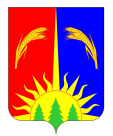 ЗЕМСКОЕ СОБРАНИЕ ЮРЛИНСКОГО МУНИЦИПАЛЬНОГО РАЙОНА ПЕРМСКОГО КРАЯРЕШЕНИЕ  25.10.2019                                                                                                              № 202В соответствии с главой 23 Бюджетного кодекса Российской Федерации, статьёй 37 Положения о бюджетном процессе в Юрлинском муниципальном районе Земское Собрание Юрлинского муниципального района РЕШАЕТ:1. Внести в решение Земского Собрания Юрлинского муниципального района от 13.12.2018 № 136 «О бюджете муниципального образования «Юрлинский муниципальный район» на 2019 год  и плановый период 2020 и 2021 годов» (в редакции от 22.03.2019 № 160, от 28.06.2019 № 186), следующие изменения: 1.1. Пункт 1 изложить в следующей редакции: «1. Утвердить основные характеристики бюджета на 2019 год: 1) прогнозируемый общий объем доходов бюджета в сумме  810 231,36 тыс. руб.;2) общий объем расходов бюджета  в сумме 824 648,42 тыс. руб.;3) дефицит бюджета в сумме  14 417,06 тыс. руб.»1.2. Пункт 2 изложить в следующей редакции:«2. Утвердить основные характеристики бюджета на 2020 и на 2021 годы: прогнозируемый общий объем доходов бюджета на 2020 год в сумме 421 975,69 тыс. руб. и на 2021 года в сумме 394 803,18 тыс. руб.;общий объем расходов бюджета на 2020г. в сумме 421 975,7 тыс. руб.,  и на 2021 год в сумме 394 803,18 тыс. руб., в том числе условно-утвержденные расходы 13 358,84 тыс. руб.;дефицит бюджета на 2020 год в сумме 0,0 тыс. руб., и на 2021 год в сумме 0,0 тыс. руб.» 1.2. В пункте 11 цифры «71 318,24» заменить цифрами «71 984,13», цифры «44 579,39» заменить цифрами «44 611,49». 1.3. В пункте 21 цифры «751 273,12» заменить цифрами «776 175,46»,       цифры «367 577,6» заменить цифрами «386 662,69», цифры «346 905,31» заменить цифрами «357 678,18».        1.4. Изложить приложения 1, 4, 5, 6, 7, 8, 9, 10,11, 12, 13, 15 в новой редакции (прилагаются).2. Направить настоящее решение в Администрацию Юрлинского муниципального района, прокуратуру Юрлинского района, Контрольно - счетную палату Юрлинского муниципального района.3. Возложить контроль за исполнением данного решения на постоянную комиссию по вопросам экономики, налогам и бюджету Земского Собрания Юрлинского муниципального района.4. Настоящее решение вступает в силу со дня его опубликования в информационном бюллетене «Вестник Юрлы».Председатель Земского СобранияЮрлинского муниципального района                                                      А.И. ПикулевГлава Юрлинского муниципального района                                         Т.М. Моисеева                                                                                                                                     Источники финансирования дефицита бюджетаЮрлинского муниципального района на 2019-2021 годытыс. руб.                                                                                                               Приложение  2                                                                                                                                                 к решению Земского СобранияЮрлинского муниципального района                                                                                                              от 25.10.2019 № 202Перечень главных  администраторов  доходов бюджета Юрлинского муниципального района на 2020-2022 годы                                                                                                                                                               Приложение 4к решению Земского СобранияЮрлинского муниципального района                                                                                                                      от 25.10.2019 № 202Распределение доходов районного бюджета по кодам поступлений в бюджет (группам, подгруппам, статьям видов доходов, аналитическим группам подвидов  доходов бюджета) на 2019 год                                                                                                                                                                      тыс. руб.                                                                                                                                                               Приложение 5к решению Земского СобранияЮрлинского муниципального района                                                                                                                       от 25.10.2019 № 202Распределение доходов районного бюджета по кодам поступлений в бюджет (группам, подгруппам, статьям видов доходов, аналитическим группам подвидов  доходов бюджета) на 2020 и 2021 годы                                                                                                                                                                        тыс. руб.  Приложение 6к решению Земского СобранияЮрлинского муниципального районаот 25.10.2019 № 202Распределение бюджетных ассигнований по целевым статьям(муниципальным программам и непрограммным направлениям деятельности),группам видов расходов классификации расходов бюджета на 2019 годтыс. руб.Приложение 7к решению Земского СобранияЮрлинского муниципального районаот 25.10.2019 № 202тыс. руб.Приложение 8к решению Земского СобранияЮрлинского муниципального районаот 25.10.2019 № 202Ведомственная структура расходов бюджета Юрлинского муниципального района на 2019 годтыс. руб.Приложение 9к решению Земского СобранияЮрлинского муниципального районаот 25.10.2019 №  202Ведомственная структура расходов бюджета Юрлинского муниципального района на 2019 годтыс. руб.Приложение 10к решению Земского СобранияЮрлинского муниципального районаот 25.10.2019 № 202Приложение 11к решению Земского СобранияЮрлинского муниципального районаот 25.10.2019 № 202Приложение 12к решению Земского СобранияЮрлинского муниципального районаот 25.10.2019 № 202Приложение 13к решению Земского СобранияЮрлинского муниципального районаот 25.10.2019 № 202Приложение 14к решению Земского СобранияЮрлинского муниципального районаот 25.10.2019 № 202Приложение 15 к решению Земского Собрания Юрлинского муниципального района              от 25.10.2019 № 202   О внесении изменений в решение Земского Собрания Юрлинского муниципального района от 13.12.2018 № 136 «О бюджете муниципального образования «Юрлинский муниципальный район» на 2019 год и плановый период 2020 и 2021 годов» Приложение 1к решению Земского СобранияЮрлинского муниципального районаот 25.10.2019 № 202КодНаименование групп, подгрупп, статей, кодов ЭК, источников внутреннего финансирования дефицита бюджета2019 год2020 год2021 год000 90 00 00 00 00 0000 000Источники финансирования дефицита бюджета - ВСЕГО14 417,100000 01 00 00 00 00 0000 000Источники внутреннего финансирования дефицита бюджета000000 01 06 00 00 00 0000 000Иные источники внутреннего финансирования дефицита бюджета000000 01 06 05 01 05 0000 640Возврат бюджетных кредитов, предоставленных юридическим и физическим лицам из бюджетов муниципальных районов000000 01 05 00 00 00 0000 000Изменение остатков средств на счетах по учету средств бюджета14 417,100Кодглавного админист-ратораКод  классификациидоходовНаименование главного администратора доходов123992Финансовое  управление  администрации Юрлинского муниципального  района1 11 03050 05 0000 120Проценты, полученные от предоставления бюджетных кредитов внутри страны за счет средств бюджетов муниципальных районов1 13 02995 05 0000 130Прочие доходы от компенсации затрат бюджетов муниципальных районов1 16 32000 05 0000 140Денежные взыскания, налагаемые в возмещение ущерба, причиненного в результате незаконного или нецелевого использования бюджетных средств (в части бюджетов муниципальных районов)1 16 37040 05 0000 140Поступления сумм в возмещение вреда, причиняемого автомобильным дорогам местного значения транспортными средствами, осуществляющими перевозки тяжеловесных и (или) крупногабаритных грузов, зачисляемые в бюджеты муниципальных районов1 16 90050 05 0000 140Прочие поступления от денежных взысканий (штрафов) и иных сумм в возмещение ущерба, зачисляемые в бюджеты муниципальных районов1 17 01050 05 0000 180Невыясненные поступления , зачисляемые в бюджеты муниципальных районов1 17 05050 05 0000 180Прочие неналоговые доходы бюджетов муниципальных районов2 02 15001 05 0000 150Дотации бюджетам муниципальных районов на выравнивание бюджетной обеспеченности2 02 15002 05 0000 150Дотации бюджетам муниципальных районов на поддержку мер по обеспечению сбалансированности бюджетов2 02 29999 05 0000 150Прочие субсидии бюджетам муниципальных районов2 02 30024 05 0000 150Субвенции бюджетам муниципальных районов на выполнение передаваемых полномочий субъектов Российской Федерации2 02 39999 05 0000 150Прочие субвенции бюджетам муниципальных районов2 02 49999 05 0000 150Прочие межбюджетные трансферты, передаваемые бюджетам муниципальных районов2 08 05000 05 0000 150Перечисления из бюджетов муниципальных районов (в бюджеты муниципальных районов) для осуществления возврата (зачета) излишне уплаченных  или излишне взысканных уплаченных или излишне взысканных сумм налогов, сборов и иных платежей, а также сумм процентов за несвоевременное осуществление такого возврата и процентов, начисленных на излишне взысканные суммы903Администрация Юрлинского муниципального района 1 11 05013 05 0000 120Доходы, получаемые в виде арендной платы за земельные участки, государственная собственность на которые не разграничена и которые расположены в границах сельских поселений и межселенных территорий муниципальных районов, а также средства от продажи права на заключение договоров аренды указанных земельных участков 1 11 05025 05 0000 120Доходы, получаемые в виде арендной платы, а также средства от продажи права на заключение договоров аренды за земли, находящиеся в собственности муниципальных районов (за исключением земельных участков муниципальных бюджетных и автономных учреждений) 1 11 05035 05 0000 120Доходы от сдачи в аренду имущества, находящегося в оперативном управлении органов управления муниципальных районов и созданных ими учреждений (за исключением имущества муниципальных бюджетных и автономных учреждений)1 11 09045 05 0000 120Прочие поступления от использования имущества, находящегося в собственности муниципальных районов (за исключением имущества муниципальных бюджетных и автономных учреждений, а также имущества муниципальных унитарных предприятий, в том числе казенных)1 13 02995 05 0000 130Прочие доходы от компенсации затрат бюджетов муниципальных районов 1 14 02052 05 0000 410Доходы от реализации имущества, находящегося в оперативном управлении учреждений, находящихся в ведении органов управления муниципальных районов    (за    исключением    имущества    муниципальных    бюджетных    иавтономных учреждений), в части реализации основных средств по указанному имуществу 1 14 02052 05 0000 440Доходы от реализации имущества, находящегося в оперативном управлении учреждений, находящихся в ведении органов управления муниципальных районов (за исключением имущества муниципальных бюджетных и автономных учреждений), в части реализации материальных запасов по указанному имуществу 1 14 02053 05 0000 410Доходы от реализации иного имущества, находящегося в собственности муниципальных районов (за исключением имущества муниципальных бюджетных и автономных учреждений, а также имущества муниципальных унитарных предприятий, в том числе казенных), в части реализации основных средств по указанному имуществу 1 14 02053 05 0000 440Доходы о реализации иного имущества, находящегося в собственности муниципальных районов (за исключением имущества муниципальных бюджетных и автономных учреждений, а также имущества муниципальных унитарных предприятий, в том числе казенных), в части реализации материальных запасов по указанному имуществу1 14 06013 05 0000 430Доходы от продажи земельных участков, государственная собственность на которые не разграничена и которые расположены в границах сельских поселений и межселенных территорий муниципальных районов 1 14 06025 05 0000 430Доходы от продажи земельных участков, находящихся в собственности муниципальных районов (за исключением земельных участков муниципальных бюджетных и автономных учреждений) 1 17 01050 05 0000 180Невыясненные поступления, зачисляемые в бюджеты муниципальных районов2 02 20077 05 0000 150Субсидии бюджетам муниципальных районов на софинансирование капитальных вложений в объекты муниципальной собственности2 0 2 25016 05 0000 150Субсидии бюджетам муниципальных районов на мероприятия федеральной целевой программы «Развитие водохозяйственного комплекса Российской Федерации в 2012-2020 годах2 02 25232 05 0000 150Субсидии бюджетам муниципальных районов на создание дополнительных мест для детей в возрасте от 1,5 до 3 лет в образовательных организациях, осуществляющих образовательную деятельность по образовательным программам дошкольного образования2 02 25497 05 0000 150Субсидии бюджетам муниципальных районов на реализацию мероприятий по обеспечению жильем молодых семей2 02 25516 05 0000 150Субсидии бюджетам муниципальных районов на реализацию мероприятий по укреплению единства российской нации и этнокультурному развитию народов России2 02 25555 05 0000 150Субсидии бюджетам муниципальных районов на поддержку государственных программ субъектов Российской Федерации и муниципальных программ формирования современной городской среды2 02 25567 05 0000 150Субсидии бюджетам муниципальных районов на реализацию мероприятий по устойчивому развитию сельских территорий2 02 27112 05 0000 150Субсидии бюджетам муниципальных районов на софинансирование капитальных вложений в объекты муниципальной собственности 2 02 29999 05 0000 150Прочие субсидии бюджетам муниципальных районов 2 02 30024 05 0000 150Субвенции бюджетам муниципальных районов на выполнение передаваемых полномочий субъектов Российской Федерации2 02 35082 05 0000 150Субвенции бюджетам муниципальных районов на предоставление жилых помещений детям-сиротам и детям, оставшимся без попечения родителей, лицам из их числа по договорам найма специализированных жилых помещений2 02 35120 05 0000 150Субвенции бюджетам муниципальных районов на осуществление полномочий по составлению (изменению) списков кандидатов в присяжные заседатели федеральных судов общей юрисдикции в Российской Федерации2 02 35135 05 0000 150Субвенции бюджетам муниципальных районов на осуществление полномочий по обеспечению жильем отдельных категорий граждан, установленных Федеральным законом от 12 января 1995 года N 5-ФЗ "О ветеранах"2 02 35176 05 0000 150Субвенции бюджетам муниципальных районов на осуществление полномочий по обеспечению жильем отдельных категорий граждан, установленных Федеральным законом от 24 ноября 1995 г. N 181-ФЗ "О социальной защите инвалидов в Российской Федерации" 2 02 35543 05 0000 150Субвенции бюджетам  муниципальных районов на содействие достижению целевых показателей региональных программ развития агропромышленного комплекса 2 02 35930 05 0000 150Субвенции    бюджетам    муниципальных    районов    на    государственную регистрацию актов гражданского состояния 2 02 39999 05 0000 150Прочие субвенции бюджетам муниципальных районов 2 02 49999 05 0000 150Прочие межбюджетные трансферты, передаваемые бюджетам муниципальных районов2 04 05020 05 0000 150Поступления от денежных пожертвований, предоставляемых негосударственными организациями получателям средств бюджетов муниципальных районов2 07 05020 05 0000 150Поступление от денежных пожертвований, предоставляемых физическими лицами получателям средств бюджетов муниципальных районов2 07 05030 05 0000 150Прочие безвозмездные поступления в бюджеты муниципальных районов 2 19 25020 05 0000 150Возврат остатков субсидий на мероприятия подпрограммы «Обеспечение жильем молодых семей» федеральной целевой программы «Жилище» на 2015-2020 годы из бюджетов муниципальных районов2 19 25064 05 0000 150Возврат остатков субсидий на государственную поддержку малого и среднего предпринимательства, включая крестьянские (фермерские) хозяйства, из бюджетов муниципальных районов 2 19 60010 05 0000 150Возврат прочих остатков субсидий, субвенций и иных межбюджетных трансфертов, имеющих целевое назначение, прошлых лет из бюджетов муниципальных районов974Управление образования администрации Юрлинского муниципального района 1 13 02995 05 0000 130Прочие доходы от компенсации затрат бюджетов муниципальных районов 1 17 01050 05 0000 180Невыясненные поступления, зачисляемые в бюджеты муниципальных районов2 02 25097 05 0000 150Субсидии бюджетам муниципальных районов на создание в общеобразовательных организациях, расположенных в сельской местности, условий для занятий физкультурой и спортом 2 02 29999 05 0000 150Прочие субсидии бюджетам муниципальных районов 2 02 30021 05 0000 150Субвенции бюджетам муниципальных районов на ежемесячное денежное вознаграждение за классное руководство 2 02 30024 05 0000 150Субвенции бюджетам муниципальных районов на выполнение передаваемых полномочий субъектов Российской Федерации 2 02 30029 05 0000 150Субвенции бюджетам муниципальных районов на компенсацию части  платы, взимаемой с родителей (законных представителей) за присмотр и уход за детьми, посещающими образовательные организации, реализующие образовательные программы дошкольного образования  2 02 39999 05 0000 150Прочие субвенции бюджетам муниципальных районов 2 02 49999 05 0000 150Прочие межбюджетные трансферты, передаваемые бюджетам муниципальных районов 2 19 60010 05 0000 150Возврат прочих остатков субсидий, субвенций и иных межбюджетных трансфертов, имеющих целевое назначение, прошлых лет из бюджетов муниципальных районов954Управление культуры, молодежной политики и спорта администрации Юрлинского муниципального района 1 13 02995 05 0000 130Прочие доходы от компенсации затрат бюджетов муниципальных районов1 17 01050 05 0000 180Невыясненные  поступления,  зачисляемые  в  бюджеты     муниципальных районов2 02 25467 05 0000 150Субсидии бюджетам муниципальных районов на обеспечение развития  и укрепления материально-технической базы домов культуры в населенных пунктах с числом жителей до 50 тысяч жителей2 02 25519 05 0000 150Субсидии бюджетам муниципальных районов на поддержку отрасли культуры 2 02 29999 05 0000 150Прочие субсидии бюджетам муниципальных районов                                          2 02 30024 05 0000 150Субвенции бюджетам муниципальных районов на выполнение передаваемых полномочий субъектов Российской Федерации 2 02 39999 05 0000 150Прочие субвенции бюджетам муниципальных районов                                         2 02 49999 05 0000 150Прочие межбюджетные трансферты, передаваемые бюджетам  муниципальных районов                                                                                                                   2 19 60010 05 0000 150Возврат прочих остатков субсидий, субвенций и иных межбюджетных трансфертов, имеющих целевое назначение, прошлых лет из бюджетов муниципальных районовКод дохода по бюджетной классификацииКод дохода по бюджетной классификацииНаименование показателяУточненный план0001 00 00000 00 0000 000НАЛОГОВЫЕ И НЕНАЛОГОВЫЕ ДОХОДЫ33 767,00001 01 00000 00 0000 000НАЛОГИ НА ПРИБЫЛЬ. ДОХОДЫ13 652,00001 01 02000 01 0000 110Налог на доходы физических лиц13 652,00001 01 02010 01 0000 110Налог на доходы физических лиц с доходов, источником которых является налоговый агент, за исключением доходов, в отношении которых исчисление и уплата налога осуществляются в соответствии со статьями 227, 227.1 и 228 Налогового кодекса Российской Федерации13 552,00001 01 02030 01 0000 110Налог на доходы физических лиц с доходов,  полученных физическими лицами в соответствии со статьей 228 Налогового Кодекса Российской Федерации100,00001 03 000000 00 0000 000НАЛОГИ НА ТОВАРЫ (РАБОТЫ, УСЛУГИ), РЕАЛИЗУЕМЫЕ НА ТЕРРИТОРИИ РОССИЙСКОЙ ФЕДЕРАЦИИ10 610,00001 03 02000 01 0000 110 Акцизы по подакцизным товарам (продукции), производимым на территории Российской Федерации10 610,00001 03 02230 01 0000 110Доходы от уплаты акцизов на дизельное топливо, подлежащие распределению между бюджетами субъектов Российской Федерации и местными бюджетами с учетом установленных дифференцированных нормативов отчислений в местные бюджеты4 088,00001 03 02240 01 0000 110Доходы от уплаты акцизов на моторные масла для дизельных и (или) карбюраторных (инжекторных) двигателей, подлежащие распределению между бюджетами субъектов Российской Федерации и местными бюджетами с учетом установленных дифференцированных нормативов отчислений в местные бюджеты34,00001 03 02250 01 0000 110Доходы от уплаты акцизов на автомобильный бензин, подлежащие распределению между бюджетами субъектов Российской Федерации и местными бюджетами с учетом установленных дифференцированных нормативов отчислений в местные бюджеты6 488,00001 05 00000 00 0000 000НАЛОГИ НА СОВОКУПНЫЙ ДОХОД3 211,00001 05 02010 02 0000 110Единый налог на вмененный доход для отдельных видов деятельности3 170,01 05 04020 02 0000 110Налог, взимаемый в связи с применением патентной системы налогообложения, зачисляемый в бюджеты муниципальных районов41,00001 06 00000 00 0000 000НАЛОГИ НА ИМУЩЕСТВО3 625,00001 06 04000 02 0000 000Транспортный налог3 625,00001 06 04011 02 0000 110Транспортный налог с организаций301,00001 06 04012 02 0000 110Транспортный налог с физических лиц3 324,00001 08 00000 00 0000 000ГОСУДАРСТВЕННАЯ ПОШЛИНА608,00001 08 03010 01 0000 110Государственная пошлина по делам, рассматриваемым в судах общей юрисдикции, мировыми судьями (за исключением Верховного Суда Российской Федерации)608,00001 11 00000 00 0000 000ДОХОДЫ ОТ ИСПОЛЬЗОВАНИЯ ИМУЩЕСТВА, НАХОДЯЩЕГОСЯ В ГОСУДАРСТВЕННОЙ И МУНИЦИПАЛЬНОЙ СОБСТВЕННОСТИ870,00001 11 05013 05 0000 120Доходы, получаемые в виде арендной платы за земельные участки, государственная собственность на которые не разграничена и которые расположены в границах сельских поселений и межселенных территорий муниципальных районов, а также средства от продажи права на заключение договоров аренды указанных земельных участков830,00001 11 05035 05 0000 120Доходы от сдачи в аренду имущества, находящегося в оперативном управлении  органов управления муниципального района и созданных им учреждений (за исключением имущества  муниципальных бюджетных и автономных учреждений)40,00001 12 00000 00 0000 000ПЛАТЕЖИ ЗА ПОЛЬЗОВАНИЕ ПРИРОДНЫМИ РЕСУРСАМИ105,00001 12 01010 01 0000 120Плата за выбросы загрязняющих веществ в атмосферный воздух стационарными объектами52,00001 12 01040 01 0000 120Плата за размещение отходов производства и потребления53,00001 14 00000 00 0000 000ДОХОДЫ ОТ ПРОДАЖИ МАТЕРИАЛЬНЫХ И НЕМАТЕРИАЛЬНЫХ АКТИВОВ350,00001 14 02053 05 0000 410Доходы от реализации иного имущества, находящегося в собственности муниципальных районов (за исключением имущества муниципальных бюджетных и автономных учреждений, а также имущества муниципальных унитарных предприятий, в том числе казенных), в части реализации основных средств по указанному имуществу180,0000 1 14 06013 05 0000 430Доходы от продажи земельных участков, государственная собственность на которые не разграничена и которые расположены в границах сельских поселений и межселенных территорий муниципальных районов170,00001 16 00000 00 0000 000ШТРАФЫ, САНКЦИИ, ВОЗМЕЩЕНИЕ УЩЕРБА736,00001 16 08010 01 0000 140Денежные взыскания (штрафы) за административные правонарушения в области государственного регулирования производства и оборота этилового спирта, алкогольной, спиртосодержащей продукции90,00001 16 25060 01 0000 140Денежные взыскания (штрафы) за нарушение земельного законодательства45,00001 16 28000 01 0000 140Денежные взыскания (штрафы) за нарушение законодательства в области обеспечения санитарно-эпидемиологического благополучия человека и законодательства в сфере защиты прав потребителей2,00001 16 35030 05 0000 140Суммы по искам о возмещении вреда, причиненного окружающей среде, подлежащие зачислению в бюджеты муниципальных районов10,00001 16 43000 01 0000 140Денежные взыскания (штрафы) за нарушение законодательства Российской Федерации об административных правонарушениях, предусмотренные статьей 20.25 Кодекса Российской Федерации об административных правонарушениях39,00001 16 90050 05 0000 140Прочие поступления от денежных взысканий (штрафов) и иных сумм в возмещение ущерба, зачисляемые в  бюджет муниципального района550,00002 00 00000 00 0000 000БЕЗВОЗМЕЗДНЫЕ ПОСТУПЛЕНИЯ776 464,360002 02 00000 00 0000 000БЕЗВОЗМЕЗДНЫЕ ПОСТУПЛЕНИЯ ОТ ДРУГИХ БЮДЖЕТОВ БЮДЖЕТНОЙ СИСТЕМЫ РФ776 175,460002 02 10000 00 0000 150Дотации на выравнивание бюджетной обеспеченности163 705,90002 02 15001 05 0000 150Дотации бюджетам муниципальных районов на выравнивание бюджетной обеспеченности163 705,90002 02 20000 00 0000 150Субсидии бюджетам бюджетной системы  Российской Федерации и муниципальных образований (межбюджетные субсидии)424 957,880002 02 20077 05 0000 150 Субсидии бюджетам муниципальных районов на софинансирование капитальных вложений в объекты муниципальной собственности 113 478,45- проведение проектных работ и строительство распределительных газопроводов с. Юрла Юрлинского района98 737,73- строительство (реконструкция) гидротехнических сооружений муниципальной собственности14 740,720002 02 25016 05 0000 150Субсидии бюджетам муниципальных районов на мероприятия федеральной целевой программы «Развитие водохозяйственного комплекса Российской Федерации в 2012-2020 годах»14 904,380002 02 25232 05 0000 150Субсидии бюджетам муниципальных районов на создание дополнительных мест для детей в возрасте от 1,5 до 3 лет в образовательных организациях, осуществляющих образовательную деятельность по образовательным программам дошкольного образования214 607,260002 02 25467 05 0000 150Субсидии бюджетам муниципальных районов на обеспечение развития  и укрепления материально-технической базы домов культуры в населенных пунктах с числом жителей до 50 тысяч жителей931,650002 02 25497 05 0000 150Субсидии бюджетам муниципальных районов на реализацию мероприятий по обеспечению жильем молодых семей1 158,180002 02 25519 05 0000 150Субсидии бюджетам муниципальных районов на поддержку отрасли культуры150,00002 02 25555 05 0000 150Субсидии бюджетам муниципальных районов на поддержку государственных программ субъектов Российской Федерации и муниципальных программ формирования современной городской среды4 638,590002 02 27112 05 0000 150Субсидии бюджетам муниципальных районов на софинансирование капитальных вложений в объекты муниципальной собственности2 687,38- строительство спортивных объектов, устройство спортивных площадок и оснащение объектов спортивным оборудованием и инвентарем для занятий физической культурой и спортом2 687,380002 02 29999 05 0000 150Прочие субсидии бюджетам муниципальных районов72 201,99- софинансирование проектов инициативного бюджетирования2 639,03- проектирование, строительство (реконструкция), капитальный ремонт и ремонт автомобильных дорог общего пользования местного значения, находящихся на территории Пермского края44 833,06- средства на реализацию муниципальных программ, приоритетных муниципальных проектов в рамках приоритетных региональных проектов, инвестиционных проектов муниципальных образований3 057,83- субсидии на приобретение  путевок на санаторно-курортное лечение и оздоровление98,2- проведение землеустроительных и комплексных кадастровых работ, в том числе разработка документации на планирование территории4 201,05- снос расселенных жилых домов и нежилых зданий (сооружений), расположенных на территории муниципальных образований Пермского края271,35- обеспечение жильем молодых семей2 101,47- строительство канализационных очистных сооружений15 000,0- реализация мероприятий в сфере молодежной политики200,00002 02 30000 00 0000 150Субвенции бюджетам  бюджетной системы  Российской Федерации и муниципальных образований179 413,580002 02 30024 05 0000 150Субвенции бюджетам муниципальных районов на выполнение передаваемых полномочий субъектов Российской Федерации164 920,58- средства, передаваемые в бюджеты муниципальных районов на осуществление полномочий по расчету и предоставлению дотаций на выравнивание бюджетной обеспеченности поселений2 788,3- средства, передаваемые в бюджеты муниципальных районов на предоставление мер социальной поддержки педагогическим работникам образовательных  государственных и муниципальных  организаций Пермского края, работающим и проживающим в сельской местности и поселках городского типа (рабочих поселках), по оплате жилого помещения и коммунальных услуг3 649,2- единая субвенция, передаваемая в бюджет муниципального района на выполнение отдельных государственных полномочий в сфере образования153 911,2- средства, передаваемые в бюджеты муниципальных районов на предоставление мер социальной поддержки отдельным категориям граждан, работающим в государственных и  муниципальных  организациях Пермского края и   проживающим в сельской местности и поселках городского типа (рабочих поселках), по оплате жилого помещения и коммунальных услуг407,3- средства, передаваемые в бюджеты муниципальных районов на составление протоколов об административных правонарушениях1,7- средства, передаваемые в бюджеты муниципальных районов на обеспечение хранения, комплектования, учета и использование архивных документов государственной части документов архивного фонда Пермского края 190,6- средства, передаваемые в бюджеты муниципальных районов на образование комиссий  по делам несовершеннолетних и защите их прав и организацию их деятельности 1 348,0- средства, передаваемые в бюджеты муниципальных районов на осуществление полномочий по регулированию тарифов на перевозки пассажиров и багажа автомобильным и городским электрическим транспортом на  межмуниципальных маршрутах  регулярных перевозок15,0- cредства на осуществление  полномочий по созданию и организации деятельности административных комиссий66,8- средства, передаваемые в бюджеты муниципальных районов на организацию оздоровления и отдых детей2 012,6- средства, передаваемые в бюджеты муниципальных районов на организацию осуществления государственных полномочий по обеспечению жилыми помещениями детей-сирот и детей, оставшихся без попечения родителей, лиц из числа детей-сирот и детей, оставшихся без попечения родителей79,4- средства, передаваемые в бюджеты муниципальных образований на возмещение части процентной ставки по долгосрочным, среднесрочным и краткосрочным кредитам (займам), взятым малыми формами хозяйствования 0,43- средства, передаваемые в бюджеты муниципальных образований на возмещение части процентной ставки по долгосрочным, среднесрочным и краткосрочным кредитам (займам), взятым малыми формами хозяйствования (расходы, не софинансируемые из федерального бюджета)0,05- средства, передаваемые в бюджеты муниципальных районов на администрирование отдельных государственных полномочий по поддержке сельскохозяйственного производства450,02 02 35082 05 0000 150Субвенции бюджетам муниципальных районов на предоставление жилых помещений детям-сиротам и детям, оставшимся без попечения родителей, лицам из их числа по договорам найма специализированных жилых помещений11 618,432 02 35120 05 0000 150Субвенции бюджетам муниципальных районов на осуществление полномочий по составлению (изменению) списков кандидатов в присяжные заседатели федеральных судов общей юрисдикции в Российской Федерации3,02 02 35135 05 0000 150Субвенции бюджетам муниципальных районов на осуществление полномочий по обеспечению жильем отдельных категорий граждан, установленных Федеральным законом от 12 января 1995 года N 5-ФЗ "О ветеранах"729,142 02 35176 05 0000 150Субвенции бюджетам муниципальных районов на осуществление полномочий по обеспечению жильем отдельных категорий граждан, установленных Федеральным законом от 24 ноября 1995 г. N 181-ФЗ "О социальной защите инвалидов в Российской Федерации"729,142 02 35930 05 0000 150Субвенции, передаваемые в бюджеты муниципальных образований на осуществление государственной регистрации актов гражданского состояния923,82 02 39999 05 0000 150Прочие субвенции бюджетам муниципальных районов489,49- средства, передаваемые в бюджеты муниципальных районов на содержание жилых помещений специализированного жилищного фонда для детей-сирот, детей, оставшихся без попечения родителей, лиц из их числа489,490002 02 40000 00 0000 150Иные межбюджетные трансферты8 098,10002 02 49999 05 0000 150Прочие межбюджетные трансферты, передаваемые бюджетам муниципальных районов8 098,1- средства на реализацию мероприятий по созданию условий осуществления медицинской деятельности в модульных зданиях1 997,55- средства на обеспечение жильем молодых семей1 931,36- обеспечение условий для развития физической культуры и массового спорта360,55- передача полномочий по решению вопросов местного значения3 808,640002 07 00000 00 0000 000ПРОЧИЕ БЕЗВОЗМЕЗДНЫЕ ПОСТУПЛЕНИЯ288,92 07 05020 05 0000 150Поступления от денежных пожертвований, предоставляемых физическими лицами получателям средств бюджета муниципальных районов288,9ВСЕГО  ДОХОДОВ810 231,36Код дохода по бюджетной классификацииКод дохода по бюджетной классификацииНаименование показателя2020 год 2021 год0001 00 00000 00 0000 000НАЛОГОВЫЕ И НЕНАЛОГОВЫЕ ДОХОДЫ35 313,037 125,00001 01 00000 00 0000 000НАЛОГИ НА ПРИБЫЛЬ. ДОХОДЫ15 154,016 914,00001 01 02000 01 0000 110Налог на доходы физических лиц15 154,016 914,00001 01 02010 01 0000 110Налог на доходы физических лиц с доходов, источником которых является налоговый агент, за исключением доходов, в отношении которых исчисление и уплата налога осуществляются в соответствии со статьями 227, 227.1 и 228 Налогового кодекса Российской Федерации15 054,016 814,00001 01 02030 01 0000 110Налог на доходы физических лиц с доходов,  полученных физическими лицами в соответствии со статьей 228 Налогового Кодекса Российской Федерации100,0100,00001 03 00000000 0000 000НАЛОГИ НА ТОВАРЫ (РАБОТЫ, УСЛУГИ), РЕАЛИЗУЕМЫЕ НА ТЕРРИТОРИИ РОССИЙСКОЙ ФЕДЕРАЦИИ10 610,010 610,00001 03 02000 01 0000 110 Акцизы по подакцизным товарам (продукции), производимым на территории Российской Федерации10 610,010 610,00001 03 02230 01 0000 110Доходы от уплаты акцизов на дизельное топливо, подлежащие распределению между бюджетами субъектов Российской Федерации и местными бюджетами с учетом установленных дифференцированных нормативов отчислений в местные бюджеты4 088,04 088,00001 03 02240 01 0000 110Доходы от уплаты акцизов на моторные масла для дизельных и (или) карбюраторных (инжекторных) двигателей, подлежащие распределению между бюджетами субъектов Российской Федерации и местными бюджетами с учетом установленных дифференцированных нормативов отчислений в местные бюджеты34,034,00001 03 02250 01 0000 110Доходы от уплаты акцизов на автомобильный бензин, подлежащие распределению между бюджетами субъектов Российской Федерации и местными бюджетами с учетом установленных дифференцированных нормативов отчислений в местные бюджеты6 488,06 488,00001 05 00000 00 0000 000НАЛОГИ НА СОВОКУПНЫЙ ДОХОД3 245,03 254,00001 05 02010 02 0000 110Единый налог на вмененный доход для отдельных видов деятельности3 204,03 213,01 05 04020 02 0000 110Налог, взимаемый в связи с применением патентной системы налогообложения, зачисляемый в бюджеты муниципальных районов41,041,00001 06 00000 00 0000 000НАЛОГИ НА ИМУЩЕСТВО3 625,03 663,00001 06 04000 02 0000 000Транспортный налог3 625,03 663,00001 06 04011 02 0000 110Транспортный налог с юридических лиц301,0319,00001 06 04012 02 0000 110Транспортный налог с физических лиц3 324,03 344,00001 08 00000 00 0000 000ГОСУДАРСТВЕННАЯ ПОШЛИНА606,0609,00001 08 03010 01 0000 110Государственная пошлина по делам, рассматриваемым в судах общей юрисдикции, мировыми судьями606,0609,00001 11 00000 00 0000 000ДОХОДЫ ОТ ИСПОЛЬЗОВАНИЯ ИМУЩЕСТВА, НАХОДЯЩЕГОСЯ В ГОСУДАРСТВЕННОЙ И МУНИЦИПАЛЬНОЙ СОБСТВЕННОСТИ855,0855,00001 11 05013 05 0000 120Доходы, получаемые в виде арендной платы за земельные участки, государственная собственность на которые не разграничена и которые расположены в границах сельских поселений и межселенных территорий муниципальных районов, а также средства от продажи права на заключение договоров аренды указанных земельных участков835,0835,00001 11 05035 05 0000 120Доходы от сдачи в аренду имущества, находящегося в оперативном управлении  органов управления муниципального района и созданных им учреждений (за исключением имущества  муниципальных бюджетных и автономных учреждений)20,020,00001 12 00000 00 0000 000ПЛАТЕЖИ ЗА ПОЛЬЗОВАНИЕ ПРИРОДНЫМИ РЕСУРСАМИ107,0109,00001 12 01010 01 0000 120Плата за выбросы загрязняющих веществ в атмосферный воздух стационарными объектами53,054,00001 12 01040 01 0000 120Плата за размещение отходов производства и потребления54,055,00001 14 00000 00 0000 000ДОХОДЫ ОТ ПРОДАЖИ МАТЕРИАЛЬНЫХ И НЕМАТЕРИАЛЬНЫХ АКТИВОВ375,0375,00001 14 02053 05 0000 410Доходы от реализации иного имущества, находящегося в собственности муниципальных районов (за исключением имущества муниципальных бюджетных и автономных учреждений, а также имущества муниципальных унитарных предприятий, в том числе казенных), в части реализации основных средств по указанному имуществу200,0200,0000 1 14 06013 05 0000 430Доходы от продажи земельных участков, государственная собственность на которые не разграничена и которые расположены в границах сельских поселений и межселенных территорий муниципальных районов175,0175,00001 16 00000 00 0000 000ШТРАФЫ, САНКЦИИ, ВОЗМЕЩЕНИЕ УЩЕРБА736,0736,00001 16 08010 01 0000 140Денежные взыскания (штрафы) за административные правонарушения в области государственного регулирования производства и оборота этилового спирта, алкогольной, спиртосодержащей продукции90,090,00001 16 25060 01 0000 140Денежные взыскания (штрафы) за нарушение земельного законодательства45,045,00001 16 28000 01 0000 140Денежные взыскания (штрафы) за нарушение законодательства в области обеспечения санитарно-эпидемиологического благополучия человека и законодательства в сфере защиты прав потребителей2,02,00001 16 35030 05 0000 140Суммы по искам о возмещении вреда, причиненного окружающей среде, подлежащие зачислению в бюджеты муниципальных районов10,010,00001 16 43000 01 0000 140Денежные взыскания (штрафы) за нарушение законодательства Российской Федерации об административных правонарушениях, предусмотренные статьей 20.25 Кодекса Российской Федерации об административных правонарушениях39,039,00001 16 90050 05 0000 140Прочие поступления от денежных взысканий (штрафов) и иных сумм в возмещение ущерба, зачисляемые в  бюджет муниципального района550,0550,00002 00 00000 00 0000 000БЕЗВОЗМЕЗДНЫЕ ПОСТУПЛЕНИЯ386 662,69357 678,180002 02 00000 00 0000 000БЕЗВОЗМЕЗДНЫЕ ПОСТУПЛЕНИЯ ОТ ДРУГИХ БЮДЖЕТОВ БЮДЖЕТНОЙ СИСТЕМЫ РФ386 662,69357 678,180002 02 10000 00 0000 150Дотации на выравнивание бюджетной обеспеченности153 020,0158 109,60002 02 15001 05 0000 150Дотации бюджетам муниципальных районов на выравнивание бюджетной обеспеченности153 020,0158 109,60002 02 20000 00 0000 150Субсидии бюджетам бюджетной системы  Российской Федерации и муниципальных образований (межбюджетные субсидии)52 291,716 707,440002 02 20077 05 0000 150 Субсидии бюджетам муниципальных районов на софинансирование капитальных вложений в объекты муниципальной собственности 2 669,742 594,590002 02 25016 05 0000 150Субсидии бюджетам муниципальных районов на мероприятия федеральной целевой программы «Развитие водохозяйственного комплекса Российской Федерации в 2012-2020 годах»2 194,7-0002 02 27112 05 0000 150Субсидии бюджетам муниципальных районов на софинансирование капитальных вложений в объекты муниципальной собственности2 566,04-0002 02 29999 05 0000 150Прочие субсидии бюджетам муниципальных районов44 861,2214 112,85- средства на реализацию муниципальных программ, приоритетных муниципальных проектов в рамках приоритетных региональных проектов, инвестиционных проектов муниципальных образований6 083,36 083,3- субсидии на приобретение  путевок на санаторно-курортное лечение и оздоровление98,2+8 029,55- проектирование, строительство (реконструкция), капитальный ремонт и ремонт автомобильных дорог общего пользования местного значения, находящихся на территории Пермского края22 738,89-- снос расселенных жилых домов и нежилых зданий (сооружений), расположенных на территории муниципальных образований Пермского края8 598,76-- строительство канализационных очистных сооружений7 342,07-0002 02 30000 00 0000 150Субвенции бюджетам  бюджетной системы  Российской Федерации и муниципальных образований178 305,63180 184,620002 02 30024 05 0000 150Субвенции бюджетам муниципальных районов на выполнение передаваемых полномочий субъектов Российской Федерации162 218,9160 644,0- средства, передаваемые в бюджеты муниципальных районов на осуществление полномочий по расчету и предоставлению дотаций на выравнивание бюджетной обеспеченности поселений2 788,32 788,3- средства, передаваемые в бюджеты муниципальных районов на предоставление мер социальной поддержки педагогическим работникам образовательных  государственных и муниципальных  организаций Пермского края, работающим и проживающим в сельской местности и поселках городского типа (рабочих поселках), по оплате жилого помещения и коммунальных услуг3 649,23 649,2- единая субвенция, передаваемая в бюджет муниципального района на выполнение отдельных государственных полномочий в сфере образования151 617,0149 962,9- средства, передаваемые в бюджеты муниципальных районов на составление протоколов об административных правонарушениях1,71,7- средства, передаваемые в бюджеты муниципальных районов на обеспечение хранения, комплектования, учета и использование архивных документов государственной части документов архивного фонда Пермского края 190,6190,6- средства, передаваемые в бюджеты муниципальных районов на образование комиссий  по делам несовершеннолетних и защите их прав и организацию их деятельности 1 348,01 348,0- средства, передаваемые в бюджеты муниципальных районов на осуществление полномочий по регулированию тарифов на перевозки пассажиров и багажа автомобильным и городским электрическим транспортом на  межмуниципальных маршрутах  регулярных перевозок15,015,0- cредства на осуществление  полномочий по созданию и организации деятельности административных комиссий66,866,8- средства, передаваемые в бюджеты муниципальных районов на организацию оздоровления и отдых детей2 012,62 012,6- средства, передаваемые в бюджеты муниципальных районов на организацию осуществления государственных полномочий по обеспечению жилыми помещениями детей-сирот и детей, оставшихся без попечения родителей, лиц из числа детей-сирот и детей, оставшихся без попечения родителей79,4158,8- средства, передаваемые в бюджеты муниципальных образований на возмещение части процентной ставки по долгосрочным, среднесрочным и краткосрочным кредитам (займам), взятым малыми формами хозяйствования 0,30,1- средства, передаваемые в бюджеты муниципальных районов на администрирование отдельных государственных полномочий по поддержке сельскохозяйственного производства450,0450,02 02 35082 05 0000 150Субвенции бюджетам муниципальных районов на предоставление жилых помещений детям-сиротам и детям, оставшимся без попечения родителей, лицам из их числа по договорам найма специализированных жилых помещений11 618,4313 167,562 02 35120 05 0000 150Субвенции бюджетам муниципальных районов на осуществление полномочий по составлению (изменению) списков кандидатов в присяжные заседатели федеральных судов общей юрисдикции в Российской Федерации3,23,42 02 35135 05 0000 150Субвенции бюджетам муниципальных районов на осуществление полномочий по обеспечению жильем отдельных категорий граждан, установленных Федеральным законом от 12 января 1995 года N 5-ФЗ "О ветеранах"729,14-2 02 35930 05 0000 150Субвенции, передаваемые в бюджеты муниципальных образований на осуществление государственной регистрации актов гражданского состояния1 016,21 117,92 02 39999 05 0000 150Прочие субвенции бюджетам муниципальных районов2 719,765 251,76- средства на обеспечение жильем молодых семей1 931,361 931,36- средства, передаваемые в бюджеты муниципальных районов на содержание жилых помещений специализированного жилищного фонда для детей-сирот, детей, оставшихся без попечения родителей, лиц из их числа788,41 106,3- средства, передаваемые в бюджеты муниципальных районов на обеспечение жилыми помещениями реабилитированных лиц, имеющих инвалидность или являющихся пенсионерами, и проживающих совместно членов их семей-2 214,10002 02 40000 00 0000 150Иные межбюджетные трансферты3 045,362 676,520002 02 49999 05 0000 150Прочие межбюджетные трансферты, передаваемые бюджетам муниципальных районов3 045,362 676,52- передача полномочий по решению вопросов местного значения3 045,362 676,52ВСЕГО  ДОХОДОВ421 975,69394 803,18ЦСРВРНаименование расходовПлан                         на 2019 годЦСРВРНаименование расходовПлан                         на 2019 год01 0 00 00000Муниципальная программа "Развитие системы образования Юрлинского муниципального района"212 636,9101 1 00 00000Подпрограмма "Дошкольное общее образование"33 055,8001 1 01 00000Основное мероприятие "Предоставление дошкольного образования в дошкольных образовательных организациях"33 055,8001 1 01 00100Обеспечение деятельности (оказание услуг, выполнение работ) муниципальных бюджетных учреждений (организаций)7 358,80600Предоставление  субсидий  бюджетным,  автономным  учреждениям и иным некоммерческим организациям7 358,8001 1 01 2Н020Единая субвенция на выполнение отдельных государственных полномочий в сфере образования25 697,00200Закупка товаров, работ и услуг для обеспечения государственных (муниципальных) нужд12,60300Социальное обеспечение и иные выплаты населению216,25600Предоставление  субсидий  бюджетным,  автономным  учреждениям и иным некоммерческим организациям25 468,1501 2 00 00000Подпрограмма "Общее (начальное, основное, среднее) образование"153 104,4501 2 01 00000Основное мероприятие "Предоставление общедоступного и бесплатного дошкольного, начального общего, основного общего, среднего общего образования"152 996,7501 2 01 00100Обеспечение деятельности (оказание услуг, выполнение работ) муниципальных бюджетных учреждений (организаций)27 885,65600Предоставление  субсидий  бюджетным,  автономным  учреждениям и иным некоммерческим организациям27 885,6501 2 01 10010Обеспечение бесплатным двухразовым питанием детей инвалидов и детей с ограниченными возможностями здоровья, обучающихся в образовательных организациях Юрлинского муниципального района104,90600Предоставление  субсидий  бюджетным,  автономным  учреждениям и иным некоммерческим организациям104,9001 2 01 2Н020Единая субвенция на выполнение отдельных государственных полномочий в сфере образования125 006,20300Социальное обеспечение и иные выплаты населению1 503,30600Предоставление  субсидий  бюджетным,  автономным  учреждениям и иным некоммерческим организациям123 502,9001 2 02 00000Основное мероприятие "Мероприятия в сфере общего образования"107,7001 2 02 10030Организация и подвоз учителя в образовательные учреждения107,70600Предоставление  субсидий  бюджетным,  автономным  учреждениям и иным некоммерческим организациям107,7001 3 00 00000Подпрограмма "Дополнительное образование"8 658,1001 3 01 00000Основное мероприятие "Предоставление дополнительного образования детей по дополнительным общеобразовательным программам"8 515,2001 3 01 00100Обеспечение деятельности (оказание услуг, выполнение работ) муниципальных бюджетных учреждений (организаций)8 515,20600Предоставление  субсидий  бюджетным,  автономным  учреждениям и иным некоммерческим организациям8 515,2001 3 02 00000Основное мероприятие "Мероприятия, в сфере дополнительного образования"142,9001 3 02 10050Мероприятия, обеспечивающие повышение доступности и качества дополнительного образования 71,40600Предоставление  субсидий  бюджетным,  автономным  учреждениям и иным некоммерческим организациям71,4001 3 02 10140Проведение досуговых мероприятий с несовершеннолетними, в том числе состоящими на различных видах учета 71,50600Предоставление  субсидий  бюджетным,  автономным  учреждениям и иным некоммерческим организациям71,5001 4 00 00000Подпрограмма "Повышение педагогического мастерства"163,6001 4  01 00000Основное мероприятие "Мероприятия, направленные на повышение педагогического мастерства"163,6001 4 01 10060Организация и проведение мероприятий с педагогическими работниками163,60200Закупка товаров, работ и услуг для обеспечения государственных (муниципальных) нужд143,20600Предоставление  субсидий  бюджетным,  автономным  учреждениям и иным некоммерческим организациям20,4001 5 00 00000Подпрограмма "Одаренные дети"82,6001 5 01 00000Основное мероприятие "Проведение мероприятий по выявлению, отбору и поддержке одарённых детей"82,6001 5 01 10070Организация и проведение мероприятий с детьми47,10600Предоставление  субсидий  бюджетным,  автономным  учреждениям и иным некоммерческим организациям47,1001 5 01 10080Расходы на участие одаренных детей в региональных и всероссийских олимпиадах и конкурсах35,50200Закупка товаров, работ и услуг для обеспечения государственных (муниципальных) нужд35,5001 6 00 00000Подпрограмма "Приведение в нормативное состояние образовательных учреждений"4 918,2301 6 01 00000Основное мероприятие "Проведение мероприятий в соответствии с требованиями надзорных органов"1 865,2201 6 01 10040Мероприятия по обеспечению антитеррористической безопасности в образовательных учреждениях1 200,00600Предоставление  субсидий  бюджетным,  автономным  учреждениям и иным некоммерческим организациям1 200,0001 6 01 10090Организация и проведение ремонтных работ в учреждениях образования665,22600Предоставление  субсидий  бюджетным,  автономным  учреждениям и иным некоммерческим организациям665,2201 6 02 00000Основное мероприятие "Создание в общеобразовательных организациях, расположенных в сельской местности, условий для организации учебного процесса, занятий физической культурой и спортом"3 053,0101 6 02 SР040Реализация муниципальных программ, приоритетных муниципальных проектов в рамках приоритетных региональных проектов, инвестиционных проектов муниципальных образований3 053,01Ремонт помещений в МБОУ "Вятчинская ООШ"289,02Ремонт окон в МБОУ "Усть-Березовская ООШ"319,25Ремонт окон филиала "Пожинская НОШ" МБОУ "Усть-Зулинская ООШ"390,92Ремонтные работы в МБОУ "Юрлинская средняя школа им. Л.Барышева" по адресу: с. Юрла, ул. Коммунаров, 21 618,75Ремонт здания структурного подразделения МБОУ "Юрлинская средняя школа им. Л.Барышева" Дом детского творчества 1 435,07600Предоставление  субсидий  бюджетным,  автономным  учреждениям и иным некоммерческим организациям3 053,0101 7 00 00000Подпрограмма "Оздоровление, отдых, занятость детей и подростков"2 728,9001 7 01 00000Основное мероприятие "Организация и проведение оздоровительной кампании в каникулярный период"2 728,9001 7 01 2С140Мероприятия по организации оздоровления и отдыха детей2 012,60300Социальное обеспечение и иные выплаты населению600,00600Предоставление  субсидий  бюджетным,  автономным  учреждениям и иным некоммерческим организациям1 412,6001 7 01 10100Организация оздоровления и отдыха детей459,00600Предоставление  субсидий  бюджетным,  автономным  учреждениям и иным некоммерческим организациям459,0001 7 01 С3010Организация временного трудоустройства несовершеннолетних граждан в возрасте от 14 до 18 лет257,30600Предоставление  субсидий  бюджетным,  автономным  учреждениям и иным некоммерческим организациям257,3001 8 00 00000Подпрограмма "Обеспечение реализации Программы и прочих мероприятий в области образования"9 925,2301 8 01 00000Основное мероприятие "Обеспечение деятельности органов местного самоуправления"3 821,8301 8 01 00050Содержание органов местного самоуправления3 821,83100Расходы на выплаты персоналу в целях обеспечения выполнения функций государственными (муниципальными) органами, казенными учреждениями, органами управления государственными внебюджетными фондами3 531,93200Закупка товаров, работ и услуг для обеспечения государственных (муниципальных) нужд288,90800Иные бюджетные ассигнования1,0001 8 02 00000Основное мероприятие "Прочие мероприятия в области образования"2 421,2001 8 02 10020Организация охраны образовательных учреждений (ЧОП)1 555,20600Предоставление  субсидий  бюджетным,  автономным  учреждениям и иным некоммерческим организациям1 555,2001 8 02 10130Ежегодные профилактические осмотры работников образовательных учреждений866,00600Предоставление  субсидий  бюджетным,  автономным  учреждениям и иным некоммерческим организациям866,0001 8 03 00000Основное мероприятие "Предоставление мер социальной поддержки педагогическим работникам"3 682,2001 8 03 2С170Предоставление мер социальной поддержки педагогическим работникам образовательных государственных и муниципальных организаций Пермского края, работающим и проживающим в сельской местности и поселках городского типа (рабочих поселках), по оплате жилого помещения и коммунальных услуг3 551,20300Социальное обеспечение и иные выплаты населению960,63600Предоставление  субсидий  бюджетным,  автономным  учреждениям и иным некоммерческим организациям2 590,5801 8 03 SС240Обеспечение работников учреждений бюджетной сферы Пермского края путевками на санаторно-курортное лечение и оздоровление131,00200Закупка товаров, работ и услуг для обеспечения государственных (муниципальных) нужд131,0002 0 00 00000Муниципальная программа "Развитие культуры, молодежной политики и спорта Юрлинского муниципального района"31 122,5502 1 00 00000Подпрограмма "Развитие культуры в Юрлинском муниципальном районе"18 820,3002 1 01 00000Основное мероприятие "Организация досуга населения и условий для массового отдыха"12 601,9002 1 01 00100Обеспечение деятельности (оказание услуг, выполнение работ) муниципальных бюджетных учреждений (организаций)12 601,90600Предоставление  субсидий  бюджетным,  автономным  учреждениям и иным некоммерческим организациям12 601,9002 1 02 00000Основное мероприятие "Библиотечно-информационное обслуживание населения"6 218,4002 1 02 00100Обеспечение деятельности (оказание услуг, выполнение работ) муниципальных бюджетных учреждений (организаций)6 068,40600Предоставление  субсидий  бюджетным,  автономным  учреждениям и иным некоммерческим организациям6 068,4002 1 02 L5190Поддержка отрасли культуры150,00600Предоставление  субсидий  бюджетным,  автономным  учреждениям и иным некоммерческим организациям150,0002 2 00 00000Подпрограмма "Развитие дополнительного образования в сфере культуры и искусства Юрлинского муниципального района"5 552,7002 2 01 00000Основное мероприятие "Предоставление дополнительного образования для детей в сфере культуры и искусства"5 552,7002 2 01 00100Обеспечение деятельности (оказание услуг, выполнение работ) муниципальных бюджетных учреждений (организаций)5 552,70600Предоставление  субсидий  бюджетным,  автономным  учреждениям и иным некоммерческим организациям5 552,7002 3 00 00000Подпрограмма "Реализация молодежной политики в Юрлинском муниципальном районе"483,0002 3 01 00000Основное мероприятие "Развитие молодежной политики"260,0002 3 01 К0020Мероприятия, направленные на развитие молодежной политики260,00200Закупка товаров, работ и услуг для обеспечения государственных (муниципальных) нужд193,70600Предоставление  субсидий  бюджетным,  автономным  учреждениям и иным некоммерческим организациям66,3002 3 02 00000Основное мероприятие "Софинансирование мероприятий по развитию молодежной политики"223,0002 3 02 SН220Реализация мероприятий в сфере молодежной политики223,00200Закупка товаров, работ и услуг для обеспечения государственных (муниципальных) нужд223,0002 4 00 00000Подпрограмма "Развитие инфраструктуры и приведение в нормативное состояние учреждений отрасли культуры Юрлинского муниципального района"2 471,7502 4 01 00000Основное мероприятие "Приведение в нормативное состояние учреждений культуры и дополнительного образования в сфере культуры"1 284,2102 4 01 SР040Реализация муниципальных программ, приоритетных муниципальных проектов в рамках приоритетных региональных проектов, инвестиционных проектов муниципальных образований1 024,11Ремонт помещения МБУК "Юрлинская ЦБС"205,81Ремонт фасада здания расположенного по адресу: с. Юрла, ул. Коммунаров, д. 20818,29600Предоставление  субсидий  бюджетным,  автономным  учреждениям и иным некоммерческим организациям1 024,1102 4 01 К0040Организация и проведение ремонтных работ в учреждениях культуры260,10600Предоставление  субсидий  бюджетным,  автономным  учреждениям и иным некоммерческим организациям260,1002 4 02 00000Основное мероприятие "Развитие и укрепление материально-технической базы"1 187,5402 4 02 К0060Ремонтные работы (текущий ремонт) зданий домов культуры и их филиалов56,93600Предоставление  субсидий  бюджетным,  автономным  учреждениям и иным некоммерческим организациям56,9302 4 02 L4670Обеспечение развития и укрепления материально-технической базы домов культуры в населенных пунктах с числом жителей до 50 тысяч человек1 130,62Развитие и укрепление МТБ в МБУК "Юрлинский муниципальный культурно-досуговый центр" (Усть-Березовский СДД) 460,26Ремонтные работы (текущий ремонт) в МБУК "Юрлинский муниципальный культурно-досуговый центр" в отношении зданий домов культуры (и их филиалов)  Елогский сельский дом досуга МБУК «Юрлинский муниципальный культурно-досуговый центр»425,52Ремонтные работы (текущий ремонт) в МБУК "Юрлинский муниципальный культурно-досуговый центр" в отношении зданий домов культуры (и их филиалов) 244,83600Предоставление  субсидий  бюджетным,  автономным  учреждениям и иным некоммерческим организациям1 130,6202 5 00 00000Подпрограмма "Развитие физической культуры и спорта в Юрлинском муниципальном районе"620,5502 5 01 00000Основное мероприятие "Поддержка развития физической культуры и спорта"620,5502 5 01 Ф0010Проведение спортивно-массовых мероприятий260,00200Закупка товаров, работ и услуг для обеспечения государственных (муниципальных) нужд260,0002 5 01 2Ф180Обеспечение условий для развития физической культуры и массового спорта360,55600Предоставление  субсидий  бюджетным,  автономным  учреждениям и иным некоммерческим организациям360,5502 6 00 00000Подпрограмма "Гармонизация межнациональных отношений в Юрлинском муниципальном районе"539,1302 6 01 00000Основное мероприятие "Укрепление гражданского единства"539,1302 6 01 Г0010Мероприятия, направленные на укрепление гражданского единства и гармонизацию межнациональных отношений539,13200Закупка товаров, работ и услуг для обеспечения государственных (муниципальных) нужд367,70600Предоставление  субсидий  бюджетным,  автономным  учреждениям и иным некоммерческим организациям171,4302 7 00 00000Подпрограмма "Обеспечение реализации Программы и прочих мероприятий в области культуры"2 635,1207 7 01 00000Основное мероприятие "Обеспечение деятельности органов местного самоуправления"2 113,5202 7 01 00050Содержание органов местного самоуправления2 113,52100Расходы на выплаты персоналу в целях обеспечения выполнения функций государственными (муниципальными) органами, казенными учреждениями, органами управления государственными внебюджетными фондами1 927,72200Закупка товаров, работ и услуг для обеспечения государственных (муниципальных) нужд184,80800Иные бюджетные ассигнования1,0002 7 02 00000Основное мероприятие "Предоставление мер социальной поддержки работникам культуры и педагогическим работникам в сфере культуры"521,6002 7 02 2С170Предоставление мер социальной поддержки педагогическим работникам образовательных государственных и муниципальных организаций Пермского края, работающим и проживающим в сельской местности и поселках городского типа (рабочих поселках), по оплате жилого помещения и коммунальных услуг98,00600Предоставление  субсидий  бюджетным,  автономным  учреждениям и иным некоммерческим организациям98,0002 7 02 2С180Предоставление мер социальной поддержки отдельным категориям граждан, работающим в государственных и муниципальных организациях Пермского края и проживающим в сельской местности и поселках городского типа (рабочих поселках), по оплате жилого помещения и коммунальных услуг407,30300Социальное обеспечение и иные выплаты населению17,50600Предоставление  субсидий  бюджетным,  автономным  учреждениям и иным некоммерческим организациям389,8002 7 02 SС240Обеспечение работников учреждений бюджетной сферы Пермского края путевками на санаторно-курортное лечение и оздоровление16,30200Закупка товаров, работ и услуг для обеспечения государственных (муниципальных) нужд16,3003 0 00 00000Муниципальная программа «По поддержке и развитию объектов коммунальной инфраструктуры»114 232,6003 0 01 00000Основное мероприятие «Развитие объектов коммунальной инфраструктуры»114 232,6003 0 01 SР130Реализация муниципальных программ по поддержке и развитию объектов коммунальной инфраструктуры15 485,00Строительство канализационных очистных сооружений к объекту: "Лечебный корпус с поликлиникой, с. Юрла"15 485,00400Капитальные вложения в объекты государственной (муниципальной) собственности15 485,0003 0 01 SЖ330Строительство распределительных газопроводов на территории муниципальных образований Пермского края98 747,60Распределительные газопроводы с. Юрла Юрлинского района (1 очередь)98 747,60400Капитальные вложения в объекты государственной (муниципальной) собственности98 747,6004 0 00 00000Муниципальная программа "Обеспечение общественной безопасности в Юрлинском муниципальном районе"2 631,6304 1 00 00000Подпрограмма  "Предупреждение и ликвидация последствий чрезвычайных ситуаций природного и техногенного характера в Юрлинском муниципальном районе"2 503,6304 1 01 00000Основное мероприятие "Обеспечение функционирования системы гражданской обороны и мобилизационной подготовки на территории Юрлинского муниципального района"2 503,6304 1 01 00080Обеспечение деятельности казенного учреждения "Единая дежурно-диспетчерская служба Юрлинского муниципального района"2 115,50100Расходы на выплаты персоналу в целях обеспечения выполнения функций государственными (муниципальными) органами, казенными учреждениями, органами управления государственными внебюджетными фондами1 286,10200Закупка товаров, работ и услуг для обеспечения государственных (муниципальных) нужд826,40800Иные бюджетные ассигнования3,0004 1 01 Б0010Мероприятия по подготовке населения и организаций к действиям в чрезвычайной ситуации в мирное и военное время175,13200Закупка товаров, работ и услуг для обеспечения государственных (муниципальных) нужд175,1304 1 01 Б0050Проведение аттестации автоматизированного рабочего места отдела ОБ213,00200Закупка товаров, работ и услуг для обеспечения государственных (муниципальных) нужд213,0004 2 00 00000Подпрограмма "Противодействие терроризму и экстремизму"128,0004 2 01 00000Основное мероприятие "Профилактика терроризма и экстремизма"128,0004 2 01 Б0020Проведение информационной компании и проведение мероприятий, направленных на профилактику терроризма 118,00200Закупка товаров, работ и услуг для обеспечения государственных (муниципальных) нужд118,0004 2 01 Б0030Обеспечение мероприятий, направленных на охрану и обеспечение правопорядка, в том числе при проведении массовых мероприятий 10,00200Закупка товаров, работ и услуг для обеспечения государственных (муниципальных) нужд10,0005 0 00 00000Муниципальная программа "Устойчивое развитие Юрлинского муниципального района"242 233,7905 1 00 00000Подпрограмма "Развитие сельского хозяйства"24,3505 1 01 00000Основное мероприятие "Создание эффективной системы сбыта сельскохозяйственной продукции"23,8705 1 01 С0010Ярмарочные и другие мероприятия, способствующие сбыту сельскохозяйственной продукции и сельскохозяйственных животных23,87200Закупка товаров, работ и услуг для обеспечения государственных (муниципальных) нужд23,8705 1 02 00000Основное мероприятие "Развитие растениеводства"0,4805 1 02 2У030Поддержка достижения целевых показателей региональных программ развития агропромышленного комплекса (расходы, не софинансируемые из федерального бюджета)0,05800Иные бюджетные ассигнования0,0505 1 02 R5430Поддержка достижения целевых показателей региональных программ развития агропромышленного комплекса0,43800Иные бюджетные ассигнования0,4305 2 00 00000Подпрограмма "Устойчивое развитие села"242 209,4405 2 02 00000Основное мероприятие «Развитие социальной и инженерной инфраструктуры в сельской местности»19 515,9205 2 02 2A180Реализация мероприятий по созданию условий осуществления медицинской деятельности в модульных зданиях1 997,56Создание условий для осуществления медицинской деятельности в модульных зданиях (ФАП в п.Чугайнов-Хутор)665,85Создание условий для осуществления медицинской деятельности в модульных зданиях (ФАП в п.Усть-Березовка)665,85Создание условий для осуществления медицинской деятельности в модульных зданиях (ФАП в д. Дубровке)665,85200Закупка товаров, работ и услуг для обеспечения государственных (муниципальных) нужд1 997,5605 2 02 ДA180Мероприятия по созданию условий для организации осуществления медицинской деятельности в ФАПах29,21200Закупка товаров, работ и услуг для обеспечения государственных (муниципальных) нужд29,2105 2 02 SФ130Строительство спортивных объектов, устройство спортивных площадок и оснащение объектов спортивным оборудованием и инвентарем для занятий физической культурой и спортом3 583,17Устройство открытой спортивной площадки в д. Дубровка3 583,17200Закупка товаров, работ и услуг для обеспечения государственных (муниципальных) нужд3 583,1705 2 02 Д0550Мероприятия по подвозу грунта в парк с. Юрла (расходы не вошедшие в муниципальный контракт)84,84200Закупка товаров, работ и услуг для обеспечения государственных (муниципальных) нужд84,8405 2 02 42000Строительство (реконструкция) объектов общественной инфраструктуры местного значения, приобретение объектов недвижимого имущества в муниципальную собственность 13 821,1405 2 02 42010Развитие сети водоснабжения в сельской местности1 000,00Разработка ПСД по строительству сети водопроводов микрорайона Саранинский 2 с. Юрла, Юрлинского района, Пермского края1 000,00400Капитальные вложения в объекты государственной (муниципальной) собственности1 000,0005 2 02 42040Развитие сети образовательных организаций в сельской местности4 308,50Детский сад в с. Юрла Юрлинского района4 308,50400Капитальные вложения в объекты государственной (муниципальной) собственности4 308,5005 2 02 42200Спортзал для физкультурно-оздоровительных занятий Усть-Березовской основной школы в п. Усть-Березовка Юрлинского района Пермского края (средства ПАО "Нефтяная компания ЛУКОЙЛ")8 512,64400Капитальные вложения в объекты государственной (муниципальной) собственности8 512,6405 2 P2 00000Основное мероприятие федеральный проект "Содействие занятости женщин - создание условий дошкольного образования для детей в возрасте до трех лет"214 607,2605 2 P2 52320Создание дополнительных мест для детей в возрасте от 1,5 до 3 лет в образовательных организациях, осуществляющих образовательную деятельность по образовательным программам дошкольного образования214 607,26Детский сад в с. Юрла Юрлинского района214 607,26400Капитальные вложения в объекты государственной (муниципальной) собственности214 607,2605 2 03 00000Основное мероприятие "Поддержка инициатив граждан"2 932,2605 2 03 SP080Софинансирование проектов инициативного бюджетирования2 932,26200Закупка товаров, работ и услуг для обеспечения государственных (муниципальных) нужд2 932,2605 2 F2 00000Основное мероприятие федеральный проект "Формирование комфортной городской среды"4 064,2505 2 F2 55550Реализация программ формирования современной городской среды4 064,25200Закупка товаров, работ и услуг для обеспечения государственных (муниципальных) нужд4 064,2505 2 04 00000Основное мероприятие "Обустройство контейнерных площадок для сбора твердых коммунальных отходов"1 089,7405 2 04 SЖ090Поддержка муниципальных программ формирования современной городской среды (расходы, не софинансируемые из федерального бюджета)1 089,74200Закупка товаров, работ и услуг для обеспечения государственных (муниципальных) нужд1 089,7406 0 00 00000Муниципальная программа "Обеспечение жильем отдельных категорий граждан в Юрлинском муниципальном районе"23 561,2306 1 00 00000Подпрограмма "Обеспечение жильем молодых семей в Юрлинском муниципальном районе"5 941,0106 1 01 00000Основное мероприятие "Улучшение жилищных условий молодых семей"5 941,0106 1 01 2С020Обеспечение жильем молодых семей4 032,83300Социальное обеспечение и иные выплаты населению4 032,8306 1 01 L4970Реализация мероприятий по обеспечению жильем молодых семей государственной программы Российской Федерации "Обеспечение доступным и комфортным жильем и коммунальными услугами граждан Российской Федерации"1 908,18300Социальное обеспечение и иные выплаты населению1 908,1806 2 00 00000Подпрограмма "Кадры"4 049,0106 2 01 00000Основное мероприятие "Обеспечение жильем привлеченных работников в бюджетную сферу"4 049,0106 2 01 К0010Формирование служебного жилого фонда3 876,11400Капитальные вложения в объекты государственной (муниципальной) собственности3 876,1106 2 01 К0020Уплата налогов на имущество за служебный жилой фонд162,40600Предоставление  субсидий  бюджетным,  автономным  учреждениям и иным некоммерческим организациям162,4006 2 01 К0030Взносы на капитальный ремонт в многоквартирных домах, находящихся в муниципальной собственности (служебный жилой фонд)10,50600Предоставление  субсидий  бюджетным,  автономным  учреждениям и иным некоммерческим организациям10,5006 3 00 00000Подпрограмма "Обеспечение жилыми помещениями детей-сирот и детей, оставшихся без попечения родителей, лиц из числа детей-сирот и детей, оставшихся без попечения родителей в Юрлинском муниципальном районе"12 112,9206 3 01 00000Основное мероприятие "Формирование специализированного жилищного фонда для детей-сирот, детей, оставшихся без попечения родителей, лиц из их числа"12 112,9206 3 01 К0050Оценка стоимости квадратного метра жилого помещения5,00200Закупка товаров, работ и услуг для обеспечения государственных (муниципальных) нужд5,0006 3 01 2С070Содержание жилых помещений специализированного жилищного фонда для детей-сирот, детей, оставшихся без попечения родителей, лиц из их числа489,49600Предоставление  субсидий  бюджетным,  автономным  учреждениям и иным некоммерческим организациям489,4906 3 01 2С080Строительство и приобретение жилых помещений для формирования специализированного жилищного фонда для обеспечения жилыми помещениями детей-сирот и детей, оставшихся без попечения родителей, лиц из числа детей-сирот и детей, оставшихся без попечения родителей, по договорам найма специализированных жилых помещений11 618,43400Капитальные вложения в объекты государственной (муниципальной) собственности11 618,4306 4 00 00000Подпрограмма "Исполнение государственных обязательств по обеспечению жильем отдельных категорий граждан"1 458,2906 4 01 00000Основное мероприятие "Обеспечение жильем отдельных категорий граждан"1 458,2906 4 01 51350Обеспечение жильем отдельных категорий граждан, установленных Федеральным законом от 12 января 1995 г. № 5-ФЗ "О ветеранах"729,14300Социальное обеспечение и иные выплаты населению729,1406 4 01 51760Обеспечение жильем отдельных категорий граждан, установленных Федеральным законом от 24 ноября 1995 г. № 181-ФЗ "О социальной защите инвалидов в Российской Федерации"729,14300Социальное обеспечение и иные выплаты населению729,1407 0 00 00000Муниципальная программа "Управление имуществом и  земельными ресурсами Юрлинского муниципального района"6 479,8407 0 01 00000Основное мероприятие "Управление и распоряжение муниципальным имуществом"559,4207 0 01 И0010 Мероприятия по содержанию муниципального имущества86,00200Закупка товаров, работ и услуг для обеспечения государственных (муниципальных) нужд86,0007 0 01 И0020 Оценка имущества, признание  прав и регулирование отношений по муниципальной собственности99,63200Закупка товаров, работ и услуг для обеспечения государственных (муниципальных) нужд79,63800Иные бюджетные ассигнования20,0007 0 01 И0070 Проведение мероприятий по обследованию муниципального имущества99,70200Закупка товаров, работ и услуг для обеспечения государственных (муниципальных) нужд99,7007 0 01 SP210Снос расселенных жилых домов и нежилых зданий (сооружений), расположенных на территории муниципальных образований Пермского края274,09200Закупка товаров, работ и услуг для обеспечения государственных (муниципальных) нужд274,0907 0 02 00000Основное мероприятие "Управление и распоряжение земельными участками"5 572,4207 0 02 SЦ140Проведение землеустроительных и комплексных кадастровых работ, в том числе разработка документации по планировке территории4 942,42200Закупка товаров, работ и услуг для обеспечения государственных (муниципальных) нужд4 942,4207 0 02 И0030Расходы по формированию земельных участков, собственность на которые не разграничена и их постановку на кадастровый учет430,00200Закупка товаров, работ и услуг для обеспечения государственных (муниципальных) нужд295,00800Иные бюджетные ассигнования135,0007 0 02 И0050Разработка проектов межевания территории и проведения комплексных кадастровых работ200,00200Закупка товаров, работ и услуг для обеспечения государственных (муниципальных) нужд200,0007 0 03 00000Основное мероприятие «Мероприятия по территориальному планированию»348,0007 0 03 И0060Организация работы по разработке (внесению изменений) в документы территориального планирования 348,00200Закупка товаров, работ и услуг для обеспечения государственных (муниципальных) нужд348,0008 0 00 00000Муниципальная программа "Развитие дорожного хозяйства на территории Юрлинского муниципального района"72 828,2108 0 01 00000Основное мероприятие "Приведение в нормативное состояние автомобильных дорог общего пользования местного значения"71 984,1308 0 01 SТ040Проектирование, строительство (реконструкция), капитальный ремонт и ремонт автомобильных дорог общего пользования местного значения, находящихся на территории Пермского края47 966,98200Закупка товаров, работ и услуг для обеспечения государственных (муниципальных) нужд47 966,9808 0 01 Д0010Содержание  автомобильных дорог муниципального района и искусственных сооружений на них22 201,29200Закупка товаров, работ и услуг для обеспечения государственных (муниципальных) нужд21 470,29500Межбюджетные трансферты731,0008 0 01 Д0020Ремонт автомобильных дорог муниципального района и искусственных сооружений на них1 815,86200Закупка товаров, работ и услуг для обеспечения государственных (муниципальных) нужд1 815,8608 0 02 00000Основное мероприятие "Оказание услуг по перевозке пассажиров автомобильным транспортом межмуниципального сообщения"814,0808 0 02 Д0040Возмещение расходов автоперевозчикам по убыточным маршрутам403,08800Иные бюджетные ассигнования403,0808 0 02 Д0060Расходы на осуществление регулярных перевозок пассажиров и багажа автомобильным транспортом общего пользования по регулируемым тарифам в границах Юрлинского муниципального района411,00200Закупка товаров, работ и услуг для обеспечения государственных (муниципальных) нужд411,0008 0 03 00000Основное мероприятие "Мероприятия по безопасности дорожного движения"30,0008 0 03 Д0050Расходы на проведение мероприятий с детьми по безопасности дорожного движения30,00200Закупка товаров, работ и услуг для обеспечения государственных (муниципальных) нужд30,0009 0 00 00000Муниципальная программа "Охрана окружающей среды на территории Юрлинского муниципального района"36 308,6309 0 01 00000Основное мероприятие "Обеспечение экологической безопасности"243,0009 0 01 ПЭ010Участие в организации деятельности по накоплению (в том числе раздельному накоплению), сбору, транспортированию, обработке, утилизации, обезвреживанию, захоронению твердых коммунальных отходов на территориях соответствующих муниципальных районов243,00500Межбюджетные трансферты243,0009 0 02 00000Основное мероприятие "Повышение уровня экологической культуры населения"5,0909 0 02 РЭ020Проведение мероприятий в рамках проведения акции "Дни защиты от экологической опасности"5,09200Закупка товаров, работ и услуг для обеспечения государственных (муниципальных) нужд5,0909 0 03 00000 Основное мероприятие "Предупреждение негативного воздействия поверхностных вод и аварий на ГТС"36 060,5409 0 03 42060Строительство гидротехнических сооружений пруда на р.Лопва в с.Юрла Юрлинского муниципального района Пермского края159,60400Капитальные вложения в объекты государственной (муниципальной) собственности159,6009 0 03 L0161Реализация мероприятий в рамках федеральной целевой программы "Развитие водохозяйственного комплекса Российской Федерации в 2012-2020 годах" государственной программы Российской Федерации "Воспроизводство и использование природных ресурсов" (строительство (реконструкция) гидротехнических сооружений муниципальной собственности, а также бесхозяйных гидротехнических сооружений)16 246,33Строительство гидротехнических сооружений пруда на р. Лопва в с. Юрла Юрлинского муниципального района Пермского края16 246,33400Капитальные вложения в объекты государственной (муниципальной) собственности16 246,3309 0 03 SЦ230Строительство (реконструкция) гидротехнических сооружений муниципальной собственности19 654,61400Капитальные вложения в объекты государственной (муниципальной) собственности19 654,6110 0 00 00000Муниципальная программа "Совершенствование муниципального управления Юрлинского муниципального района"19 781,5110 0 01 00000Основное мероприятие "Обеспечение деятельности органов местного самоуправления"17 868,3110 0 01 00010Глава Юрлинского муниципального района1 550,83100Расходы на выплаты персоналу в целях обеспечения выполнения функций государственными (муниципальными) органами, казенными учреждениями, органами управления государственными внебюджетными фондами1 550,8310 0 01 00050Содержание органов местного самоуправления14 165,98100Расходы на выплаты персоналу в целях обеспечения выполнения функций государственными (муниципальными) органами, казенными учреждениями, органами управления государственными внебюджетными фондами12 917,38200Закупка товаров, работ и услуг для обеспечения государственных (муниципальных) нужд1 156,80800Иные бюджетные ассигнования91,8010 0 01 2Т060Осуществление полномочий по регулированию тарифов на перевозки пассажиров и багажа автомобильным и городским электрическим транспортом на муниципальных маршрутах регулярных перевозок15,00200Закупка товаров, работ и услуг для обеспечения государственных (муниципальных) нужд15,0010 0 01 2К080Обеспечение хранения, комплектования, учета и использования документов государственной части документов архивного фонда Пермского края190,60100Расходы на выплаты персоналу в целях обеспечения выполнения функций государственными (муниципальными) органами, казенными учреждениями, органами управления государственными внебюджетными фондами138,70200Закупка товаров, работ и услуг для обеспечения государственных (муниципальных) нужд51,9010 0 01 2П040Составление протоколов об административных правонарушениях1,70200Закупка товаров, работ и услуг для обеспечения государственных (муниципальных) нужд1,7010 0 01 2П060Осуществление полномочий по созданию и организации деятельности административных комиссий66,80100Расходы на выплаты персоналу в целях обеспечения выполнения функций государственными (муниципальными) органами, казенными учреждениями, органами управления государственными внебюджетными фондами62,20200Закупка товаров, работ и услуг для обеспечения государственных (муниципальных) нужд4,6010 0 01 2С050Образование комиссий по делам несовершеннолетних и защите их прав и организация их деятельности1 348,00100Расходы на выплаты персоналу в целях обеспечения выполнения функций государственными (муниципальными) органами, казенными учреждениями, органами управления государственными внебюджетными фондами1 089,50200Закупка товаров, работ и услуг для обеспечения государственных (муниципальных) нужд258,5010 0 01 2С090Организация осуществления государственных полномочий по обеспечению жилыми помещениями детей-сирот и детей, оставшихся без попечения родителей, лиц из числа детей-сирот и детей, оставшихся без попечения родителей79,40100Расходы на выплаты персоналу в целях обеспечения выполнения функций государственными (муниципальными) органами, казенными учреждениями, органами управления государственными внебюджетными фондами78,40200Закупка товаров, работ и услуг для обеспечения государственных (муниципальных) нужд1,0010 0 01 2У110Администрирование отдельных государственных полномочий по поддержке сельскохозяйственного производства450,00100Расходы на выплаты персоналу в целях обеспечения выполнения функций государственными (муниципальными) органами, казенными учреждениями, органами управления государственными внебюджетными фондами322,93200Закупка товаров, работ и услуг для обеспечения государственных (муниципальных) нужд127,0810 0 02 00000Основное мероприятие "Информирование населения о деятельности органов местного самоуправления и организация межмуниципального взаимодействия"356,0010 0 02 А0010Расходы на опубликование нормативно-правовых актов306,00200Закупка товаров, работ и услуг для обеспечения государственных (муниципальных) нужд306,0010 0 02 А0020Расходы на уплату членских взносов50,00800Иные бюджетные ассигнования50,0010 0 03 00000Основное мероприятие "Организация мероприятий по начислению и выплате пенсий за выслугу лет"1 557,2010 0 03 А0030Пенсии за выслугу лет лицам, замещающим муниципальные должности муниципального образования, муниципальным служащим1 557,20300Социальное обеспечение и иные выплаты населению1 557,2011 0 00 00000Муниципальная программа "Повышение эффективности управления финансами в Юрлинском муниципальном районе"28 715,7511 1 00 00000Подпрограмма "Нормативно-методическое обеспечение и организация бюджетного процесса в Юрлинском муниципальном районе"400,0011 1 01 00000Основное мероприятие "Финансовое обеспечение непредвиденных и чрезвычайных ситуаций за счет резервного фонда администрации Юрлинского муниципального района"400,0011 1 01 00200Резервный фонд администрации Юрлинского муниципального района400,00200Закупка товаров, работ и услуг для обеспечения государственных (муниципальных) нужд310,56300Социальное обеспечение и иные выплаты населению47,00800Иные бюджетные ассигнования42,4411 2 00 00000Подпрограмма "Повышение финансовой устойчивости бюджетов сельских поселений, входящих в состав Юрлинского  муниципального района"23 770,6011 2 01 00000Основное мероприятие "Выравнивание бюджетной обеспеченности бюджетов"23 770,6011 2 01 2Р150Осуществление полномочий по расчету и предоставлению дотаций на выравнивание бюджетной обеспеченности поселений за счет средств бюджета Пермского края2 788,30500Межбюджетные трансферты2 788,3011 2 01 Ф0010Выравнивание бюджетной обеспеченности поселений из районного фонда финансовой поддержки20 232,30500Межбюджетные трансферты20 232,3011 2 01 Ф0020Иная дотация из бюджета муниципального района бюджетам сельских поселений на решение вопросов местного значения750,00500Межбюджетные трансферты750,0011 4 00 00000Подпрограмма "Обеспечение реализации муниципальной программы"4 545,1511 4 01 00000Основное мероприятие "Обеспечение деятельности органов местного самоуправления"4 545,1511 4 01 00050Содержание органов местного самоуправления4 545,15100Расходы на выплаты персоналу в целях обеспечения выполнения функций государственными (муниципальными) органами, казенными учреждениями, органами управления государственными внебюджетными фондами4 146,05200Закупка товаров, работ и услуг для обеспечения государственных (муниципальных) нужд397,10800Иные бюджетные ассигнования2,00Всего по муниципальным программам790 532,6690 0 00 00000Непрограммные направления расходов бюджета Юрлинского муниципального района34 115,7691 0 00 00000Обеспечение деятельности органов местного самоуправления, в рамках непрограммных направлений расходов10 657,9391 0 00 00020Председатель Земского Собрания Юрлинского муниципального района329,00100Расходы на выплаты персоналу в целях обеспечения выполнения функций государственными (муниципальными) органами, казенными учреждениями, органами управления государственными внебюджетными фондами329,0091 0 00 00030Депутаты Земского Собрания Юрлинского муниципального района529,10100Расходы на выплаты персоналу в целях обеспечения выполнения функций государственными (муниципальными) органами, казенными учреждениями, органами управления государственными внебюджетными фондами529,1091 0 00 00040Председатель контрольно-счетной палаты Юрлинского муниципального района1 027,20100Расходы на выплаты персоналу в целях обеспечения выполнения функций государственными (муниципальными) органами, казенными учреждениями, органами управления государственными внебюджетными фондами1 027,2091 0 00 00050Содержание органов местного самоуправления1 969,60100Расходы на выплаты персоналу в целях обеспечения выполнения функций государственными (муниципальными) органами, казенными учреждениями, органами управления государственными внебюджетными фондами1 722,80200Закупка товаров, работ и услуг для обеспечения государственных (муниципальных) нужд246,70800Иные бюджетные ассигнования0,1091 0 00 00060Расходы на содержание молодежного парламента21,10200Закупка товаров, работ и услуг для обеспечения государственных (муниципальных) нужд21,1091 0 00 00070Представительские расходы3,80200Закупка товаров, работ и услуг для обеспечения государственных (муниципальных) нужд3,8091 0 00 00110Предоставление услуг по техническому обслуживанию здания администрации района2 966,53600Предоставление  субсидий  бюджетным,  автономным  учреждениям и иным некоммерческим организациям2 966,5391 0 00 00120Предоставление транспортных услуг администрации района2 884,80600Предоставление  субсидий  бюджетным,  автономным  учреждениям и иным некоммерческим организациям2 884,8091 0 00 51200Осуществление полномочий по составлению (изменению, дополнению) списков кандидатов в присяжные заседатели федеральных судов общей юрисдикции в Российской Федерации3,00200Закупка товаров, работ и услуг для обеспечения государственных (муниципальных) нужд3,0091 0 00 59300Государственная регистрация актов гражданского состояния923,80100Расходы на выплаты персоналу в целях обеспечения выполнения функций государственными (муниципальными) органами, казенными учреждениями, органами управления государственными внебюджетными фондами775,90200Закупка товаров, работ и услуг для обеспечения государственных (муниципальных) нужд147,9092 0 00 00000Мероприятия, осуществляемые органами местного самоуправления Юрлинского муниципального района, в рамках непрограммных направлений расходов2 043,9992 0 00 00130Прочие расходы, не отнесенные к другим подразделам265,70200Закупка товаров, работ и услуг для обеспечения государственных (муниципальных) нужд265,7092 0 00 00140Расходы на издание книги "Летопись деревень Юрлинского района. Юмский сельсовет" автор А.А. Бахматов30,00200Закупка товаров, работ и услуг для обеспечения государственных (муниципальных) нужд30,0092 0 00 00150Исполнение требований за недостижение установленных значений показателей результативности1 257,99600Предоставление  субсидий  бюджетным,  автономным  учреждениям и иным некоммерческим организациям109,96800Иные бюджетные ассигнования1 148,0392 0 00 00170Мероприятия, посвящённые 95-летию района90,30200Закупка товаров, работ и услуг для обеспечения государственных (муниципальных) нужд90,3092 0 00 00180Расходы на подготовку и проведение выборов депутатов в представительный орган муниципального округа400,00200Закупка товаров, работ и услуг для обеспечения государственных (муниципальных) нужд400,0093 0 00 00000Мероприятия, направленные на обеспечение деятельности учреждений в рамках непрограммных направлений расходов21 413,8493 0 00 00210Предоставление услуг по техническому обслуживанию зданий учреждений образования и культуры9 658,00600Предоставление  субсидий  бюджетным,  автономным  учреждениям и иным некоммерческим организациям9 658,0093 0 00 00220Расходы на содержание  МКУ "Центр бухгалтерского учета"6 918,50100Расходы на выплаты персоналу в целях обеспечения выполнения функций государственными (муниципальными) органами, казенными учреждениями, органами управления государственными внебюджетными фондами6 032,50200Закупка товаров, работ и услуг для обеспечения государственных (муниципальных) нужд885,99800Иные бюджетные ассигнования0,0193 0 00 2Н020Единая субвенция на выполнение отдельных государственных полномочий в сфере образования (содержание бухгалтеров учреждений образования)3 208,00100Расходы на выплаты персоналу в целях обеспечения выполнения функций государственными (муниципальными) органами, казенными учреждениями, органами управления государственными внебюджетными фондами3 208,0093 0 00 00230Расходы на содержание  МКУ "Районный методический кабинет" 1 399,04100Расходы на выплаты персоналу в целях обеспечения выполнения функций государственными (муниципальными) органами, казенными учреждениями, органами управления государственными внебюджетными фондами1 296,04200Закупка товаров, работ и услуг для обеспечения государственных (муниципальных) нужд102,00800Иные бюджетные ассигнования1,0093 0 00 00240Расходы на выплату пособия по сокращению бухгалтерам230,30100Расходы на выплаты персоналу в целях обеспечения выполнения функций государственными (муниципальными) органами, казенными учреждениями, органами управления государственными внебюджетными фондами181,50600Предоставление  субсидий  бюджетным,  автономным  учреждениям и иным некоммерческим организациям48,80ИТОГО РАСХОДОВ 824 648,42Распределение бюджетных ассигнований по целевым статьям(муниципальным программам и непрограммным направлениям деятельности),группам видов расходов классификации расходов бюджета на плановый период 2020-2021 годыЦСРВРНаименование расходовПлановый периодПлановый периодЦСРВРНаименование расходов2020 год 2021 год 01 0 00 00000Муниципальная программа "Развитие системы образования Юрлинского муниципального района"207 099,20205 845,7001 1 00 00000Подпрограмма "Дошкольное общее образование"32 946,8033 086,1001 1 01 00000Основное мероприятие "Предоставление дошкольного образования в дошкольных образовательных организациях"32 946,8033 086,1001 1 01 00100Обеспечение деятельности (оказание услуг, выполнение работ) муниципальных бюджетных учреждений (организаций)7 428,007 519,00600Предоставление  субсидий  бюджетным,  автономным  учреждениям и иным некоммерческим организациям7 428,007 519,0001 1 01 2Н020Единая субвенция на выполнение отдельных государственных полномочий в сфере образования25 518,8025 567,10100Расходы на выплаты персоналу в целях обеспечения выполнения функций государственными (муниципальными) органами, казенными учреждениями, органами управления государственными внебюджетными фондами45,6053,00200Закупка товаров, работ и услуг для обеспечения государственных (муниципальных) нужд12,4014,70300Социальное обеспечение и иные выплаты населению1 194,601 419,10600Предоставление  субсидий  бюджетным,  автономным  учреждениям и иным некоммерческим организациям24 266,2024 080,3001 2 00 00000Подпрограмма "Общее (начальное, основное, среднее) образование"150 903,00149 635,2001 2 01 00000Основное мероприятие "Предоставление общедоступного и бесплатного дошкольного, начального общего, основного общего, среднего общего образования"150 588,30149 320,5001 2 01 00100Обеспечение деятельности (оказание услуг, выполнение работ) муниципальных бюджетных учреждений (организаций)27 593,2028 027,80600Предоставление  субсидий  бюджетным,  автономным  учреждениям и иным некоммерческим организациям27 593,2028 027,8001 2 01 10010Обеспечение бесплатным двухразовым питанием детей инвалидов и детей с ограниченными возможностями здоровья, обучающихся в образовательных организациях Юрлинского муниципального района104,90104,90600Предоставление  субсидий  бюджетным,  автономным  учреждениям и иным некоммерческим организациям104,90104,9001 2 01 2Н020Единая субвенция на выполнение отдельных государственных полномочий в сфере образования122 890,20121 187,80300Социальное обеспечение и иные выплаты населению1 503,301 503,30600Предоставление  субсидий  бюджетным,  автономным  учреждениям и иным некоммерческим организациям121 386,90119 684,5001 2 02 00000Основное мероприятие "Мероприятия в сфере общего образования"314,70314,7001 2 02 10030Организация и подвоз учителя в образовательные учреждения107,70107,70600Предоставление  субсидий  бюджетным,  автономным  учреждениям и иным некоммерческим организациям107,70107,7001 2 02 10110Обучение детей общеобразовательных учреждений плаванию207,00207,00600Предоставление  субсидий  бюджетным,  автономным  учреждениям и иным некоммерческим организациям207,00207,0001 3 00 00000Подпрограмма "Дополнительное образование"9 150,909 156,9001 3 01 00000Основное мероприятие "Предоставление дополнительного образования детей по дополнительным общеобразовательным программам"9 059,009 065,0001 3 01 00100Обеспечение деятельности (оказание услуг, выполнение работ) муниципальных бюджетных учреждений (организаций)9 059,009 065,00600Предоставление  субсидий  бюджетным,  автономным  учреждениям и иным некоммерческим организациям9 059,009 065,0001 3 02 00000Основное мероприятие "Мероприятия, в сфере дополнительного образования"91,9091,9001 3 02 10050Мероприятия, обеспечивающие повышение доступности и качества дополнительного образования 71,4071,40600Предоставление  субсидий  бюджетным,  автономным  учреждениям и иным некоммерческим организациям71,4071,4001 3 02 10140Проведение досуговых мероприятий с несовершеннолетними, в том числе состоящими на различных видах учета 20,5020,50600Предоставление  субсидий  бюджетным,  автономным  учреждениям и иным некоммерческим организациям20,5020,5001 4 00 00000Подпрограмма "Повышение педагогического мастерства"183,60183,6001 4  01 00000Основное мероприятие "Мероприятия, направленные на повышение педагогического мастерства"183,60183,6001 4 01 10060Организация и проведение мероприятий с педагогическими работниками183,60183,60200Закупка товаров, работ и услуг для обеспечения государственных (муниципальных) нужд163,20163,20600Предоставление  субсидий  бюджетным,  автономным  учреждениям и иным некоммерческим организациям20,4020,4001 5 00 00000Подпрограмма "Одаренные дети"82,6082,6001 5 01 00000Основное мероприятие "Проведение мероприятий по выявлению, отбору и поддержке одарённых детей"82,6082,6001 5 01 10070Организация и проведение мероприятий с детьми18,4018,40600Предоставление  субсидий  бюджетным,  автономным  учреждениям и иным некоммерческим организациям18,4018,4001 5 01 10080Расходы на участие одаренных детей в региональных и всероссийских олимпиадах и конкурсах64,2064,20200Закупка товаров, работ и услуг для обеспечения государственных (муниципальных) нужд64,2064,2001 6 00 00000Подпрограмма "Приведение в нормативное состояние образовательных учреждений"1 000,001 000,0001 6 01 00000Основное мероприятие "Проведение мероприятий в соответствии с требованиями надзорных органов"1 000,001 000,0001 6 01 10090Организация и проведение ремонтных работ в учреждениях образования1 000,001 000,00600Предоставление  субсидий  бюджетным,  автономным  учреждениям и иным некоммерческим организациям1 000,001 000,0001 7 00 00000Подпрограмма "Оздоровление, отдых, занятость детей и подростков"2 879,602 879,6001 7 01 00000Основное мероприятие "Организация и проведение оздоровительной кампании в каникулярный период"2 879,602 879,6001 7 01 2С140Мероприятия по организации оздоровления и отдыха детей2 012,602 012,60300Социальное обеспечение и иные выплаты населению600,00600,00600Предоставление  субсидий  бюджетным,  автономным  учреждениям и иным некоммерческим организациям1 412,601 412,6001 7 01 10100Организация оздоровления и отдыха детей510,00510,00300Социальное обеспечение и иные выплаты населению51,0051,00600Предоставление  субсидий  бюджетным,  автономным  учреждениям и иным некоммерческим организациям459,00459,0001 7 01 С3010Организация временного трудоустройства несовершеннолетних граждан в возрасте от 14 до 18 лет357,00357,00600Предоставление  субсидий  бюджетным,  автономным  учреждениям и иным некоммерческим организациям357,00357,0001 8 00 00000Подпрограмма "Обеспечение реализации Программы и прочих мероприятий в области образования"9 952,709 821,7001 8 01 00000Основное мероприятие "Обеспечение деятельности органов местного самоуправления"3 536,203 536,2001 8 01 00050Содержание органов местного самоуправления3 536,203 536,20100Расходы на выплаты персоналу в целях обеспечения выполнения функций государственными (муниципальными) органами, казенными учреждениями, органами управления государственными внебюджетными фондами3 246,303 246,30200Закупка товаров, работ и услуг для обеспечения государственных (муниципальных) нужд288,90288,90800Иные бюджетные ассигнования1,001,0001 8 02 00000Основное мероприятие "Прочие мероприятия в области образования"2 734,302 734,3001 8 02 10020Организация охраны образовательных учреждений (ЧОП)1 555,201 555,20600Предоставление  субсидий  бюджетным,  автономным  учреждениям и иным некоммерческим организациям1 555,201 555,2001 8 02 10130Ежегодные профилактические осмотры работников образовательных учреждений1 179,101 179,10600Предоставление  субсидий  бюджетным,  автономным  учреждениям и иным некоммерческим организациям1 179,101 179,1001 8 03 00000Основное мероприятие "Предоставление мер социальной поддержки педагогическим работникам"3 682,203 551,2001 8 03 2С170Предоставление мер социальной поддержки педагогическим работникам образовательных государственных и муниципальных организаций Пермского края, работающим и проживающим в сельской местности и поселках городского типа (рабочих поселках), по оплате жилого помещения и коммунальных услуг3 551,203 551,20300Социальное обеспечение и иные выплаты населению750,00750,00600Предоставление  субсидий  бюджетным,  автономным  учреждениям и иным некоммерческим организациям2 801,202 801,2001 8 03 SС240Обеспечение работников учреждений бюджетной сферы Пермского края путевками на санаторно-курортное лечение и оздоровление131,000,00200Закупка товаров, работ и услуг для обеспечения государственных (муниципальных) нужд131,000,0002 0 00 00000Муниципальная программа "Развитие культуры, молодежной политики и спорта Юрлинского муниципального района"27 790,4027 845,7002 1 00 00000Подпрограмма "Развитие культуры в Юрлинском муниципальном районе"18 752,3018 822,3002 1 01 00000Основное мероприятие "Организация досуга населения и условий для массового отдыха"12 669,0012 726,3002 1 01 00100Обеспечение деятельности (оказание услуг, выполнение работ) муниципальных бюджетных учреждений (организаций)12 669,0012 726,30600Предоставление  субсидий  бюджетным,  автономным  учреждениям и иным некоммерческим организациям12 669,0012 726,3002 1 02 00000Основное мероприятие "Библиотечно-информационное обслуживание населения"6 083,306 096,0002 1 02 00100Обеспечение деятельности (оказание услуг, выполнение работ) муниципальных бюджетных учреждений (организаций)6 083,306 096,00600Предоставление  субсидий  бюджетным,  автономным  учреждениям и иным некоммерческим организациям6 083,306 096,0002 2 00 00000Подпрограмма "Развитие дополнительного образования в сфере культуры и искусства Юрлинского муниципального района"5 444,205 445,8002 2 01 00000Основное мероприятие "Предоставление дополнительного образования для детей в сфере культуры и искусства"5 444,205 445,8002 2 01 00100Обеспечение деятельности (оказание услуг, выполнение работ) муниципальных бюджетных учреждений (организаций)5 444,205 445,80600Предоставление  субсидий  бюджетным,  автономным  учреждениям и иным некоммерческим организациям5 444,205 445,8002 3 00 00000Подпрограмма "Реализация молодежной политики в Юрлинском муниципальном районе"283,00283,0002 3 01 00000Основное мероприятие "Развитие молодежной политики"283,00283,0002 3 01 К0020Мероприятия, направленные на развитие молодежной политики283,00283,00200Закупка товаров, работ и услуг для обеспечения государственных (муниципальных) нужд216,70216,70600Предоставление  субсидий  бюджетным,  автономным  учреждениям и иным некоммерческим организациям66,3066,3002 4 00 00000Подпрограмма "Развитие инфраструктуры и приведение в нормативное состояние учреждений отрасли культуры Юрлинского муниципального района"900,00900,0002 4 01 00000Основное мероприятие "Приведение в нормативное состояние учреждений культуры и дополнительного образования в сфере культуры"900,00900,0002 4 01 К0040Организация и проведение ремонтных работ в учреждениях культуры900,00900,00600Предоставление  субсидий  бюджетным,  автономным  учреждениям и иным некоммерческим организациям900,00900,0002 5 00 00000Подпрограмма "Развитие физической культуры и спорта в Юрлинском муниципальном районе"260,00260,0002 5 01 00000Основное мероприятие "Поддержка развития физической культуры и спорта"260,00260,0002 5 01 Ф0010Проведение спортивно-массовых мероприятий260,00260,00200Закупка товаров, работ и услуг для обеспечения государственных (муниципальных) нужд260,00260,0002 6 00 00000Подпрограмма "Гармонизация межнациональных отношений в Юрлинском муниципальном районе"42,8042,8002 6 01 00000Основное мероприятие "Укрепление гражданского единства"42,8042,8002 6 01 Г0010Мероприятия, направленные на укрепление гражданского единства и гармонизацию межнациональных отношений42,8042,80200Закупка товаров, работ и услуг для обеспечения государственных (муниципальных) нужд42,8042,8002 7 00 00000Подпрограмма "Обеспечение реализации Программы и прочих мероприятий в области культуры"2 108,102 091,8007 7 01 00000Основное мероприятие "Обеспечение деятельности органов местного самоуправления"1 993,801 993,8002 7 01 00050Содержание органов местного самоуправления1 993,801 993,80100Расходы на выплаты персоналу в целях обеспечения выполнения функций государственными (муниципальными) органами, казенными учреждениями, органами управления государственными внебюджетными фондами1 808,001 808,00200Закупка товаров, работ и услуг для обеспечения государственных (муниципальных) нужд184,80184,80800Иные бюджетные ассигнования1,001,0002 7 02 00000Основное мероприятие "Предоставление мер социальной поддержки работникам культуры и педагогическим работникам в сфере культуры"114,3098,0002 7 02 2С170Предоставление мер социальной поддержки педагогическим работникам образовательных государственных и муниципальных организаций Пермского края, работающим и проживающим в сельской местности и поселках городского типа (рабочих поселках), по оплате жилого помещения и коммунальных услуг98,0098,00600Предоставление  субсидий  бюджетным,  автономным  учреждениям и иным некоммерческим организациям98,0098,0002 7 02 SС240Обеспечение работников учреждений бюджетной сферы Пермского края путевками на санаторно-курортное лечение и оздоровление16,300,00200Закупка товаров, работ и услуг для обеспечения государственных (муниципальных) нужд16,300,0003 0 00 00000Муниципальная программа «По поддержке и развитию объектов коммунальной инфраструктуры»12 459,430,0003 0 01 00000Основное мероприятие «Развитие объектов коммунальной инфраструктуры»12 459,430,0003 0 01 SР130Реализация муниципальных программ по поддержке и развитию объектов коммунальной инфраструктуры9 789,420,00Строительство канализационных очистных сооружений к объекту: "Лечебный корпус с поликлиникой, с. Юрла"9 789,420,00400Капитальные вложения в объекты государственной (муниципальной) собственности9 789,420,0003 0 01 SЖ330Строительство распределительных газопроводов на территории муниципальных образований Пермского края2 670,010,00Распределительные газопроводы с. Юрла Юрлинского района (1 очередь)2 670,010,00400Капитальные вложения в объекты государственной (муниципальной) собственности2 670,010,0004 0 00 00000Муниципальная программа "Обеспечение общественной безопасности в Юрлинском муниципальном районе"1 749,601 749,6004 1 00 00000Подпрограмма  "Предупреждение и ликвидация последствий чрезвычайных ситуаций природного и техногенного характера в Юрлинском муниципальном районе"1 566,601 566,6004 1 01 00000Основное мероприятие "Обеспечение функционирования системы гражданской обороны и мобилизационной подготовки на территории Юрлинского муниципального района"1 566,601 566,6004 1 01 00080Обеспечение деятельности казенного учреждения "Единая дежурно-диспетчерская служба Юрлинского муниципального района"1 467,601 467,60100Расходы на выплаты персоналу в целях обеспечения выполнения функций государственными (муниципальными) органами, казенными учреждениями, органами управления государственными внебюджетными фондами1 286,101 286,10200Закупка товаров, работ и услуг для обеспечения государственных (муниципальных) нужд178,50178,50800Иные бюджетные ассигнования3,003,0004 1 01 Б0010Мероприятия по подготовке населения и организаций к действиям в чрезвычайной ситуации в мирное и военное время99,0099,00200Закупка товаров, работ и услуг для обеспечения государственных (муниципальных) нужд99,0099,0004 2 00 00000Подпрограмма "Противодействие терроризму и экстремизму"183,00183,0004 2 01 00000Основное мероприятие "Профилактика терроризма и экстремизма"183,00183,0004 2 01 Б0020Проведение информационной компании и проведение мероприятий, направленных на профилактику терроризма 118,00118,00200Закупка товаров, работ и услуг для обеспечения государственных (муниципальных) нужд118,00118,0004 2 01 Б0030Обеспечение мероприятий, направленных на охрану и обеспечение правопорядка, в том числе при проведении массовых мероприятий 50,0050,00200Закупка товаров, работ и услуг для обеспечения государственных (муниципальных) нужд50,0050,0004 2 01 Б0040Проведение информационной компании по профилактике терроризма, формирование у населения толерантного поведения к людам другой национальности 15,0015,00200Закупка товаров, работ и услуг для обеспечения государственных (муниципальных) нужд15,0015,0005 0 00 00000Муниципальная программа "Устойчивое развитие Юрлинского муниципального района"14 354,6911 875,8605 1 00 00000Подпрограмма "Развитие сельского хозяйства"478,30478,1005 1 01 00000Основное мероприятие "Создание эффективной системы сбыта сельскохозяйственной продукции"45,0045,0005 1 01 С0010Ярмарочные и другие мероприятия, способствующие сбыту сельскохозяйственной продукции и сельскохозяйственных животных45,0045,00200Закупка товаров, работ и услуг для обеспечения государственных (муниципальных) нужд45,0045,0005 1 02 00000Основное мероприятие "Развитие растениеводства"433,30433,1005 1 02 R5430Поддержка достижения целевых показателей региональных программ развития агропромышленного комплекса0,300,10800Иные бюджетные ассигнования0,300,1005 1 02 С0020 Предоставление субсидий на возмещение части затрат на вовлечение неиспользуемых сельскохозяйственных земель в сельскохозяйственный оборот для использования в качестве посевных площадей200,00200,00800Иные бюджетные ассигнования200,00200,0005 1 02 С0030 Предоставление субсидий на возмещение части затрат сельскохозяйственным товаропроизводителям на приобретение семян100,00100,00800Иные бюджетные ассигнования100,00100,0005 1 02 С0040 Предоставление субсидий на возмещение части затрат сельскохозяйственным товаропроизводителям на приобретение минеральных удобрений33,0033,00800Иные бюджетные ассигнования33,0033,0005 1 02 С0050 Предоставление субсидий на возмещение части затрат при оформлении используемых сельскохозяйственными товаропроизводителями земельных участков из земель сельскохозяйственного назначения100,00100,00800Иные бюджетные ассигнования100,00100,0005 2 00 00000Подпрограмма "Устойчивое развитие села"13 421,3910 942,7605 2 02 00000Основное мероприятие «Развитие социальной и инженерной инфраструктуры в сельской местности»13 421,3910 942,7605 2 02 SР040Реализация муниципальных программ, приоритетных муниципальных проектов в рамках приоритетных региональных проектов, инвестиционных проектов муниципальных образований10 000,006 083,30Строительство сети водопроводов микрорайона Саранинский 2 с. Юрла, Юрлинского района, Пермского края10 000,000,00400Капитальные вложения в объекты государственной (муниципальной) собственности10 000,000,00Строительство детского сада на 240 мест в с. Юрла, Юрлинского района, Пермского края0,006 083,30400Капитальные вложения в объекты государственной (муниципальной) собственности0,006 083,3005 2 02 SФ130Строительство спортивных объектов, устройство спортивных площадок и оснащение объектов спортивным оборудованием и инвентарем для занятий физической культурой и спортом3 421,393 459,46Устройство открытой спортивной площадки в д. Дубровка0,000,00Устройство открытой спортивной площадки в с. Юрла3 421,390,00Устройство открытой спортивной площадки в д. Пож0,003 459,46200Закупка товаров, работ и услуг для обеспечения государственных (муниципальных) нужд3 421,393 459,4605 2 02 42000Строительство (реконструкция) объектов общественной инфраструктуры местного значения, приобретение объектов недвижимого имущества в муниципальную собственность 0,001 400,0005 2 02 42020Развитие сети плоскостных сооружений в сельской местности0,00900,00Устройство открытой спортивной площадки в д. Елога0,00900,00200Закупка товаров, работ и услуг для обеспечения государственных (муниципальных) нужд0,00900,0005 2 02 42030Проектирование спортзала школы в д. Пож0,00500,00400Капитальные вложения в объекты государственной (муниципальной) собственности0,00500,0005 3 00 00000Подпрограмма "Развитие малого и среднего предпринимательства"455,00455,0005 3 01 00000Основное мероприятие "Предоставление финансовой поддержки субъектам малого и среднего предпринимательства"455,00455,0005 3 01 Э0010Поддержка малого и среднего предпринимательства455,00455,00800Иные бюджетные ассигнования455,00455,0006 0 00 00000Муниципальная программа "Обеспечение жильем отдельных категорий граждан в Юрлинском муниципальном районе"19 497,8823 290,2206 1 00 00000Подпрограмма "Обеспечение жильем молодых семей в Юрлинском муниципальном районе"2 681,362 681,3606 1 01 00000Основное мероприятие "Улучшение жилищных условий молодых семей"2 681,362 681,3606 1 01 2С020Обеспечение жильем молодых семей1 931,361 931,36300Социальное обеспечение и иные выплаты населению1 931,361 931,3606 1 01 L4970Реализация мероприятий по обеспечению жильем молодых семей государственной программы Российской Федерации "Обеспечение доступным и комфортным жильем и коммунальными услугами граждан Российской Федерации"750,00750,00300Социальное обеспечение и иные выплаты населению750,00750,0006 2 00 00000Подпрограмма "Кадры"3 680,554 120,9006 2 01 00000Основное мероприятие "Обеспечение жильем привлеченных работников в бюджетную сферу"3 680,554 120,9006 2 01 К0010Формирование служебного жилого фонда3 507,653 948,00400Капитальные вложения в объекты государственной (муниципальной) собственности3 507,653 948,0006 2 01 К0020Уплата налогов на имущество за служебный жилой фонд162,40162,40600Предоставление  субсидий  бюджетным,  автономным  учреждениям и иным некоммерческим организациям162,40162,4006 2 01 К0030Взносы на капитальный ремонт в многоквартирных домах, находящихся в муниципальной собственности (служебный жилой фонд)10,5010,50600Предоставление  субсидий  бюджетным,  автономным  учреждениям и иным некоммерческим организациям10,5010,5006 3 00 00000Подпрограмма "Обеспечение жилыми помещениями детей-сирот и детей, оставшихся без попечения родителей, лиц из числа детей-сирот и детей, оставшихся без попечения родителей в Юрлинском муниципальном районе"12 406,8314 273,8606 3 01 00000Основное мероприятие "Формирование специализированного жилищного фонда для детей-сирот, детей, оставшихся без попечения родителей, лиц из их числа"12 406,8314 273,8606 3 01 2С070Содержание жилых помещений специализированного жилищного фонда для детей-сирот, детей, оставшихся без попечения родителей, лиц из их числа788,401 106,30600Предоставление  субсидий  бюджетным,  автономным  учреждениям и иным некоммерческим организациям788,401 106,3006 3 01 2С080Строительство и приобретение жилых помещений для формирования специализированного жилищного фонда для обеспечения жилыми помещениями детей-сирот и детей, оставшихся без попечения родителей, лиц из числа детей-сирот и детей, оставшихся без попечения родителей, по договорам найма специализированных жилых помещений11 618,4313 167,56400Капитальные вложения в объекты государственной (муниципальной) собственности11 618,4313 167,5606 4 00 00000Подпрограмма "Исполнение государственных обязательств по обеспечению жильем отдельных категорий граждан"729,142 214,1006 4 01 00000Основное мероприятие "Обеспечение жильем отдельных категорий граждан"729,142 214,1006 4 01 2С190Обеспечение жилыми помещениями реабилитированных лиц, имеющих инвалидность или являющихся пенсионерами, и проживающих совместно членов их семей0,002 214,10300Социальное обеспечение и иные выплаты населению0,002 214,1006 4 01 51350Обеспечение жильем отдельных категорий граждан, установленных Федеральным законом от 12 января 1995 г. № 5-ФЗ "О ветеранах"729,140,00300Социальное обеспечение и иные выплаты населению729,140,0007 0 00 00000Муниципальная программа "Управление имуществом и  земельными ресурсами Юрлинского муниципального района"1 565,001 565,0007 0 01 00000Основное мероприятие "Управление и распоряжение муниципальным имуществом"220,00220,0007 0 01 И0010 Мероприятия по содержанию муниципального имущества100,00100,00200Закупка товаров, работ и услуг для обеспечения государственных (муниципальных) нужд100,00100,0007 0 01 И0020 Оценка имущества, признание  прав и регулирование отношений по муниципальной собственности120,00120,00200Закупка товаров, работ и услуг для обеспечения государственных (муниципальных) нужд100,00100,00800Иные бюджетные ассигнования20,0020,0007 0 02 00000Основное мероприятие "Управление и распоряжение земельными участками"1 345,001 345,0007 0 02 И0030Расходы по формированию земельных участков, собственность на которые не разграничена и их постановку на кадастровый учет535,00535,00200Закупка товаров, работ и услуг для обеспечения государственных (муниципальных) нужд400,00400,00800Иные бюджетные ассигнования135,00135,0007 0 02 И0040Расходы по формированию земельных участков, собственность на которые не разграничена и их постановку на кадастровый учет для бесплатного предоставления многодетным семьям60,0060,00200Закупка товаров, работ и услуг для обеспечения государственных (муниципальных) нужд60,0060,0007 0 02 И0050Разработка проектов межевания территории и проведения комплексных кадастровых работ750,00750,00200Закупка товаров, работ и услуг для обеспечения государственных (муниципальных) нужд750,00750,0008 0 00 00000Муниципальная программа "Развитие дорожного хозяйства на территории Юрлинского муниципального района"45 452,4922 905,3008 0 01 00000Основное мероприятие "Приведение в нормативное состояние автомобильных дорог общего пользования местного значения"44 611,4922 064,3008 0 01 SТ040Проектирование, строительство (реконструкция), капитальный ремонт и ремонт автомобильных дорог общего пользования местного значения, находящихся на территории Пермского края23 464,660,00200Закупка товаров, работ и услуг для обеспечения государственных (муниципальных) нужд23 464,660,0008 0 01 Д0010Содержание  автомобильных дорог муниципального района и искусственных сооружений на них19 372,6019 564,30200Закупка товаров, работ и услуг для обеспечения государственных (муниципальных) нужд18 641,6018 833,30500Межбюджетные трансферты731,00731,0008 0 01 Д0020Ремонт автомобильных дорог муниципального района и искусственных сооружений на них1 500,001 500,00200Закупка товаров, работ и услуг для обеспечения государственных (муниципальных) нужд1 500,001 500,0008 0 01 Д0030Капитальный ремонт  автомобильных дорог муниципального района и искусственных сооружений на них274,231 000,00200Закупка товаров, работ и услуг для обеспечения государственных (муниципальных) нужд274,231 000,0008 0 02 00000Основное мероприятие "Оказание услуг по перевозке пассажиров автомобильным транспортом межмуниципального сообщения"811,00811,0008 0 02 Д0060Расходы на осуществление регулярных перевозок пассажиров и багажа автомобильным транспортом общего пользования по регулируемым тарифам в границах Юрлинского муниципального района811,00811,00200Закупка товаров, работ и услуг для обеспечения государственных (муниципальных) нужд811,00811,0008 0 03 00000Основное мероприятие "Мероприятия по безопасности дорожного движения"30,0030,0008 0 03 Д0050Расходы на проведение мероприятий с детьми по безопасности дорожного движения30,0030,00200Закупка товаров, работ и услуг для обеспечения государственных (муниципальных) нужд30,0030,0009 0 00 00000Муниципальная программа "Охрана окружающей среды на территории Юрлинского муниципального района"6 126,50270,0009 0 01 00000Основное мероприятие "Обеспечение экологической безопасности"243,00243,0009 0 01 ПЭ010Участие в организации деятельности по накоплению (в том числе раздельному накоплению), сбору, транспортированию, обработке, утилизации, обезвреживанию, захоронению твердых коммунальных отходов на территориях соответствующих муниципальных районов243,00243,00500Межбюджетные трансферты243,00243,0009 0 02 00000Основное мероприятие "Повышение уровня экологической культуры населения"27,0027,0009 0 02 РЭ020Проведение мероприятий в рамках проведения акции "Дни защиты от экологической опасности"27,0027,00200Закупка товаров, работ и услуг для обеспечения государственных (муниципальных) нужд27,0027,0009 0 03 00000 Основное мероприятие "Предупреждение негативного воздействия поверхностных вод и аварий на ГТС"5 856,500,0009 0 03 42060Строительство гидротехнических сооружений пруда на р.Лопва в с.Юрла Юрлинского муниципального района Пермского края179,400,00400Капитальные вложения в объекты государственной (муниципальной) собственности179,400,0009 0 03 SЦ230Строительство (реконструкция) гидротехнических сооружений муниципальной собственности5 677,100,00400Капитальные вложения в объекты государственной (муниципальной) собственности5 677,100,0010 0 00 00000Муниципальная программа "Совершенствование муниципального управления Юрлинского муниципального района"16 479,2016 558,6010 0 01 00000Основное мероприятие "Обеспечение деятельности органов местного самоуправления"14 566,0014 645,4010 0 01 00010Глава Юрлинского муниципального района1 409,801 409,80100Расходы на выплаты персоналу в целях обеспечения выполнения функций государственными (муниципальными) органами, казенными учреждениями, органами управления государственными внебюджетными фондами1 409,801 409,8010 0 01 00050Содержание органов местного самоуправления11 004,7011 004,70100Расходы на выплаты персоналу в целях обеспечения выполнения функций государственными (муниципальными) органами, казенными учреждениями, органами управления государственными внебюджетными фондами9 756,109 756,10200Закупка товаров, работ и услуг для обеспечения государственных (муниципальных) нужд1 206,801 206,80800Иные бюджетные ассигнования41,8041,8010 0 01 2Т060Осуществление полномочий по регулированию тарифов на перевозки пассажиров и багажа автомобильным и городским электрическим транспортом на муниципальных маршрутах регулярных перевозок15,0015,00200Закупка товаров, работ и услуг для обеспечения государственных (муниципальных) нужд15,0015,0010 0 01 2К080Обеспечение хранения, комплектования, учета и использования документов государственной части документов архивного фонда Пермского края190,60190,60100Расходы на выплаты персоналу в целях обеспечения выполнения функций государственными (муниципальными) органами, казенными учреждениями, органами управления государственными внебюджетными фондами138,70138,70200Закупка товаров, работ и услуг для обеспечения государственных (муниципальных) нужд51,9051,9010 0 01 2П040Составление протоколов об административных правонарушениях1,701,70200Закупка товаров, работ и услуг для обеспечения государственных (муниципальных) нужд1,701,7010 0 01 2П060Осуществление полномочий по созданию и организации деятельности административных комиссий66,8066,80100Расходы на выплаты персоналу в целях обеспечения выполнения функций государственными (муниципальными) органами, казенными учреждениями, органами управления государственными внебюджетными фондами62,2062,20200Закупка товаров, работ и услуг для обеспечения государственных (муниципальных) нужд4,604,6010 0 01 2С050Образование комиссий по делам несовершеннолетних и защите их прав и организация их деятельности1 348,001 348,00100Расходы на выплаты персоналу в целях обеспечения выполнения функций государственными (муниципальными) органами, казенными учреждениями, органами управления государственными внебюджетными фондами1 089,501 089,50200Закупка товаров, работ и услуг для обеспечения государственных (муниципальных) нужд258,50258,5010 0 01 2С090Организация осуществления государственных полномочий по обеспечению жилыми помещениями детей-сирот и детей, оставшихся без попечения родителей, лиц из числа детей-сирот и детей, оставшихся без попечения родителей79,40158,80100Расходы на выплаты персоналу в целях обеспечения выполнения функций государственными (муниципальными) органами, казенными учреждениями, органами управления государственными внебюджетными фондами78,4078,40200Закупка товаров, работ и услуг для обеспечения государственных (муниципальных) нужд1,0080,4010 0 01 2У110Администрирование отдельных государственных полномочий по поддержке сельскохозяйственного производства450,00450,00100Расходы на выплаты персоналу в целях обеспечения выполнения функций государственными (муниципальными) органами, казенными учреждениями, органами управления государственными внебюджетными фондами313,60313,60200Закупка товаров, работ и услуг для обеспечения государственных (муниципальных) нужд136,40136,4010 0 02 00000Основное мероприятие "Информирование населения о деятельности органов местного самоуправления и организация межмуниципального взаимодействия"356,00356,0010 0 02 А0010Расходы на опубликование нормативно-правовых актов306,00306,00200Закупка товаров, работ и услуг для обеспечения государственных (муниципальных) нужд306,00306,0010 0 02 А0020Расходы на уплату членских взносов50,0050,00800Иные бюджетные ассигнования50,0050,0010 0 03 00000Основное мероприятие "Организация мероприятий по начислению и выплате пенсий за выслугу лет"1 557,201 557,2010 0 03 А0030Пенсии за выслугу лет лицам, замещающим муниципальные должности муниципального образования, муниципальным служащим1 557,201 557,20300Социальное обеспечение и иные выплаты населению1 557,201 557,2011 0 00 00000Муниципальная программа "Повышение эффективности управления финансами в Юрлинском муниципальном районе"26 509,8027 276,6011 1 00 00000Подпрограмма "Нормативно-методическое обеспечение и организация бюджетного процесса в Юрлинском муниципальном районе"100,00100,0011 1 01 00000Основное мероприятие "Финансовое обеспечение непредвиденных и чрезвычайных ситуаций за счет резервного фонда администрации Юрлинского муниципального района"100,00100,0011 1 01 00200Резервный фонд администрации Юрлинского муниципального района100,00100,00800Иные бюджетные ассигнования100,00100,0011 2 00 00000Подпрограмма "Повышение финансовой устойчивости бюджетов сельских поселений, входящих в состав Юрлинского  муниципального района"22 161,8022 928,6011 2 01 00000Основное мероприятие "Выравнивание бюджетной обеспеченности бюджетов"22 161,8022 928,6011 2 01 2Р150Осуществление полномочий по расчету и предоставлению дотаций на выравнивание бюджетной обеспеченности поселений за счет средств бюджета Пермского края2 788,302 788,30500Межбюджетные трансферты2 788,302 788,3011 2 01 Ф0010Выравнивание бюджетной обеспеченности поселений из районного фонда финансовой поддержки18 623,5019 390,30500Межбюджетные трансферты18 623,5019 390,3011 2 01 Ф0020Иная дотация из бюджета муниципального района бюджетам сельских поселений на решение вопросов местного значения750,00750,00500Межбюджетные трансферты750,00750,0011 4 00 00000Подпрограмма "Обеспечение реализации муниципальной программы"4 248,004 248,0011 4 01 00000Основное мероприятие "Обеспечение деятельности органов местного самоуправления"4 248,004 248,0011 4 01 00050Содержание органов местного самоуправления4 248,004 248,00100Расходы на выплаты персоналу в целях обеспечения выполнения функций государственными (муниципальными) органами, казенными учреждениями, органами управления государственными внебюджетными фондами3 848,903 848,90200Закупка товаров, работ и услуг для обеспечения государственных (муниципальных) нужд397,10397,10800Иные бюджетные ассигнования2,002,0012 0 00 00000Муниципальная адресная программа "Расселение аварийного жилищного фонда на территории Юрлинского муниципального округа Пермского края"11 465,0110 706,0712 0 01 00000Основное мероприятие «Мероприятия по расселению аварийного жилищного фонда»11 465,0110 706,0712 0 01 SЖ160Мероприятия по расселению жилищного фонда на территории Пермского края, признанного аварийным после 1 января 2012 г.11 465,0110 706,07400Капитальные вложения в объекты государственной (муниципальной) собственности11 465,0110 706,07Всего по муниципальным программам390 549,20349 888,6490 0 00 00000Непрограммные направления расходов бюджета Юрлинского муниципального района31 426,5031 555,7091 0 00 00000Обеспечение деятельности органов местного самоуправления, в рамках непрограммных направлений расходов9 832,709 933,9091 0 00 00020Председатель Земского Собрания Юрлинского муниципального района329,00329,00100Расходы на выплаты персоналу в целях обеспечения выполнения функций государственными (муниципальными) органами, казенными учреждениями, органами управления государственными внебюджетными фондами329,00329,0091 0 00 00030Депутаты Земского Собрания Юрлинского муниципального района529,10529,10100Расходы на выплаты персоналу в целях обеспечения выполнения функций государственными (муниципальными) органами, казенными учреждениями, органами управления государственными внебюджетными фондами529,10529,1091 0 00 00040Председатель контрольно-счетной палаты Юрлинского муниципального района952,80952,80100Расходы на выплаты персоналу в целях обеспечения выполнения функций государственными (муниципальными) органами, казенными учреждениями, органами управления государственными внебюджетными фондами952,80952,8091 0 00 00050Содержание органов местного самоуправления2 431,602 431,60100Расходы на выплаты персоналу в целях обеспечения выполнения функций государственными (муниципальными) органами, казенными учреждениями, органами управления государственными внебюджетными фондами2 140,502 140,50200Закупка товаров, работ и услуг для обеспечения государственных (муниципальных) нужд291,00291,00800Иные бюджетные ассигнования0,100,1091 0 00 00060Расходы на содержание молодежного парламента21,1021,10200Закупка товаров, работ и услуг для обеспечения государственных (муниципальных) нужд21,1021,1091 0 00 00070Представительские расходы3,803,80200Закупка товаров, работ и услуг для обеспечения государственных (муниципальных) нужд3,803,8091 0 00 00110Предоставление услуг по техническому обслуживанию здания администрации района1 652,701 855,40600Предоставление  субсидий  бюджетным,  автономным  учреждениям и иным некоммерческим организациям1 652,701 855,4091 0 00 00120Предоставление транспортных услуг администрации района2 893,202 689,80600Предоставление  субсидий  бюджетным,  автономным  учреждениям и иным некоммерческим организациям2 893,202 689,8091 0 00 51200Осуществление полномочий по составлению (изменению, дополнению) списков кандидатов в присяжные заседатели федеральных судов общей юрисдикции в Российской Федерации3,203,40200Закупка товаров, работ и услуг для обеспечения государственных (муниципальных) нужд3,203,4091 0 00 59300Государственная регистрация актов гражданского состояния1 016,201 117,90100Расходы на выплаты персоналу в целях обеспечения выполнения функций государственными (муниципальными) органами, казенными учреждениями, органами управления государственными внебюджетными фондами775,90775,90200Закупка товаров, работ и услуг для обеспечения государственных (муниципальных) нужд240,30342,0092 0 00 00000Мероприятия, осуществляемые органами местного самоуправления Юрлинского муниципального района, в рамках непрограммных направлений расходов265,70265,7092 0 00 00130Прочие расходы, не отнесенные к другим подразделам265,70265,70200Закупка товаров, работ и услуг для обеспечения государственных (муниципальных) нужд265,70265,7093 0 00 00000Мероприятия, направленные на обеспечение деятельности учреждений в рамках непрограммных направлений расходов21 328,1021 356,1093 0 00 00210Предоставление услуг по техническому обслуживанию зданий учреждений образования и культуры9 894,009 922,00600Предоставление  субсидий  бюджетным,  автономным  учреждениям и иным некоммерческим организациям9 894,009 922,0093 0 00 00220Расходы на содержание  МКУ "Центр бухгалтерского учета"6 793,406 793,40100Расходы на выплаты персоналу в целях обеспечения выполнения функций государственными (муниципальными) органами, казенными учреждениями, органами управления государственными внебюджетными фондами6 167,406 167,40200Закупка товаров, работ и услуг для обеспечения государственных (муниципальных) нужд616,00616,00800Иные бюджетные ассигнования10,0010,0093 0 00 2Н020Единая субвенция на выполнение отдельных государственных полномочий в сфере образования (содержание бухгалтеров учреждений образования)3 208,003 208,00100Расходы на выплаты персоналу в целях обеспечения выполнения функций государственными (муниципальными) органами, казенными учреждениями, органами управления государственными внебюджетными фондами3 208,003 208,0093 0 00 00230Расходы на содержание  МКУ "Районный методический кабинет" 1 432,701 432,70100Расходы на выплаты персоналу в целях обеспечения выполнения функций государственными (муниципальными) органами, казенными учреждениями, органами управления государственными внебюджетными фондами1 329,701 329,70200Закупка товаров, работ и услуг для обеспечения государственных (муниципальных) нужд102,00102,00800Иные бюджетные ассигнования1,001,00ИТОГО РАСХОДОВ 421 975,70381 444,34Вед.Рз, ПРЦСРВРНаименование расходовПлан                         на 2019 годВед.Рз, ПРЦСРВРНаименование расходовПлан                         на 2019 год903Администрация Юрлинского муниципального района546 096,610100Общегосударственные вопросы36 589,500102Функционирование высшего должностного лица субъекта Российской Федерации и муниципального образования1 550,8310 0 00 00000Муниципальная программа "Совершенствование муниципального управления Юрлинского муниципального района"1 550,8310 0 01 00000Основное мероприятие "Обеспечение деятельности органов местного самоуправления"1 550,8310 0 01 00010Глава Юрлинского муниципального района1 550,83100Расходы на выплаты персоналу в целях обеспечения выполнения функций государственными (муниципальными) органами, казенными учреждениями, органами управления государственными внебюджетными фондами1 550,830104Функционирование Правительства Российской Федерации, высших исполнительных органов государственной власти субъектов Российской Федерации, местных администраций16 315,7810 0 00 00000Муниципальная программа "Совершенствование муниципального управления Юрлинского муниципального района"16 315,7810 0 01 00000Основное мероприятие "Обеспечение деятельности органов местного самоуправления"16 315,7810 0 01 00050Содержание органов местного самоуправления14 165,98100Расходы на выплаты персоналу в целях обеспечения выполнения функций государственными (муниципальными) органами, казенными учреждениями, органами управления государственными внебюджетными фондами12 917,38200Закупка товаров, работ и услуг для обеспечения государственных (муниципальных) нужд1 156,80800Иные бюджетные ассигнования91,8010 0 01 2Т060Осуществление полномочий по регулированию тарифов на перевозки пассажиров и багажа автомобильным и городским электрическим транспортом на муниципальных маршрутах регулярных перевозок15,00200Закупка товаров, работ и услуг для обеспечения государственных (муниципальных) нужд15,0010 0 01 2К080Обеспечение хранения, комплектования, учета и использования документов государственной части документов архивного фонда Пермского края190,60100Расходы на выплаты персоналу в целях обеспечения выполнения функций государственными (муниципальными) органами, казенными учреждениями, органами управления государственными внебюджетными фондами138,70200Закупка товаров, работ и услуг для обеспечения государственных (муниципальных) нужд51,9010 0 01 2П060Осуществление полномочий по созданию и организации деятельности административных комиссий66,80100Расходы на выплаты персоналу в целях обеспечения выполнения функций государственными (муниципальными) органами, казенными учреждениями, органами управления государственными внебюджетными фондами62,20200Закупка товаров, работ и услуг для обеспечения государственных (муниципальных) нужд4,6010 0 01 2С050Образование комиссий по делам несовершеннолетних и защите их прав и организация их деятельности1 348,00100Расходы на выплаты персоналу в целях обеспечения выполнения функций государственными (муниципальными) органами, казенными учреждениями, органами управления государственными внебюджетными фондами1 089,50200Закупка товаров, работ и услуг для обеспечения государственных (муниципальных) нужд258,5010 0 01 2С090Организация осуществления государственных полномочий по обеспечению жилыми помещениями детей-сирот и детей, оставшихся без попечения родителей, лиц из числа детей-сирот и детей, оставшихся без попечения родителей79,40100Расходы на выплаты персоналу в целях обеспечения выполнения функций государственными (муниципальными) органами, казенными учреждениями, органами управления государственными внебюджетными фондами78,40200Закупка товаров, работ и услуг для обеспечения государственных (муниципальных) нужд1,0010 0 01 2У110Администрирование отдельных государственных полномочий по поддержке сельскохозяйственного производства450,00100Расходы на выплаты персоналу в целях обеспечения выполнения функций государственными (муниципальными) органами, казенными учреждениями, органами управления государственными внебюджетными фондами322,93200Закупка товаров, работ и услуг для обеспечения государственных (муниципальных) нужд127,080105Судебная система3,0091 0 00 00000Обеспечение деятельности органов местного самоуправления3,0091 0 00 51200Осуществление полномочий по составлению (изменению, дополнению) списков кандидатов в присяжные заседатели федеральных судов общей юрисдикции в Российской Федерации3,00200Закупка товаров, работ и услуг для обеспечения государственных (муниципальных) нужд3,000107Обеспечение проведения выборов и референдумов400,0092 0 00 00000Мероприятия, осуществляемые органами местного самоуправления Юрлинского муниципального района, в рамках непрограммных направлений расходов400,0092 0 00 00180Расходы на подготовку и проведение выборов депутатов в представительный орган муниципального округа400,00200Закупка товаров, работ и услуг для обеспечения государственных (муниципальных) нужд400,000111Резервные фонды42,4411 0 00 00000Муниципальная программа «Повышение эффективности управления финансами в Юрлинском муниципальном районе»42,4411 1 00 00000Подпрограмма «Нормативно-методическое обеспечение и организация бюджетного процесса в Юрлинском муниципальном районе»42,4411 1 01 00000Основное мероприятие «Финансовое обеспечение непредвиденных и чрезвычайных ситуаций за счет резервного фонда администрации Юрлинского муниципального района»42,4411 1 01 00200Резервный фонд администрации Юрлинского муниципального района42,44800Иные бюджетные ассигнования42,440113Другие общегосударственные вопросы18 277,4502 0 00 00000Муниципальная программа "Развитие культуры, молодежной политики и спорта Юрлинского муниципального района"67,7002 6 00 00000Подпрограмма "Гармонизация межнациональных отношений в Юрлинском муниципальном районе"67,7002 6 01 00000Основное мероприятие "Укрепление гражданского единства"67,7002 6 01 Г0010Мероприятия, направленные на укрепление гражданского единства и гармонизацию межнациональных отношений67,70200Закупка товаров, работ и услуг для обеспечения государственных (муниципальных) нужд67,7006 0 00 00000Муниципальная программа "Обеспечение жильем отдельных категорий граждан в Юрлинском муниципальном районе"5,0006 3 00 00000Подпрограмма "Обеспечение жилыми помещениями детей-сирот и детей, оставшихся без попечения родителей, лиц из числа детей-сирот и детей, оставшихся без попечения родителей в Юрлинском муниципальном районе"5,0006 3 01 00000Основное мероприятие "Формирование специализированного жилищного фонда для детей-сирот, детей, оставшихся без попечения родителей, лиц из их числа"5,0006 3 01 К0050Оценка стоимости квадратного метра жилого помещения5,00200Закупка товаров, работ и услуг для обеспечения государственных (муниципальных) нужд5,0007 0 00 00000Муниципальная программа "Управление имуществом и  земельными ресурсами Юрлинского муниципального района"559,4207 0 01 00000Основное мероприятие "Управление и распоряжение муниципальным имуществом"559,4207 0 01 И0010 Мероприятия по содержанию муниципального имущества86,00200Закупка товаров, работ и услуг для обеспечения государственных (муниципальных) нужд86,0007 0 01 И0020 Оценка имущества, признание  прав и регулирование отношений по муниципальной собственности99,63200Закупка товаров, работ и услуг для обеспечения государственных (муниципальных) нужд79,63800Иные бюджетные ассигнования20,0007 0 01 И0070 Проведение мероприятий по обследованию муниципального имущества99,70200Закупка товаров, работ и услуг для обеспечения государственных (муниципальных) нужд99,7007 0 01 SP210Снос расселенных жилых домов и нежилых зданий (сооружений), расположенных на территории муниципальных образований Пермского края274,09200Закупка товаров, работ и услуг для обеспечения государственных (муниципальных) нужд274,0910 0 00 00000Муниципальная программа "Совершенствование муниципального управления Юрлинского муниципального района"357,7010 0 01 00000Основное мероприятие "Обеспечение деятельности органов местного самоуправления"1,7010 0 01 2П040Составление протоколов об административных правонарушениях1,70200Закупка товаров, работ и услуг для обеспечения государственных (муниципальных) нужд1,7010 0 02 00000Основное мероприятие "Информирование населения о деятельности органов местного самоуправления и организация межмуниципального взаимодействия"356,0010 0 02 А0010Расходы на опубликование нормативно-правовых актов306,00200Закупка товаров, работ и услуг для обеспечения государственных (муниципальных) нужд306,0010 0 02 А0020Расходы на уплату членских взносов50,00800Иные бюджетные ассигнования50,0091 0 00 00000Обеспечение деятельности органов местного самоуправления, в рамках непрограммных направлений расходов6 775,1391 0 00 00110Предоставление услуг по техническому обслуживанию здания администрации района2 966,53600Предоставление  субсидий  бюджетным,  автономным  учреждениям и иным некоммерческим организациям2 966,5391 0 00 00120Предоставление транспортных услуг администрации района2 884,80600Предоставление  субсидий  бюджетным,  автономным  учреждениям и иным некоммерческим организациям2 884,8091 0 00 59300Государственная регистрация актов гражданского состояния923,80100Расходы на выплаты персоналу в целях обеспечения выполнения функций государственными (муниципальными) органами, казенными учреждениями, органами управления государственными внебюджетными фондами775,90200Закупка товаров, работ и услуг для обеспечения государственных (муниципальных) нужд147,9092 0 00 00000Мероприятия, осуществляемые органами местного самоуправления Юрлинского муниципального района, в рамках непрограммных направлений расходов386,0092 0 00 00130Прочие расходы, не отнесенные к другим подразделам265,70200Закупка товаров, работ и услуг для обеспечения государственных (муниципальных) нужд265,7092 0 00 00140Расходы на издание книги "Летопись деревень Юрлинского района. Юмский сельсовет" автор А.А. Бахматов30,00200Закупка товаров, работ и услуг для обеспечения государственных (муниципальных) нужд30,0092 0 00 00170Мероприятия, посвящённые 95-летию района90,30200Закупка товаров, работ и услуг для обеспечения государственных (муниципальных) нужд90,3093 0 00 00000Мероприятия, направленные на обеспечение деятельности учреждений в рамках непрограммных направлений расходов10 126,5093 0 00 00220Расходы на содержание  МКУ "Центр бухгалтерского учета"6 918,50100Расходы на выплаты персоналу в целях обеспечения выполнения функций государственными (муниципальными) органами, казенными учреждениями, органами управления государственными внебюджетными фондами6 032,50200Закупка товаров, работ и услуг для обеспечения государственных (муниципальных) нужд885,99800Иные бюджетные ассигнования0,0193 0 00 2Н020Единая субвенция на выполнение отдельных государственных полномочий в сфере образования (содержание бухгалтеров учреждений образования)3 208,00100Расходы на выплаты персоналу в целях обеспечения выполнения функций государственными (муниципальными) органами, казенными учреждениями, органами управления государственными внебюджетными фондами3 208,000300Национальная безопасность и правоохранительная деятельность2 671,990309Защита населения и территории от чрезвычайных ситуаций природного и техногенного характера, гражданская оборона  2 513,9904 0 00 00000Муниципальная программа "Обеспечение общественной безопасности в Юрлинском муниципальном районе"2 503,6304 1 00 00000Подпрограмма  "Предупреждение и ликвидация последствий чрезвычайных ситуаций природного и техногенного характера в Юрлинском муниципальном районе"2 503,6304 1 01 00000Основное мероприятие "Обеспечение функционирования системы гражданской обороны и мобилизационной подготовки на территории Юрлинского муниципального района"2 503,6304 1 01 00080Обеспечение деятельности казенного учреждения "Единая дежурно-диспетчерская служба Юрлинского муниципального района"2 115,50100Расходы на выплаты персоналу в целях обеспечения выполнения функций государственными (муниципальными) органами, казенными учреждениями, органами управления государственными внебюджетными фондами1 286,10200Закупка товаров, работ и услуг для обеспечения государственных (муниципальных) нужд826,40800Иные бюджетные ассигнования3,0004 1 01 Б0010Мероприятия по подготовке населения и организаций к действиям в чрезвычайной ситуации в мирное и военное время175,13200Закупка товаров, работ и услуг для обеспечения государственных (муниципальных) нужд175,1304 1 01 Б0050Проведение аттестации автоматизированного рабочего места отдела ОБ213,00200Закупка товаров, работ и услуг для обеспечения государственных (муниципальных) нужд213,0011 0 00 00000Муниципальная программа «Повышение эффективности управления финансами в Юрлинском муниципальном районе»10,3611 1 00 00000Подпрограмма «Нормативно-методическое обеспечение и организация бюджетного процесса в Юрлинском муниципальном районе»10,3611 1 01 00000Основное мероприятие «Финансовое обеспечение непредвиденных и чрезвычайных ситуаций за счет резервного фонда администрации Юрлинского муниципального района»10,3611 1 01 00200Резервный фонд администрации Юрлинского муниципального района10,36200Закупка товаров, работ и услуг для обеспечения государственных (муниципальных) нужд10,360314Другие вопросы в области национальной безопасности и правоохранительной деятельности158,0004 0 00 00000Муниципальная программа "Обеспечение общественной безопасности в Юрлинском муниципальном районе"128,0004 2 00 00000Подпрограмма "Противодействие терроризму и экстремизму"128,0004 2 01 00000Основное мероприятие "Профилактика терроризма и экстремизма"128,0004 2 01 Б0020Проведение информационной компании и проведение мероприятий, направленных на профилактику терроризма 118,00200Закупка товаров, работ и услуг для обеспечения государственных (муниципальных) нужд118,0004 2 01 Б0030Обеспечение мероприятий, направленных на охрану и обеспечение правопорядка, в том числе при проведении массовых мероприятий 10,00200Закупка товаров, работ и услуг для обеспечения государственных (муниципальных) нужд10,0008 0 00 00000Муниципальная программа "Развитие дорожного хозяйства на территории Юрлинского муниципального района"30,0008 0 03 00000Основное мероприятие "Мероприятия по безопасности дорожного движения"30,0008 0 03 Д0050Расходы на проведение мероприятий с детьми по безопасности дорожного движения30,00200Закупка товаров, работ и услуг для обеспечения государственных (муниципальных) нужд30,000400Национальная экономика115 520,760405Сельское хозяйство и рыболовство24,3505 0 00 00000Муниципальная программа "Устойчивое развитие Юрлинского муниципального района"24,3505 1 00 00000Подпрограмма "Развитие сельского хозяйства"24,3505 1 01 00000Основное мероприятие "Создание эффективной системы сбыта сельскохозяйственной продукции"23,8705 1 01 С0010Ярмарочные и другие мероприятия, способствующие сбыту сельскохозяйственной продукции и сельскохозяйственных животных23,87200Закупка товаров, работ и услуг для обеспечения государственных (муниципальных) нужд23,8705 1 02 00000Основное мероприятие "Развитие растениеводства"0,4805 1 02 2У030Поддержка достижения целевых показателей региональных программ развития агропромышленного комплекса (расходы, не софинансируемые из федерального бюджета)0,05800Иные бюджетные ассигнования0,0505 1 02 R5430Поддержка достижения целевых показателей региональных программ развития агропромышленного комплекса0,43800Иные бюджетные ассигнования0,430406Водное хозяйство37 208,5709 0 00 00000Муниципальная программа «Охрана окружающей среды на территории Юрлинского муниципального района»36 060,5409 0 03 00000 Основное мероприятие "Предупреждение негативного воздействия поверхностных вод и аварий на ГТС"36 060,5409 0 03 42060Строительство гидротехнических сооружений пруда на р.Лопва в с.Юрла Юрлинского муниципального района Пермского края159,60400Капитальные вложения в объекты государственной (муниципальной) собственности159,6009 0 03 L0161Реализация мероприятий в рамках федеральной целевой программы "Развитие водохозяйственного комплекса Российской Федерации в 2012-2020 годах" государственной программы Российской Федерации "Воспроизводство и использование природных ресурсов" (строительство (реконструкция) гидротехнических сооружений муниципальной собственности, а также бесхозяйных гидротехнических сооружений)16 246,33Строительство гидротехнических сооружений пруда на р. Лопва в с. Юрла Юрлинского муниципального района Пермского края16 246,33400Капитальные вложения в объекты государственной (муниципальной) собственности16 246,3309 0 03 SЦ230Строительство (реконструкция) гидротехнических сооружений муниципальной собственности19 654,61400Капитальные вложения в объекты государственной (муниципальной) собственности19 654,6192 0 00 00000Мероприятия, осуществляемые органами местного самоуправления Юрлинского муниципального района, в рамках непрограммных направлений расходов1 148,0392 0 00 00150Исполнение требований за недостижение установленных значений показателей результативности1 148,03800Иные бюджетные ассигнования1 148,030408Транспорт814,0808 0 00 00000Муниципальная программа «Развитие дорожного хозяйства на территории Юрлинского муниципального района»814,0808 0 02 00000Основное мероприятие "Оказание услуг по перевозке пассажиров автомобильным транспортом межмуниципального сообщения"814,0808 0 02 Д0040Возмещение расходов автоперевозчикам по убыточным маршрутам403,08800Иные бюджетные ассигнования403,0808 0 02 Д0060Расходы на осуществление регулярных перевозок пассажиров и багажа автомобильным транспортом общего пользования по регулируемым тарифам в границах Юрлинского муниципального района411,00200Закупка товаров, работ и услуг для обеспечения государственных (муниципальных) нужд411,000409Дорожное хозяйство (дорожные фонды)71 553,3308 0 00 00000Муниципальная программа "Развитие дорожного хозяйства на территории Юрлинского муниципального района"71 253,1308 0 01 00000Основное мероприятие "Приведение в нормативное состояние автомобильных дорог общего пользования местного значения"71 253,1308 0 01 SТ040Проектирование, строительство (реконструкция), капитальный ремонт и ремонт автомобильных дорог общего пользования местного значения, находящихся на территории Пермского края47 966,98200Закупка товаров, работ и услуг для обеспечения государственных (муниципальных) нужд47 966,9808 0 01 Д0010Содержание  автомобильных дорог муниципального района и искусственных сооружений на них21 470,29200Закупка товаров, работ и услуг для обеспечения государственных (муниципальных) нужд21 470,2908 0 01 Д0020Ремонт автомобильных дорог муниципального района и искусственных сооружений на них1 815,86200Закупка товаров, работ и услуг для обеспечения государственных (муниципальных) нужд1 815,8611 0 00 00000Муниципальная программа «Повышение эффективности управления финансами в Юрлинском муниципальном районе»300,2011 1 00 00000Подпрограмма «Нормативно-методическое обеспечение и организация бюджетного процесса в Юрлинском муниципальном районе»300,2011 1 01 00000Основное мероприятие «Финансовое обеспечение непредвиденных и чрезвычайных ситуаций за счет резервного фонда администрации Юрлинского муниципального района»300,2011 1 01 00200Резервный фонд администрации Юрлинского муниципального района300,20200Закупка товаров, работ и услуг для обеспечения государственных (муниципальных) нужд300,200412Другие вопросы в области национальной экономики5 920,4207 0 00 00000Муниципальная программа «Управление имуществом и  земельными ресурсами Юрлинского муниципального района»5 920,4207 0 02 00000Основное мероприятие "Управление и распоряжение земельными участками"5 572,4207 0 02 SЦ140Проведение землеустроительных и комплексных кадастровых работ, в том числе разработка документации по планировке территории4 942,42200Закупка товаров, работ и услуг для обеспечения государственных (муниципальных) нужд4 942,4207 0 02 И0030Расходы по формированию земельных участков, собственность на которые не разграничена и их постановку на кадастровый учет430,00200Закупка товаров, работ и услуг для обеспечения государственных (муниципальных) нужд295,00800Иные бюджетные ассигнования135,0007 0 02 И0050Разработка проектов межевания территории и проведения комплексных кадастровых работ200,00200Закупка товаров, работ и услуг для обеспечения государственных (муниципальных) нужд200,0007 0 03 00000Основное мероприятие «Мероприятия по территориальному планированию»348,0007 0 03 И0060Организация работы по разработке (внесению изменений) в документы территориального планирования 348,00200Закупка товаров, работ и услуг для обеспечения государственных (муниципальных) нужд348,000500Жилищно-коммунальное хозяйство127 942,190501Жилищное хозяйство4 538,5006 0 00 00000Муниципальная программа "Обеспечение жильем отдельных категорий граждан в Юрлинском муниципальном районе"4 538,5006 2 00 00000Подпрограмма "Кадры"4 049,0106 2 01 00000Основное мероприятие "Обеспечение жильем привлеченных работников в бюджетную сферу"4 049,0106 2 01 К0010Формирование служебного жилого фонда3 876,11400Капитальные вложения в объекты государственной (муниципальной) собственности3 876,1106 2 01 К0020Уплата налогов на имущество за служебный жилой фонд162,40600Предоставление  субсидий  бюджетным,  автономным  учреждениям и иным некоммерческим организациям162,4006 2 01 К0030Взносы на капитальный ремонт в многоквартирных домах, находящихся в муниципальной собственности (служебный жилой фонд)10,50600Предоставление  субсидий  бюджетным,  автономным  учреждениям и иным некоммерческим организациям10,5006 3 00 00000Подпрограмма "Обеспечение жилыми помещениями детей-сирот и детей, оставшихся без попечения родителей, лиц из числа детей-сирот и детей, оставшихся без попечения родителей в Юрлинском муниципальном районе"489,4906 3 01 00000Основное мероприятие "Формирование специализированного жилищного фонда для детей-сирот, детей, оставшихся без попечения родителей, лиц из их числа"489,4906 3 01 2С070Содержание жилых помещений специализированного жилищного фонда для детей-сирот, детей, оставшихся без попечения родителей, лиц из их числа489,49600Предоставление  субсидий  бюджетным,  автономным  учреждениям и иным некоммерческим организациям489,490502Коммунальное хозяйство115 232,6003 0 00 00000Муниципальная программа «По поддержке и развитию объектов коммунальной инфраструктуры»114 232,6003 0 01 00000Основное мероприятие «Развитие объектов коммунальной инфраструктуры»114 232,6003 0 01 SР130Реализация муниципальных программ по поддержке и развитию объектов коммунальной инфраструктуры15 485,00Строительство канализационных очистных сооружений к объекту: "Лечебный корпус с поликлиникой, с. Юрла"15 485,00400Капитальные вложения в объекты государственной (муниципальной) собственности15 485,0003 0 01 SЖ330Строительство распределительных газопроводов на территории муниципальных образований Пермского края98 747,60Распределительные газопроводы с. Юрла Юрлинского района (1 очередь)98 747,60400Капитальные вложения в объекты государственной (муниципальной) собственности98 747,6005 0 00 00000Муниципальная программа "Устойчивое развитие Юрлинского муниципального района"1 000,0005 2 00 00000Подпрограмма "Устойчивое развитие села"1 000,0005 2 02 00000Основное мероприятие «Развитие социальной и инженерной инфраструктуры в сельской местности»1 000,0005 0 02 42000Строительство (реконструкция) объектов общественной инфраструктуры местного значения, приобретение объектов недвижимого имущества в муниципальную собственность 1 000,0005 2 02 42010Развитие сети водоснабжения в сельской местности1 000,00Разработка ПСД по строительству сети водопроводов микрорайона Саранинский 2 с. Юрла, Юрлинского района, Пермского края1 000,00400Капитальные вложения в объекты государственной (муниципальной) собственности1 000,000503Благоустройство8 171,0905 0 00 00000Муниципальная программа "Устойчивое развитие Юрлинского муниципального района"8 171,0905 2 00 00000Подпрограмма "Устойчивое развитие села"8 171,0905 2 02 00000Основное мероприятие «Развитие социальной и инженерной инфраструктуры в сельской местности»84,8405 2 02 Д0550Мероприятия по подвозу грунта в парк с. Юрла (расходы не вошедшие в муниципальный контракт)84,84200Закупка товаров, работ и услуг для обеспечения государственных (муниципальных) нужд84,8405 2 03 00000Основное мероприятие "Поддержка инициатив граждан"2 932,2605 2 03 SP080Софинансирование проектов инициативного бюджетирования2 932,26200Закупка товаров, работ и услуг для обеспечения государственных (муниципальных) нужд2 932,2605 2 F2 00000Основное мероприятие федеральный проект "Формирование комфортной городской среды"4 064,2505 2 F2 55550Реализация программ формирования современной городской среды4 064,25200Закупка товаров, работ и услуг для обеспечения государственных (муниципальных) нужд4 064,2505 2 04 00000Основное мероприятие "Обустройство контейнерных площадок для сбора твердых коммунальных отходов"1 089,7405 2 04 SЖ090Поддержка муниципальных программ формирования современной городской среды (расходы, не софинансируемые из федерального бюджета)1 089,74200Закупка товаров, работ и услуг для обеспечения государственных (муниципальных) нужд1 089,740600Охрана окружающей среды5,090603Охрана объектов растительного и животного мира и среды их обитания5,0909 0 00 00000Муниципальная программа «Охрана окружающей среды на территории Юрлинского муниципального района»5,0909 0 02 00000Основное мероприятие "Повышение уровня экологической культуры населения"5,0909 0 02 РЭ020Проведение мероприятий в рамках проведения акции "Дни защиты от экологической опасности"5,09200Закупка товаров, работ и услуг для обеспечения государственных (муниципальных) нужд5,090700Образование 227 428,400701Дошкольное образование218 915,7605 0 00 00000Муниципальная программа "Устойчивое развитие Юрлинского муниципального района"218 915,7605 2 00 00000Подпрограмма "Устойчивое развитие села"218 915,7605 2 02 00000Основное мероприятие «Развитие социальной и инженерной инфраструктуры в сельской местности»4 308,5005 2 02 42000Строительство (реконструкция) объектов общественной инфраструктуры местного значения, приобретение объектов недвижимого имущества в муниципальную собственность 4 308,5005 2 02 42040Детский сад в с. Юрла Юрлинского района4 308,50400Капитальные вложения в объекты государственной (муниципальной) собственности4 308,5005 2 P2 00000Основное мероприятие федеральный проект "Содействие занятости женщин - создание условий дошкольного образования для детей в возрасте до трех лет"214 607,2605 2 P2 52320Создание дополнительных мест для детей в возрасте от 1,5 до 3 лет в образовательных организациях, осуществляющих образовательную деятельность по образовательным программам дошкольного образования214 607,26Детский сад в с. Юрла Юрлинского района214 607,26400Капитальные вложения в объекты государственной (муниципальной) собственности214 607,260702Общее образование8 512,6405 0 00 00000Муниципальная программа "Устойчивое развитие Юрлинского муниципального района"8 512,6405 2 00 00000Подпрограмма "Устойчивое развитие села"8 512,6405 2 02 00000Основное мероприятие «Развитие социальной и инженерной инфраструктуры в сельской местности»8 512,6405 2 02 42000Строительство (реконструкция) объектов общественной инфраструктуры местного значения, приобретение объектов недвижимого имущества в муниципальную собственность 8 512,6405 2 02 42200Спортзал для физкультурно-оздоровительных занятий Усть-Березовской основной школы в п. Усть-Березовка Юрлинского района Пермского края (средства ПАО "Нефтяная компания ЛУКОЙЛ")8 512,64400Капитальные вложения в объекты государственной (муниципальной) собственности8 512,640800Культура, кинематография 9 706,800801Культура9 706,8093 0 00 00000Мероприятия, направленные на обеспечение деятельности учреждений в рамках непрограммных направлений расходов9 658,0093 0 00 00210Предоставление услуг по техническому обслуживанию зданий учреждений образования и культуры9 658,00600Предоставление  субсидий  бюджетным,  автономным  учреждениям и иным некоммерческим организациям9 658,0093 0 00 00240Расходы на выплату пособия по сокращению бухгалтерам48,80600Предоставление  субсидий  бюджетным,  автономным  учреждениям и иным некоммерческим организациям48,800900Здравоохранение2 026,770902Амбулаторная помощь2 026,7705 0 00 00000Муниципальная программа "Устойчивое развитие Юрлинского муниципального района"2 026,7705 2 00 00000Подпрограмма "Устойчивое развитие села"2 026,7705 2 02 00000Основное мероприятие «Развитие социальной и инженерной инфраструктуры в сельской местности»2 026,7705 2 02 2A180Реализация мероприятий по созданию условий осуществления медицинской деятельности в модульных зданиях1 997,56Создание условий для осуществления медицинской деятельности в модульных зданиях (ФАП в п.Чугайнов-Хутор)665,85Создание условий для осуществления медицинской деятельности в модульных зданиях (ФАП в п.Усть-Березовка)665,85Создание условий для осуществления медицинской деятельности в модульных зданиях (ФАП в д. Дубровке)665,85200Закупка товаров, работ и услуг для обеспечения государственных (муниципальных) нужд1 997,5605 2 02 ДA180Мероприятия по созданию условий для организации осуществления медицинской деятельности в ФАПах29,21200Закупка товаров, работ и услуг для обеспечения государственных (муниципальных) нужд29,211000Социальная политика20 621,931001Пенсионное обеспечение1 557,2010 0 00 00000Муниципальная программа «Совершенствование муниципального управления Юрлинского муниципального района»1 557,2010 0 03 00000Основное мероприятие "Организация мероприятий по начислению и выплате пенсий за выслугу лет"1 557,2010 0 03 А0030Пенсии за выслугу лет лицам, замещающим муниципальные должности муниципального образования, муниципальным служащим1 557,20300Социальное обеспечение и иные выплаты населению1 557,201003Социальное обеспечение населения7 446,3006 0 00 00000Муниципальная программа "Обеспечение жильем отдельных категорий граждан в Юрлинском муниципальном районе"7 399,3006 1 00 00000Подпрограмма "Обеспечение жильем молодых семей в Юрлинском муниципальном районе"5 941,0106 1 01 00000Основное мероприятие "Улучшение жилищных условий молодых семей"5 941,0106 1 01 2С020Обеспечение жильем молодых семей4 032,83300Социальное обеспечение и иные выплаты населению4 032,8306 1 01 L4970Реализация мероприятий по обеспечению жильем молодых семей государственной программы Российской Федерации "Обеспечение доступным и комфортным жильем и коммунальными услугами граждан Российской Федерации"1 908,18300Социальное обеспечение и иные выплаты населению1 908,1806 4 00 00000Подпрограмма "Исполнение государственных обязательств по обеспечению жильем отдельных категорий граждан"1 458,2906 4 01 00000Основное мероприятие "Обеспечение жильем отдельных категорий граждан"1 458,2906 4 01 51350Обеспечение жильем отдельных категорий граждан, установленных Федеральным законом от 12 января 1995 г. № 5-ФЗ "О ветеранах"729,14300Социальное обеспечение и иные выплаты населению729,1406 4 01 51760Обеспечение жильем отдельных категорий граждан, установленных Федеральным законом от 24 ноября 1995 г. № 181-ФЗ "О социальной защите инвалидов в Российской Федерации"729,14300Социальное обеспечение и иные выплаты населению729,1411 0 00 00000Муниципальная программа "Повышение эффективности управления финансами в Юрлинском муниципальном районе"47,0011 1 00 00000Подпрограмма "Нормативно-методическое обеспечение и организация бюджетного процесса в Юрлинском муниципальном районе"47,0011 1 01 00000Основное мероприятие "Финансовое обеспечение непредвиденных и чрезвычайных ситуаций за счет резервного фонда администрации Юрлинского муниципального района"47,0011 1 01 00200Резервный фонд администрации Юрлинского муниципального района47,00300Социальное обеспечение и иные выплаты населению47,001004Охрана семьи и детства11 618,4306 0 00 00000Муниципальная программа "Обеспечение жильем отдельных категорий граждан в Юрлинском муниципальном районе"11 618,4306 3 00 00000Подпрограмма "Обеспечение жилыми помещениями детей-сирот и детей, оставшихся без попечения родителей, лиц из числа детей-сирот и детей, оставшихся без попечения родителей в Юрлинском муниципальном районе"11 618,4306 3 01 00000Основное мероприятие "Формирование специализированного жилищного фонда для детей-сирот, детей, оставшихся без попечения родителей, лиц из их числа"11 618,4306 3 01 2С080Строительство и приобретение жилых помещений для формирования специализированного жилищного фонда для обеспечения жилыми помещениями детей-сирот и детей, оставшихся без попечения родителей, лиц из числа детей-сирот и детей, оставшихся без попечения родителей, по договорам найма специализированных жилых помещений11 618,43400Капитальные вложения в объекты государственной (муниципальной) собственности11 618,431100Физическая культура и спорт3 583,171102Массовый спорт3 583,1705 0 00 00000Муниципальная программа "Устойчивое развитие Юрлинского муниципального района"3 583,1705 2 00 00000Подпрограмма "Устойчивое развитие села"3 583,1705 2 02 00000Основное мероприятие «Развитие социальной и инженерной инфраструктуры в сельской местности»3 583,1705 2 02 SФ130Строительство спортивных объектов, устройство спортивных площадок и оснащение объектов спортивным оборудованием и инвентарем для занятий физической культурой и спортом3 583,17Устройство открытой спортивной площадки в д. Дубровка3 583,17200Закупка товаров, работ и услуг для обеспечения государственных (муниципальных) нужд3 583,17905Контрольно-счетная палата Юрлинского муниципального района2 112,240100Общегосударственные вопросы2 112,240106Обеспечение деятельности финансовых, налоговых и таможенных органов и органов финансового (финансово-бюджетного) надзора2 112,2491 0 00 00000Обеспечение деятельности органов местного самоуправления, в рамках непрограммных направлений расходов2 112,2491 0 00 00040Председатель контрольно-счетной палаты Юрлинского муниципального района1 027,20100Расходы на выплаты персоналу в целях обеспечения выполнения функций государственными (муниципальными) органами, казенными учреждениями, органами управления государственными внебюджетными фондами1 027,2091 0 00 00050Содержание органов местного самоуправления1 085,04100Расходы на выплаты персоналу в целях обеспечения выполнения функций государственными (муниципальными) органами, казенными учреждениями, органами управления государственными внебюджетными фондами969,94200Закупка товаров, работ и услуг для обеспечения государственных (муниципальных) нужд115,00800Иные бюджетные ассигнования0,10930Земское Собрание Юрлинского муниципального района1 767,560100Общегосударственные вопросы1 767,560103Функционирование законодательных (представительных) органов государственной власти и представительных органов муниципальных образований1 767,5691 0 00 00000Обеспечение деятельности органов местного самоуправления, в рамках непрограммных направлений расходов1 767,5691 0 00 00020Председатель Земского Собрания Юрлинского муниципального района329,00100Расходы на выплаты персоналу в целях обеспечения выполнения функций государственными (муниципальными) органами, казенными учреждениями, органами управления государственными внебюджетными фондами329,0091 0 00 00030Депутаты Земского Собрания Юрлинского муниципального района529,10100Расходы на выплаты персоналу в целях обеспечения выполнения функций государственными (муниципальными) органами, казенными учреждениями, органами управления государственными внебюджетными фондами529,1091 0 00 00050Содержание органов местного самоуправления884,56100Расходы на выплаты персоналу в целях обеспечения выполнения функций государственными (муниципальными) органами, казенными учреждениями, органами управления государственными внебюджетными фондами752,86200Закупка товаров, работ и услуг для обеспечения государственных (муниципальных) нужд131,7091 0 00 00060Расходы на содержание молодежного парламента21,10200Закупка товаров, работ и услуг для обеспечения государственных (муниципальных) нужд21,1091 0 00 00070Представительские расходы3,80200Закупка товаров, работ и услуг для обеспечения государственных (муниципальных) нужд3,80954Управление культуры, молодежной политики и спорта администрации Юрлинского муниципального района30 750,400100Общегосударственные вопросы471,430113Другие общегосударственные вопросы471,4302 0 00 00000Муниципальная программа "Развитие культуры, молодежной политики и спорта Юрлинского муниципального района"471,4302 6 00 00000Подпрограмма "Гармонизация межнациональных отношений в Юрлинском муниципальном районе"471,4302 6 01 00000Основное мероприятие "Укрепление гражданского единства"471,4302 6 01 Г0010Мероприятия, направленные на укрепление гражданского единства и гармонизацию межнациональных отношений471,43200Закупка товаров, работ и услуг для обеспечения государственных (муниципальных) нужд300,00600Предоставление  субсидий  бюджетным,  автономным  учреждениям и иным некоммерческим организациям171,430700Образование 6 035,700703Дополнительное образование детей5 552,7002 0 00 00000Муниципальная программа "Развитие культуры, молодежной политики и спорта Юрлинского муниципального района"5 552,7002 2 00 00000Подпрограмма "Развитие дополнительного образования в сфере культуры и искусства Юрлинского муниципального района"5 552,7002 2 01 00000Основное мероприятие "Предоставление дополнительного образования для детей в сфере культуры и искусства"5 552,7002 2 01 00100Обеспечение деятельности (оказание услуг, выполнение работ) муниципальных бюджетных учреждений (организаций)5 552,70600Предоставление  субсидий  бюджетным,  автономным  учреждениям и иным некоммерческим организациям5 552,700707Молодежная политика483,0002 0 00 00000Муниципальная программа "Развитие культуры, молодежной политики и спорта Юрлинского муниципального района"483,0002 3 00 00000Подпрограмма "Реализация молодежной политики в Юрлинском муниципальном районе"483,0002 3 01 00000Основное мероприятие "Развитие молодежной политики"260,0002 3 01 К0020Мероприятия, направленные на развитие молодежной политики260,00200Закупка товаров, работ и услуг для обеспечения государственных (муниципальных) нужд193,70600Предоставление  субсидий  бюджетным,  автономным  учреждениям и иным некоммерческим организациям66,3002 3 02 00000Основное мероприятие "Софинансирование мероприятий по развитию молодежной политики"223,0002 3 02 SН220Реализация мероприятий в сфере молодежной политики223,00200Закупка товаров, работ и услуг для обеспечения государственных (муниципальных) нужд223,000800Культура, кинематография 23 461,670801Культура21 292,0502 0 00 00000Муниципальная программа "Развитие культуры, молодежной политики и спорта Юрлинского муниципального района"21 292,0502 1 00 00000Подпрограмма "Развитие культуры в Юрлинском муниципальном районе"18 820,3002 1 01 00000Основное мероприятие "Организация досуга населения и условий для массового отдыха"12 601,9002 1 01 00100Обеспечение деятельности (оказание услуг, выполнение работ) муниципальных бюджетных учреждений (организаций)12 601,90600Предоставление  субсидий  бюджетным,  автономным  учреждениям и иным некоммерческим организациям12 601,9002 1 02 00000Основное мероприятие "Библиотечно-информационное обслуживание населения"6 218,4002 1 02 00100Обеспечение деятельности (оказание услуг, выполнение работ) муниципальных бюджетных учреждений (организаций)6 068,40600Предоставление  субсидий  бюджетным,  автономным  учреждениям и иным некоммерческим организациям6 068,4002 1 02 L5190Поддержка отрасли культуры150,00600Предоставление  субсидий  бюджетным,  автономным  учреждениям и иным некоммерческим организациям150,0002 4 00 00000Подпрограмма "Развитие инфраструктуры и приведение в нормативное состояние учреждений отрасли культуры Юрлинского муниципального района"2 471,7502 4 01 00000Основное мероприятие "Приведение в нормативное состояние учреждений культуры и дополнительного образования в сфере культуры"1 284,2102 4 01 SР040Реализация муниципальных программ, приоритетных муниципальных проектов в рамках приоритетных региональных проектов, инвестиционных проектов муниципальных образований1 024,11Ремонт помещения МБУК "Юрлинская ЦБС"205,81Ремонт фасада здания расположенного по адресу: с. Юрла, ул. Коммунаров, д. 20818,29600Предоставление  субсидий  бюджетным,  автономным  учреждениям и иным некоммерческим организациям1 024,1102 4 01 К0040Организация и проведение ремонтных работ в учреждениях культуры260,10600Предоставление  субсидий  бюджетным,  автономным  учреждениям и иным некоммерческим организациям260,1002 4 02 00000Основное мероприятие "Развитие и укрепление материально-технической базы"1 187,5402 4 02 К0060Ремонтные работы (текущий ремонт) зданий домов культуры и их филиалов56,93600Предоставление  субсидий  бюджетным,  автономным  учреждениям и иным некоммерческим организациям56,9302 4 02 L4670Обеспечение развития и укрепления материально-технической базы домов культуры в населенных пунктах с числом жителей до 50 тысяч человек1 130,62Усть-Березовский сельский дом досуга МБУК «Юрлинский муниципальный культурно-досуговый центр»460,26Елогский сельский дом досуга МБУК «Юрлинский муниципальный культурно-досуговый центр»425,52Муниципальное бюджетное учреждение культуры «Юрлинский муниципальный культурно-досуговый центр»244,83600Предоставление  субсидий  бюджетным,  автономным  учреждениям и иным некоммерческим организациям1 130,620804Другие вопросы в области культуры, кинематографии 2 169,6202 0 00 00000Муниципальная программа "Развитие культуры, молодежной политики и спорта Юрлинского муниципального района"2 113,5202 7 00 00000Подпрограмма "Обеспечение реализации Программы и прочих мероприятий в области культуры"2 113,5207 7 01 00000Основное мероприятие "Обеспечение деятельности органов местного самоуправления"2 113,5202 7 01 00050Содержание органов местного самоуправления2 113,52100Расходы на выплаты персоналу в целях обеспечения выполнения функций государственными (муниципальными) органами, казенными учреждениями, органами управления государственными внебюджетными фондами1 927,72200Закупка товаров, работ и услуг для обеспечения государственных (муниципальных) нужд184,80800Иные бюджетные ассигнования1,0093 0 00 00000Мероприятия, направленные на обеспечение деятельности учреждений в рамках непрограммных направлений расходов56,1093 0 00 00240Расходы на выплату пособия по сокращению бухгалтерам56,10100Расходы на выплаты персоналу в целях обеспечения выполнения функций государственными (муниципальными) органами, казенными учреждениями, органами управления государственными внебюджетными фондами56,101000Социальная политика521,601003Социальное обеспечение населения521,6002 0 00 00000Муниципальная программа "Развитие культуры, молодежной политики и спорта Юрлинского муниципального района"521,6002 7 02 00000Основное мероприятие "Предоставление мер социальной поддержки работникам культуры и педагогическим работникам в сфере культуры"521,6002 7 02 2С170Предоставление мер социальной поддержки педагогическим работникам образовательных государственных и муниципальных организаций Пермского края, работающим и проживающим в сельской местности и поселках городского типа (рабочих поселках), по оплате жилого помещения и коммунальных услуг98,00600Предоставление  субсидий  бюджетным,  автономным  учреждениям и иным некоммерческим организациям98,0002 7 02 2С180Предоставление мер социальной поддержки отдельным категориям граждан, работающим в государственных и муниципальных организациях Пермского края и проживающим в сельской местности и поселках городского типа (рабочих поселках), по оплате жилого помещения и коммунальных услуг407,30300Социальное обеспечение и иные выплаты населению17,50600Предоставление  субсидий  бюджетным,  автономным  учреждениям и иным некоммерческим организациям389,8002 7 02 SС240Обеспечение работников учреждений бюджетной сферы Пермского края путевками на санаторно-курортное лечение и оздоровление16,30200Закупка товаров, работ и услуг для обеспечения государственных (муниципальных) нужд16,301100Физическая культура и спорт260,001102Массовый спорт260,0002 0 00 00000Муниципальная программа "Развитие культуры, молодежной политики и спорта Юрлинского муниципального района"260,0002 5 00 00000Подпрограмма "Развитие физической культуры и спорта в Юрлинском муниципальном районе"260,0002 5 01 00000Основное мероприятие "Поддержка развития физической культуры и спорта"260,0002 5 01 Ф0010Проведение спортивно-массовых мероприятий260,00200Закупка товаров, работ и услуг для обеспечения государственных (муниципальных) нужд260,00974Управление образования администрации Юрлинского муниципального района214 631,860700Образование 195 897,860701Дошкольное образование60 441,1401 0 00 00000Муниципальная программа "Развитие системы образования Юрлинского муниципального района"60 441,1401 1 00 00000Подпрограмма "Дошкольное общее образование"31 779,5001 1 01 00000Основное мероприятие "Предоставление дошкольного образования в дошкольных образовательных организациях"31 779,5001 1 01 00100Обеспечение деятельности (оказание услуг, выполнение работ) муниципальных бюджетных учреждений (организаций)7 358,80600Предоставление  субсидий  бюджетным,  автономным  учреждениям и иным некоммерческим организациям7 358,8001 1 01 2Н020Единая субвенция на выполнение отдельных государственных полномочий в сфере образования24 420,70300Социальное обеспечение и иные выплаты населению166,25600Предоставление  субсидий  бюджетным,  автономным  учреждениям и иным некоммерческим организациям24 254,4501 2 00 00000Подпрограмма "Общее (начальное, основное, среднее) образование"27 837,8001 2 01 00000Основное мероприятие "Предоставление общедоступного и бесплатного дошкольного, начального общего, основного общего, среднего общего образования"27 837,8001 2 01 00100Обеспечение деятельности (оказание услуг, выполнение работ) муниципальных бюджетных учреждений (организаций)6 553,00600Предоставление  субсидий  бюджетным,  автономным  учреждениям и иным некоммерческим организациям6 553,0001 2 01 2Н020Единая субвенция на выполнение отдельных государственных полномочий в сфере образования21 284,80600Предоставление  субсидий  бюджетным,  автономным  учреждениям и иным некоммерческим организациям21 284,8001 6 00 00000Подпрограмма "Приведение в нормативное состояние образовательных учреждений"81,0401 6 01 00000Основное мероприятие "Проведение мероприятий в соответствии с требованиями надзорных органов"81,0401 6 01 10040Мероприятия по обеспечению антитеррористической безопасности в образовательных учреждениях81,04600Предоставление  субсидий  бюджетным,  автономным  учреждениям и иным некоммерческим организациям81,0401 8 00 00000Подпрограмма "Обеспечение реализации Программы и прочих мероприятий в области образования"742,8001 8 02 00000Основное мероприятие "Прочие мероприятия в области образования"742,8001 8 02 10020Организация охраны образовательных учреждений (ЧОП)518,40600Предоставление  субсидий  бюджетным,  автономным  учреждениям и иным некоммерческим организациям518,4001 8 02 10130Ежегодные профилактические осмотры работников образовательных учреждений224,40600Предоставление  субсидий  бюджетным,  автономным  учреждениям и иным некоммерческим организациям224,400702Общее образование116 940,2201 0 00 00000Муниципальная программа «Развитие системы образования Юрлинского муниципального района»116 579,6601 2 00 00000Подпрограмма "Общее (начальное, основное, среднее) образование"111 478,5501 2 01 00000Основное мероприятие "Предоставление общедоступного и бесплатного дошкольного, начального общего, основного общего, среднего общего образования"111 370,8501 2 01 00100Обеспечение деятельности (оказание услуг, выполнение работ) муниципальных бюджетных учреждений (организаций)21 332,65600Предоставление  субсидий  бюджетным,  автономным  учреждениям и иным некоммерческим организациям21 332,6501 2 01 10010Обеспечение бесплатным двухразовым питанием детей инвалидов и детей с ограниченными возможностями здоровья, обучающихся в образовательных организациях Юрлинского муниципального района104,90600Предоставление  субсидий  бюджетным,  автономным  учреждениям и иным некоммерческим организациям104,9001 2 01 2Н020Единая субвенция на выполнение отдельных государственных полномочий в сфере образования89 933,30600Предоставление  субсидий  бюджетным,  автономным  учреждениям и иным некоммерческим организациям89 933,3001 2 02 00000Основное мероприятие "Мероприятия в сфере общего образования"107,7001 2 02 10030Организация и подвоз учителя в образовательные учреждения107,70600Предоставление  субсидий  бюджетным,  автономным  учреждениям и иным некоммерческим организациям107,7001 4 00 00000Подпрограмма "Повышение педагогического мастерства"20,4001 4  01 00000Основное мероприятие "Мероприятия, направленные на повышение педагогического мастерства"20,4001 4 01 10060Организация и проведение мероприятий с педагогическими работниками20,40600Предоставление  субсидий  бюджетным,  автономным  учреждениям и иным некоммерческим организациям20,4001 5 00 00000Подпрограмма "Одаренные дети"47,1001 5 01 00000Основное мероприятие "Проведение мероприятий по выявлению, отбору и поддержке одарённых детей"47,1001 5 01 10070Организация и проведение мероприятий с детьми47,10600Предоставление  субсидий  бюджетным,  автономным  учреждениям и иным некоммерческим организациям47,1001 6 00 00000Подпрограмма "Приведение в нормативное состояние образовательных учреждений"3 402,1101 6 01 00000Основное мероприятие "Проведение мероприятий в соответствии с требованиями надзорных органов"1 784,1801 6 01 10040Мероприятия по обеспечению антитеррористической безопасности в образовательных учреждениях1 118,96600Предоставление  субсидий  бюджетным,  автономным  учреждениям и иным некоммерческим организациям1 118,9601 6 01 10090Организация и проведение ремонтных работ в учреждениях образования665,22600Предоставление  субсидий  бюджетным,  автономным  учреждениям и иным некоммерческим организациям665,2201 6 02 00000Основное мероприятие "Создание в общеобразовательных организациях, расположенных в сельской местности, условий для организации учебного процесса, занятий физической культурой и спортом"1 617,9301 6 02 SР040Реализация муниципальных программ, приоритетных муниципальных проектов в рамках приоритетных региональных проектов, инвестиционных проектов муниципальных образований1 617,93Ремонт помещений в МБОУ "Вятчинская ООШ"289,02Ремонт окон в МБОУ "Усть-Березовская ООШ"319,25Ремонт окон филиала "Пожинская НОШ" МБОУ "Усть-Зулинская ООШ"390,92Ремонтные работы в МБОУ "Юрлинская средняя школа им. Л.Барышева" по адресу: с. Юрла, ул. Коммунаров, 21 618,75600Предоставление  субсидий  бюджетным,  автономным  учреждениям и иным некоммерческим организациям1 617,9301 8 00 00000Подпрограмма "Обеспечение реализации Программы и прочих мероприятий в области образования"1 631,5001 8 02 00000Основное мероприятие "Прочие мероприятия в области образования"1 631,5001 8 02 10020Организация охраны образовательных учреждений (ЧОП)1 036,80600Предоставление  субсидий  бюджетным,  автономным  учреждениям и иным некоммерческим организациям1 036,8001 8 02 10130Ежегодные профилактические осмотры работников образовательных учреждений594,70600Предоставление  субсидий  бюджетным,  автономным  учреждениям и иным некоммерческим организациям594,7002 0 00 00000Муниципальная программа "Развитие культуры, молодежной политики и спорта Юрлинского муниципального района"360,5502 5 00 00000Подпрограмма "Развитие физической культуры и спорта в Юрлинском муниципальном районе"360,5502 5 01 00000Основное мероприятие "Поддержка развития физической культуры и спорта"360,5502 5 01 2Ф180Обеспечение условий для развития физической культуры и массового спорта360,55600Предоставление  субсидий  бюджетным,  автономным  учреждениям и иным некоммерческим организациям360,550703Дополнительное образование детей10 250,0301 0 00 00000Муниципальная программа «Развитие системы образования Юрлинского муниципального района»10 140,0701 3 00 00000Подпрограмма "Дополнительное образование"8 658,1001 3 01 00000Основное мероприятие "Предоставление дополнительного образования детей по дополнительным общеобразовательным программам"8 515,2001 3 01 00100Обеспечение деятельности (оказание услуг, выполнение работ) муниципальных бюджетных учреждений (организаций)8 515,20600Предоставление  субсидий  бюджетным,  автономным  учреждениям и иным некоммерческим организациям8 515,2001 3 02 00000Основное мероприятие "Мероприятия, в сфере дополнительного образования"142,9001 3 02 10050Мероприятия, обеспечивающие повышение доступности и качества дополнительного образования 71,40600Предоставление  субсидий  бюджетным,  автономным  учреждениям и иным некоммерческим организациям71,4001 3 02 10140Проведение досуговых мероприятий с несовершеннолетними, в том числе состоящими на различных видах учета 71,50600Предоставление  субсидий  бюджетным,  автономным  учреждениям и иным некоммерческим организациям71,5001 6 00 00000Подпрограмма "Приведение в нормативное состояние образовательных учреждений"1 435,0701 6 01 00000Основное мероприятие "Проведение мероприятий в соответствии с требованиями надзорных органов"1 435,0701 6 02 SР040Реализация муниципальных программ, приоритетных муниципальных проектов в рамках приоритетных региональных проектов, инвестиционных проектов муниципальных образований1 435,07Ремонт здания структурного подразделения МБОУ "Юрлинская средняя школа им. Л.Барышева" Дом детского творчества 1 435,07600Предоставление  субсидий  бюджетным,  автономным  учреждениям и иным некоммерческим организациям1 435,0701 8 00 00000Подпрограмма «Обеспечение реализации Программы и прочих мероприятий в области образования»46,9001 8 02 00000Основное мероприятие «Прочие мероприятия в области образования»46,9001 8 02 10130Ежегодные профилактические осмотры работников образовательных учреждений46,90600Предоставление  субсидий  бюджетным,  автономным  учреждениям и иным некоммерческим организациям46,9092 0 00 00000Мероприятия, осуществляемые органами местного самоуправления Юрлинского муниципального района, в рамках непрограммных направлений расходов109,9692 0 00 00150Исполнение требований за недостижение установленных значений показателей результативности109,96600Предоставление  субсидий  бюджетным,  автономным  учреждениям и иным некоммерческим организациям109,960707Молодежная политика2 728,9001 0 00 00000Муниципальная программа «Развитие системы образования Юрлинского муниципального района»2 728,9001 7 00 00000Подпрограмма "Оздоровление, отдых, занятость детей и подростков"2 728,9001 7 01 00000Основное мероприятие "Организация и проведение оздоровительной кампании в каникулярный период"2 728,9001 7 01 2С140Мероприятия по организации оздоровления и отдыха детей2 012,60300Социальное обеспечение и иные выплаты населению600,00600Предоставление  субсидий  бюджетным,  автономным  учреждениям и иным некоммерческим организациям1 412,6001 7 01 10100Организация оздоровления и отдыха детей459,00300Социальное обеспечение и иные выплаты населению0,00600Предоставление  субсидий  бюджетным,  автономным  учреждениям и иным некоммерческим организациям459,0001 7 01 С3010Организация временного трудоустройства несовершеннолетних граждан в возрасте от 14 до 18 лет257,30600Предоставление  субсидий  бюджетным,  автономным  учреждениям и иным некоммерческим организациям257,300709Другие вопросы в области образования5 537,5701 0 00 00000Муниципальная программа «Развитие системы образования Юрлинского муниципального района»4 013,1301 1 00 00000Подпрограмма "Дошкольное общее образование"12,6001 1 01 00000Основное мероприятие "Предоставление дошкольного образования в дошкольных образовательных организациях"12,6001 1 01 2Н020Единая субвенция на выполнение отдельных государственных полномочий в сфере образования12,60200Закупка товаров, работ и услуг для обеспечения государственных (муниципальных) нужд12,6001 4 00 00000Подпрограмма «Повышение педагогического мастерства»143,2001 4 01 00000Основное мероприятие «Мероприятия, направленные на повышение педагогического мастерства»143,2001 4  01 10060Организация и проведение мероприятий с педагогическими работниками143,20200Закупка товаров, работ и услуг для обеспечения государственных (муниципальных) нужд143,2001 5 00 00000Подпрограмма «Одаренные дети»35,5001 5 01 00000Основное мероприятие «Проведение мероприятий по выявлению, отбору и поддержке одарённых детей»35,5001 5 01 10080Расходы на участие одаренных детей в региональных и всероссийских олимпиадах и конкурсах35,50200Закупка товаров, работ и услуг для обеспечения государственных (муниципальных) нужд35,5001 8 00 00000Подпрограмма «Обеспечение реализации Программы и прочих мероприятий в области образования»3 821,8301 8 01 00000Основное мероприятие «Обеспечение деятельности органов местного самоуправления»3 821,8301 8 01 00050Содержание органов местного самоуправления3 821,83100Расходы на выплаты персоналу в целях обеспечения выполнения функций государственными (муниципальными) органами, казенными учреждениями, органами управления государственными внебюджетными фондами3 531,93200Закупка товаров, работ и услуг для обеспечения государственных (муниципальных) нужд288,90800Иные бюджетные ассигнования1,0093 0 00 00000Мероприятия, направленные на обеспечение деятельности учреждений в рамках непрограммных направлений расходов1 524,4493 0 00 00230Расходы на содержание  МКУ "Районный методический кабинет" 1 399,04100Расходы на выплаты персоналу в целях обеспечения выполнения функций государственными (муниципальными) органами, казенными учреждениями, органами управления государственными внебюджетными фондами1 296,04200Закупка товаров, работ и услуг для обеспечения государственных (муниципальных) нужд102,00800Иные бюджетные ассигнования1,0093 0 00 00240Расходы на выплату пособия по сокращению бухгалтерам125,40100Расходы на выплаты персоналу в целях обеспечения выполнения функций государственными (муниципальными) органами, казенными учреждениями, органами управления государственными внебюджетными фондами125,401000Социальная политика18 734,001003Социальное обеспечение населения17 470,3001 0 00 00000Муниципальная программа «Развитие системы образования Юрлинского муниципального района»17 470,3001 2 00 00000Подпрограмма «Общее (начальное, основное, среднее) образование»13 788,1001 2 01 00000Основное мероприятие «Предоставление общедоступного и бесплатного дошкольного, начального общего, основного общего, среднего общего образования»13 788,1001 2 01 2Н020Единая субвенция на выполнение отдельных государственных полномочий в сфере образования13 788,10300Социальное обеспечение и иные выплаты населению1 503,30600Предоставление  субсидий  бюджетным,  автономным  учреждениям и иным некоммерческим организациям12 284,8001 8 00 00000Подпрограмма «Обеспечение реализации Программы и прочих мероприятий в области образования»3 682,2001 8 03 00000Основное мероприятие "Предоставление мер социальной поддержки педагогическим работникам"3 682,2001 8 03 2С170Предоставление мер социальной поддержки педагогическим работникам образовательных государственных и муниципальных организаций Пермского края, работающим и проживающим в сельской местности и поселках городского типа (рабочих поселках), по оплате жилого помещения и коммунальных услуг3 551,20300Социальное обеспечение и иные выплаты населению960,63600Предоставление  субсидий  бюджетным,  автономным  учреждениям и иным некоммерческим организациям2 590,5801 8 03 SС240Обеспечение работников учреждений бюджетной сферы Пермского края путевками на санаторно-курортное лечение и оздоровление131,00200Закупка товаров, работ и услуг для обеспечения государственных (муниципальных) нужд131,001004Охрана семьи и детства1 263,7001 0 00 00000Муниципальная программа «Развитие системы образования Юрлинского муниципального района»1 263,7001 1 00 00000Подпрограмма "Дошкольное общее образование"1 263,7001 1 01 00000Основное мероприятие "Предоставление дошкольного образования в дошкольных образовательных организациях"1 263,7001 1 01 2Н020Единая субвенция на выполнение отдельных государственных полномочий в сфере образования1 263,70300Социальное обеспечение и иные выплаты населению50,00600Предоставление  субсидий  бюджетным,  автономным  учреждениям и иным некоммерческим организациям1 213,70992Финансовое управление администрации Юрлинского муниципального района29 289,750100Общегосударственные вопросы4 545,150106Обеспечение деятельности финансовых, налоговых и таможенных органов и органов финансового (финансово-бюджетного) надзора4 545,1511 0 00 00000Муниципальная программа «Повышение эффективности управления финансами в Юрлинском муниципальном районе»4 545,1511 4 00 00000Подпрограмма "Обеспечение реализации муниципальной программы"4 545,1511 4 01 00000Основное мероприятие "Обеспечение деятельности органов местного самоуправления"4 545,1511 4 01 00050Содержание органов местного самоуправления4 545,15100Расходы на выплаты персоналу в целях обеспечения выполнения функций государственными (муниципальными) органами, казенными учреждениями, органами управления государственными внебюджетными фондами4 146,05200Закупка товаров, работ и услуг для обеспечения государственных (муниципальных) нужд397,10800Иные бюджетные ассигнования2,000400Национальная экономика731,000409Дорожное хозяйство (дорожные фонды)731,0008 0 00 00000Муниципальная программа «Развитие дорожного хозяйства на территории Юрлинского муниципального района»731,0008 0 01 00000Основное мероприятие "Приведение в нормативное состояние автомобильных дорог общего пользования местного значения"731,0008 0 01 Д0010Содержание  автомобильных дорог муниципального района и искусственных сооружений на них731,00500Межбюджетные трансферты731,000500Жилищно-коммунальное хозяйство243,000503Благоустройство243,0009 0 00 00000Муниципальная программа "Охрана окружающей среды на территории Юрлинского муниципального района"243,0009 0 01 00000Основное мероприятие "Обеспечение экологической безопасности"243,0009 0 01 ПЭ010Участие в организации деятельности по накоплению (в том числе раздельному накоплению), сбору, транспортированию, обработке, утилизации, обезвреживанию, захоронению твердых коммунальных отходов на территориях соответствующих муниципальных районов243,00500Межбюджетные трансферты243,001400Межбюджетные трансферты общего характера бюджетам бюджетной системы Российской Федерации23 770,601401Дотации на выравнивание бюджетной обеспеченности субъектов Российской Федерации и муниципальных образований23 020,6011 0 00 00000Муниципальная программа «Повышение эффективности управления финансами в Юрлинском муниципальном районе»23 020,6011 2 00 00000Подпрограмма "Повышение финансовой устойчивости бюджетов сельских поселений, входящих в состав Юрлинского  муниципального района"23 020,6011 2 01 00000Основное мероприятие "Выравнивание бюджетной обеспеченности бюджетов"23 020,6011 2 01 2Р150Осуществление полномочий по расчету и предоставлению дотаций на выравнивание бюджетной обеспеченности поселений за счет средств бюджета Пермского края2 788,30500Межбюджетные трансферты2 788,3011 2 01 Ф0010Выравнивание бюджетной обеспеченности поселений из районного фонда финансовой поддержки20 232,30500Межбюджетные трансферты20 232,301402Иные дотации750,0011 0 00 00000Муниципальная программа «Повышение эффективности управления финансами в Юрлинском муниципальном районе»750,0011 2 00 00000Подпрограмма "Повышение финансовой устойчивости бюджетов сельских поселений, входящих в состав Юрлинского  муниципального района"750,0011 2 01 00000Основное мероприятие "Выравнивание бюджетной обеспеченности бюджетов"750,0011 2 01 Ф0020Иная дотация из бюджета муниципального района бюджетам сельских поселений на решение вопросов местного значения750,00500Межбюджетные трансферты750,00ИТОГО РАСХОДОВ824 648,42Вед.Рз, ПРЦСРВРНаименование расходовПлановый периодПлановый периодВед.Рз, ПРЦСРВРНаименование расходов2020 год 2021 год 903Администрация Юрлинского муниципального района154 045,00113 945,040100Общегосударственные вопросы31 117,2031 297,800102Функционирование высшего должностного лица субъекта Российской Федерации и муниципального образования1 409,801 409,8010 0 00 00000Муниципальная программа "Совершенствование муниципального управления Юрлинского муниципального района"1 409,801 409,8010 0 01 00000Основное мероприятие "Обеспечение деятельности органов местного самоуправления"1 409,801 409,8010 0 01 00010Глава Юрлинского муниципального района1 409,801 409,80100Расходы на выплаты персоналу в целях обеспечения выполнения функций государственными (муниципальными) органами, казенными учреждениями, органами управления государственными внебюджетными фондами1 409,801 409,800104Функционирование Правительства Российской Федерации, высших исполнительных органов государственной власти субъектов Российской Федерации, местных администраций13 154,5013 233,9010 0 00 00000Муниципальная программа "Совершенствование муниципального управления Юрлинского муниципального района"13 154,5013 233,9010 0 01 00000Основное мероприятие "Обеспечение деятельности органов местного самоуправления"13 154,5013 233,9010 0 01 00050Содержание органов местного самоуправления11 004,7011 004,70100Расходы на выплаты персоналу в целях обеспечения выполнения функций государственными (муниципальными) органами, казенными учреждениями, органами управления государственными внебюджетными фондами9 756,109 756,10200Закупка товаров, работ и услуг для обеспечения государственных (муниципальных) нужд1 206,801 206,80800Иные бюджетные ассигнования41,8041,8010 0 01 2Т060Осуществление полномочий по регулированию тарифов на перевозки пассажиров и багажа автомобильным и городским электрическим транспортом на муниципальных маршрутах регулярных перевозок15,0015,00200Закупка товаров, работ и услуг для обеспечения государственных (муниципальных) нужд15,0015,0010 0 01 2К080Обеспечение хранения, комплектования, учета и использования документов государственной части документов архивного фонда Пермского края190,60190,60100Расходы на выплаты персоналу в целях обеспечения выполнения функций государственными (муниципальными) органами, казенными учреждениями, органами управления государственными внебюджетными фондами138,70138,70200Закупка товаров, работ и услуг для обеспечения государственных (муниципальных) нужд51,9051,9010 0 01 2П060Осуществление полномочий по созданию и организации деятельности административных комиссий66,8066,80100Расходы на выплаты персоналу в целях обеспечения выполнения функций государственными (муниципальными) органами, казенными учреждениями, органами управления государственными внебюджетными фондами62,2062,20200Закупка товаров, работ и услуг для обеспечения государственных (муниципальных) нужд4,604,6010 0 01 2С050Образование комиссий по делам несовершеннолетних и защите их прав и организация их деятельности1 348,001 348,00100Расходы на выплаты персоналу в целях обеспечения выполнения функций государственными (муниципальными) органами, казенными учреждениями, органами управления государственными внебюджетными фондами1 089,501 089,50200Закупка товаров, работ и услуг для обеспечения государственных (муниципальных) нужд258,50258,5010 0 01 2С090Организация осуществления государственных полномочий по обеспечению жилыми помещениями детей-сирот и детей, оставшихся без попечения родителей, лиц из числа детей-сирот и детей, оставшихся без попечения родителей79,40158,80100Расходы на выплаты персоналу в целях обеспечения выполнения функций государственными (муниципальными) органами, казенными учреждениями, органами управления государственными внебюджетными фондами78,4078,40200Закупка товаров, работ и услуг для обеспечения государственных (муниципальных) нужд1,0080,4010 0 01 2У110Администрирование отдельных государственных полномочий по поддержке сельскохозяйственного производства450,00450,00100Расходы на выплаты персоналу в целях обеспечения выполнения функций государственными (муниципальными) органами, казенными учреждениями, органами управления государственными внебюджетными фондами313,60313,60200Закупка товаров, работ и услуг для обеспечения государственных (муниципальных) нужд136,40136,400105Судебная система3,203,4091 0 00 00000Обеспечение деятельности органов местного самоуправления3,203,4091 0 00 51200Осуществление полномочий по составлению (изменению, дополнению) списков кандидатов в присяжные заседатели федеральных судов общей юрисдикции в Российской Федерации3,203,40200Закупка товаров, работ и услуг для обеспечения государственных (муниципальных) нужд3,203,400111Резервные фонды100,00100,0011 0 00 00000Муниципальная программа «Повышение эффективности управления финансами в Юрлинском муниципальном районе»100,00100,0011 1 00 00000Подпрограмма «Нормативно-методическое обеспечение и организация бюджетного процесса в Юрлинском муниципальном районе»100,00100,0011 1 01 00000Основное мероприятие «Финансовое обеспечение непредвиденных и чрезвычайных ситуаций за счет резервного фонда администрации Юрлинского муниципального района»100,00100,0011 1 01 00200Резервный фонд администрации Юрлинского муниципального района100,00100,00800Иные бюджетные ассигнования100,00100,000113Другие общегосударственные вопросы16 449,7016 550,7002 0 00 00000Муниципальная программа "Развитие культуры, молодежной политики и спорта Юрлинского муниципального района"42,8042,8002 6 00 00000Подпрограмма "Гармонизация межнациональных отношений в Юрлинском муниципальном районе"42,8042,8002 6 01 00000Основное мероприятие "Укрепление гражданского единства"42,8042,8002 6 01 Г0010Мероприятия, направленные на укрепление гражданского единства и гармонизацию межнациональных отношений42,8042,80200Закупка товаров, работ и услуг для обеспечения государственных (муниципальных) нужд42,8042,8007 0 00 00000Муниципальная программа "Управление имуществом и  земельными ресурсами Юрлинского муниципального района"220,00220,0007 0 01 00000Основное мероприятие "Управление и распоряжение муниципальным имуществом"220,00220,0007 0 01 И0010 Мероприятия по содержанию муниципального имущества100,00100,00200Закупка товаров, работ и услуг для обеспечения государственных (муниципальных) нужд100,00100,0007 0 01 И0020 Оценка имущества, признание  прав и регулирование отношений по муниципальной собственности120,00120,00200Закупка товаров, работ и услуг для обеспечения государственных (муниципальных) нужд100,00100,00800Иные бюджетные ассигнования20,0020,0010 0 00 00000Муниципальная программа "Совершенствование муниципального управления Юрлинского муниципального района"357,70357,7010 0 01 00000Основное мероприятие "Обеспечение деятельности органов местного самоуправления"1,701,7010 0 01 2П040Составление протоколов об административных правонарушениях1,701,70200Закупка товаров, работ и услуг для обеспечения государственных (муниципальных) нужд1,701,7010 0 02 00000Основное мероприятие "Информирование населения о деятельности органов местного самоуправления и организация межмуниципального взаимодействия"356,00356,0010 0 02 А0010Расходы на опубликование нормативно-правовых актов306,00306,00200Закупка товаров, работ и услуг для обеспечения государственных (муниципальных) нужд306,00306,0010 0 02 А0020Расходы на уплату членских взносов50,0050,00800Иные бюджетные ассигнования50,0050,0091 0 00 00000Обеспечение деятельности органов местного самоуправления, в рамках непрограммных направлений расходов5 562,105 663,1091 0 00 00110Предоставление услуг по техническому обслуживанию здания администрации района1 652,701 855,40600Предоставление  субсидий  бюджетным,  автономным  учреждениям и иным некоммерческим организациям1 652,701 855,4091 0 00 00120Предоставление транспортных услуг администрации района2 893,202 689,80600Предоставление  субсидий  бюджетным,  автономным  учреждениям и иным некоммерческим организациям2 893,202 689,8091 0 00 59300Государственная регистрация актов гражданского состояния1 016,201 117,90100Расходы на выплаты персоналу в целях обеспечения выполнения функций государственными (муниципальными) органами, казенными учреждениями, органами управления государственными внебюджетными фондами775,90775,90200Закупка товаров, работ и услуг для обеспечения государственных (муниципальных) нужд240,30342,0092 0 00 00000Мероприятия, осуществляемые органами местного самоуправления Юрлинского муниципального района, в рамках непрограммных направлений расходов265,70265,7092 0 00 00130Прочие расходы, не отнесенные к другим подразделам265,70265,70200Закупка товаров, работ и услуг для обеспечения государственных (муниципальных) нужд265,70265,7093 0 00 00000Мероприятия, направленные на обеспечение деятельности учреждений в рамках непрограммных направлений расходов10 001,4010 001,4093 0 00 00220Расходы на содержание  МКУ "Центр бухгалтерского учета"6 793,406 793,40100Расходы на выплаты персоналу в целях обеспечения выполнения функций государственными (муниципальными) органами, казенными учреждениями, органами управления государственными внебюджетными фондами6 167,406 167,40200Закупка товаров, работ и услуг для обеспечения государственных (муниципальных) нужд616,00616,00800Иные бюджетные ассигнования10,0010,0093 0 00 2Н020Единая субвенция на выполнение отдельных государственных полномочий в сфере образования (содержание бухгалтеров учреждений образования)3 208,003 208,00100Расходы на выплаты персоналу в целях обеспечения выполнения функций государственными (муниципальными) органами, казенными учреждениями, органами управления государственными внебюджетными фондами3 208,003 208,000300Национальная безопасность и правоохранительная деятельность1 779,601 779,600309Защита населения и территории от чрезвычайных ситуаций природного и техногенного характера, гражданская оборона  1 566,601 566,6004 0 00 00000Муниципальная программа "Обеспечение общественной безопасности в Юрлинском муниципальном районе"1 566,601 566,6004 1 00 00000Подпрограмма  "Предупреждение и ликвидация последствий чрезвычайных ситуаций природного и техногенного характера в Юрлинском муниципальном районе"1 566,601 566,6004 1 01 00000Основное мероприятие "Обеспечение функционирования системы гражданской обороны и мобилизационной подготовки на территории Юрлинского муниципального района"1 566,601 566,6004 1 01 00080Обеспечение деятельности казенного учреждения "Единая дежурно-диспетчерская служба Юрлинского муниципального района"1 467,601 467,60100Расходы на выплаты персоналу в целях обеспечения выполнения функций государственными (муниципальными) органами, казенными учреждениями, органами управления государственными внебюджетными фондами1 286,101 286,10200Закупка товаров, работ и услуг для обеспечения государственных (муниципальных) нужд178,50178,50800Иные бюджетные ассигнования3,003,0004 1 01 Б0010Мероприятия по подготовке населения и организаций к действиям в чрезвычайной ситуации в мирное и военное время99,0099,00200Закупка товаров, работ и услуг для обеспечения государственных (муниципальных) нужд99,0099,000314Другие вопросы в области национальной безопасности и правоохранительной деятельности213,00213,0004 0 00 00000Муниципальная программа "Обеспечение общественной безопасности в Юрлинском муниципальном районе"183,00183,0004 2 00 00000Подпрограмма "Противодействие терроризму и экстремизму"183,00183,0004 2 01 00000Основное мероприятие "Профилактика терроризма и экстремизма"183,00183,0004 2 01 Б0020Проведение информационной компании и проведение мероприятий, направленных на профилактику терроризма 118,00118,00200Закупка товаров, работ и услуг для обеспечения государственных (муниципальных) нужд118,00118,0004 2 01 Б0030Обеспечение мероприятий, направленных на охрану и обеспечение правопорядка, в том числе при проведении массовых мероприятий 50,0050,00200Закупка товаров, работ и услуг для обеспечения государственных (муниципальных) нужд50,0050,0004 2 01 Б0040Проведение информационной компании по профилактике терроризма, формирование у населения толерантного поведения к людам другой национальности 15,0015,00200Закупка товаров, работ и услуг для обеспечения государственных (муниципальных) нужд15,0015,0008 0 00 00000Муниципальная программа "Развитие дорожного хозяйства на территории Юрлинского муниципального района"30,0030,0008 0 03 00000Основное мероприятие "Мероприятия по безопасности дорожного движения"30,0030,0008 0 03 Д0050Расходы на проведение мероприятий с детьми по безопасности дорожного движения30,0030,00200Закупка товаров, работ и услуг для обеспечения государственных (муниципальных) нужд30,0030,000400Национальная экономика52 826,2924 422,400405Сельское хозяйство и рыболовство478,30478,1005 0 00 00000Муниципальная программа "Устойчивое развитие Юрлинского муниципального района"478,30478,1005 1 00 00000Подпрограмма "Развитие сельского хозяйства"478,30478,1005 1 01 00000Основное мероприятие "Создание эффективной системы сбыта сельскохозяйственной продукции"45,0045,0005 1 01 С0010Ярмарочные и другие мероприятия, способствующие сбыту сельскохозяйственной продукции и сельскохозяйственных животных45,0045,00200Закупка товаров, работ и услуг для обеспечения государственных (муниципальных) нужд45,0045,0005 1 02 00000Основное мероприятие "Развитие растениеводства"433,30433,1005 1 02 2У030Поддержка достижения целевых показателей региональных программ развития агропромышленного комплекса (расходы, не софинансируемые из федерального бюджета)0,000,00800Иные бюджетные ассигнования0,000,0005 1 02 R5430Поддержка достижения целевых показателей региональных программ развития агропромышленного комплекса0,300,10800Иные бюджетные ассигнования0,300,1005 1 02 С0020 Предоставление субсидий на возмещение части затрат на вовлечение неиспользуемых сельскохозяйственных земель в сельскохозяйственный оборот для использования в качестве посевных площадей200,00200,00800Иные бюджетные ассигнования200,00200,0005 1 02 С0030 Предоставление субсидий на возмещение части затрат сельскохозяйственным товаропроизводителям на приобретение семян100,00100,00800Иные бюджетные ассигнования100,00100,0005 1 02 С0040 Предоставление субсидий на возмещение части затрат сельскохозяйственным товаропроизводителям на приобретение минеральных удобрений33,0033,00800Иные бюджетные ассигнования33,0033,0005 1 02 С0050 Предоставление субсидий на возмещение части затрат при оформлении используемых сельскохозяйственными товаропроизводителями земельных участков из земель сельскохозяйственного назначения100,00100,00800Иные бюджетные ассигнования100,00100,000406Водное хозяйство5 856,500,0009 0 00 00000Муниципальная программа «Охрана окружающей среды на территории Юрлинского муниципального района»5 856,500,0009 0 03 00000 Основное мероприятие "Предупреждение негативного воздействия поверхностных вод и аварий на ГТС"5 856,500,0009 0 03 42060Строительство гидротехнических сооружений пруда на р.Лопва в с.Юрла Юрлинского муниципального района Пермского края179,400,00400Капитальные вложения в объекты государственной (муниципальной) собственности179,400,0009 0 03 SЦ230Строительство (реконструкция) гидротехнических сооружений муниципальной собственности5 677,100,00400Капитальные вложения в объекты государственной (муниципальной) собственности5 677,100,000408Транспорт811,00811,0008 0 00 00000Муниципальная программа «Развитие дорожного хозяйства на территории Юрлинского муниципального района»811,00811,0008 0 02 00000Основное мероприятие "Оказание услуг по перевозке пассажиров автомобильным транспортом межмуниципального сообщения"811,00811,0008 0 02 Д0060Расходы на осуществление регулярных перевозок пассажиров и багажа автомобильным транспортом общего пользования по регулируемым тарифам в границах Юрлинского муниципального района811,00811,00200Закупка товаров, работ и услуг для обеспечения государственных (муниципальных) нужд811,00811,000409Дорожное хозяйство (дорожные фонды)43 880,4921 333,3008 0 00 00000Муниципальная программа "Развитие дорожного хозяйства на территории Юрлинского муниципального района"43 880,4921 333,3008 0 01 00000Основное мероприятие "Приведение в нормативное состояние автомобильных дорог общего пользования местного значения"43 880,4921 333,3008 0 01 SТ040Проектирование, строительство (реконструкция), капитальный ремонт и ремонт автомобильных дорог общего пользования местного значения, находящихся на территории Пермского края23 464,660,00200Закупка товаров, работ и услуг для обеспечения государственных (муниципальных) нужд23 464,660,0008 0 01 Д0010Содержание  автомобильных дорог муниципального района и искусственных сооружений на них18 641,6018 833,30200Закупка товаров, работ и услуг для обеспечения государственных (муниципальных) нужд18 641,6018 833,3008 0 01 Д0020Ремонт автомобильных дорог муниципального района и искусственных сооружений на них1 500,001 500,00200Закупка товаров, работ и услуг для обеспечения государственных (муниципальных) нужд1 500,001 500,0008 0 01 Д0030Капитальный ремонт  автомобильных дорог муниципального района и искусственных сооружений на них274,231 000,00200Закупка товаров, работ и услуг для обеспечения государственных (муниципальных) нужд274,231 000,000412Другие вопросы в области национальной экономики1 800,001 800,0005 0 00 00000Муниципальная программа "Устойчивое развитие Юрлинского муниципального района"455,00455,0005 3 00 00000Подпрограмма "Развитие малого и среднего предпринимательства"455,00455,0005 3 01 00000Основное мероприятие "Предоставление финансовой поддержки субъектам малого и среднего предпринимательства"455,00455,0005 3 01 Э0010Поддержка малого и среднего предпринимательства455,00455,00800Иные бюджетные ассигнования455,00455,0007 0 00 00000Муниципальная программа «Управление имуществом и  земельными ресурсами Юрлинского муниципального района»1 345,001 345,0007 0 02 00000Основное мероприятие "Управление и распоряжение земельными участками"1 345,001 345,0007 0 02 И0030Расходы по формированию земельных участков, собственность на которые не разграничена и их постановку на кадастровый учет535,00535,00200Закупка товаров, работ и услуг для обеспечения государственных (муниципальных) нужд400,00400,00800Иные бюджетные ассигнования135,00135,0007 0 02 И0040Расходы по формированию земельных участков, собственность на которые не разграничена и их постановку на кадастровый учет для бесплатного предоставления многодетным семьям60,0060,00200Закупка товаров, работ и услуг для обеспечения государственных (муниципальных) нужд60,0060,0007 0 02 И0050Разработка проектов межевания территории и проведения комплексных кадастровых работ750,00750,00200Закупка товаров, работ и услуг для обеспечения государственных (муниципальных) нужд750,00750,000500Жилищно-коммунальное хозяйство38 393,3815 933,270501Жилищное хозяйство15 933,9615 933,2706 0 00 00000Муниципальная программа "Обеспечение жильем отдельных категорий граждан в Юрлинском муниципальном районе"4 468,955 227,2006 2 00 00000Подпрограмма "Кадры"3 680,554 120,9006 2 01 00000Основное мероприятие "Обеспечение жильем привлеченных работников в бюджетную сферу"3 680,554 120,9006 2 01 К0010Формирование служебного жилого фонда3 507,653 948,00400Капитальные вложения в объекты государственной (муниципальной) собственности3 507,653 948,0006 2 01 К0020Уплата налогов на имущество за служебный жилой фонд162,40162,40600Предоставление  субсидий  бюджетным,  автономным  учреждениям и иным некоммерческим организациям162,40162,4006 2 01 К0030Взносы на капитальный ремонт в многоквартирных домах, находящихся в муниципальной собственности (служебный жилой фонд)10,5010,50600Предоставление  субсидий  бюджетным,  автономным  учреждениям и иным некоммерческим организациям10,5010,5006 3 00 00000Подпрограмма "Обеспечение жилыми помещениями детей-сирот и детей, оставшихся без попечения родителей, лиц из числа детей-сирот и детей, оставшихся без попечения родителей в Юрлинском муниципальном районе"788,401 106,3006 3 01 00000Основное мероприятие "Формирование специализированного жилищного фонда для детей-сирот, детей, оставшихся без попечения родителей, лиц из их числа"788,401 106,3006 3 01 2С070Содержание жилых помещений специализированного жилищного фонда для детей-сирот, детей, оставшихся без попечения родителей, лиц из их числа788,401 106,30600Предоставление  субсидий  бюджетным,  автономным  учреждениям и иным некоммерческим организациям788,401 106,3012 0 00 00000Муниципальная адресная программа "Расселение аварийного жилищного фонда на территории Юрлинского муниципального округа Пермского края"11 465,0110 706,0712 0 01 00000Основное мероприятие «Мероприятия по расселению аварийного жилищного фонда»11 465,0110 706,0712 0 01 SЖ160Мероприятия по расселению жилищного фонда на территории Пермского края, признанного аварийным после 1 января 2012 г.11 465,0110 706,07400Капитальные вложения в объекты государственной (муниципальной) собственности11 465,0110 706,070502Коммунальное хозяйство22 459,430,0003 0 00 00000Муниципальная программа «По поддержке и развитию объектов коммунальной инфраструктуры»12 459,430,0003 0 01 00000Основное мероприятие «Развитие объектов коммунальной инфраструктуры»12 459,430,0003 0 01 SР130Реализация муниципальных программ по поддержке и развитию объектов коммунальной инфраструктуры9 789,420,00Строительство канализационных очистных сооружений к объекту: "Лечебный корпус с поликлиникой, с. Юрла"9 789,420,00400Капитальные вложения в объекты государственной (муниципальной) собственности9 789,420,0003 0 01 SЖ330Строительство распределительных газопроводов на территории муниципальных образований Пермского края2 670,010,00Распределительные газопроводы с. Юрла Юрлинского района (1 очередь)2 670,010,00400Капитальные вложения в объекты государственной (муниципальной) собственности2 670,010,0005 0 00 00000Муниципальная программа "Устойчивое развитие Юрлинского муниципального района"10 000,000,0005 2 00 00000Подпрограмма "Устойчивое развитие села"10 000,000,0005 2 02 00000Основное мероприятие «Развитие социальной и инженерной инфраструктуры в сельской местности»10 000,000,0005 2 02 SР040Реализация муниципальных программ, приоритетных муниципальных проектов в рамках приоритетных региональных проектов, инвестиционных проектов муниципальных образований10 000,000,00Строительство сети водопроводов микрорайона Саранинский 2 с. Юрла, Юрлинского района, Пермского края10 000,000,00400Капитальные вложения в объекты государственной (муниципальной) собственности10 000,000,000600Охрана окружающей среды27,0027,000603Охрана объектов растительного и животного мира и среды их обитания27,0027,0009 0 00 00000Муниципальная программа «Охрана окружающей среды на территории Юрлинского муниципального района»27,0027,0009 0 02 00000Основное мероприятие "Повышение уровня экологической культуры населения"27,0027,0009 0 02 РЭ020Проведение мероприятий в рамках проведения акции "Дни защиты от экологической опасности"27,0027,00200Закупка товаров, работ и услуг для обеспечения государственных (муниципальных) нужд27,0027,000700Образование 0,006 583,300701Дошкольное образование0,006 083,3005 0 00 00000Муниципальная программа "Устойчивое развитие Юрлинского муниципального района"0,006 083,3005 2 00 00000Подпрограмма "Устойчивое развитие села"0,006 083,3005 2 02 00000Основное мероприятие «Развитие социальной и инженерной инфраструктуры в сельской местности»0,006 083,3005 2 02 SР040Реализация муниципальных программ, приоритетных муниципальных проектов в рамках приоритетных региональных проектов, инвестиционных проектов муниципальных образований0,006 083,30Строительство детского сада на 240 мест в с. Юрла, Юрлинского района, Пермского края0,006 083,30400Капитальные вложения в объекты государственной (муниципальной) собственности0,006 083,300702Общее образование0,00500,0005 0 00 00000Муниципальная программа "Устойчивое развитие Юрлинского муниципального района"0,00500,0005 2 00 00000Подпрограмма "Устойчивое развитие села"0,00500,0005 2 02 00000Основное мероприятие «Развитие социальной и инженерной инфраструктуры в сельской местности»0,00500,0005 2 02 42000Строительство (реконструкция) объектов общественной инфраструктуры местного значения, приобретение объектов недвижимого имущества в муниципальную собственность 0,00500,0005 2 02 42030Проектирование спортзала школы в д. Пож0,00500,00400Капитальные вложения в объекты государственной (муниципальной) собственности0,00500,000800Культура, кинематография 9 894,009 922,000801Культура9 894,009 922,0093 0 00 00000Мероприятия, направленные на обеспечение деятельности учреждений в рамках непрограммных направлений расходов9 894,009 922,0093 0 00 00210Предоставление услуг по техническому обслуживанию зданий учреждений образования и культуры9 894,009 922,00600Предоставление  субсидий  бюджетным,  автономным  учреждениям и иным некоммерческим организациям9 894,009 922,001000Социальная политика16 586,1419 620,221001Пенсионное обеспечение1 557,201 557,2010 0 00 00000Муниципальная программа «Совершенствование муниципального управления Юрлинского муниципального района»1 557,201 557,2010 0 03 00000Основное мероприятие "Организация мероприятий по начислению и выплате пенсий за выслугу лет"1 557,201 557,2010 0 03 А0030Пенсии за выслугу лет лицам, замещающим муниципальные должности муниципального образования, муниципальным служащим1 557,201 557,20300Социальное обеспечение и иные выплаты населению1 557,201 557,201003Социальное обеспечение населения3 410,504 895,4606 0 00 00000Муниципальная программа "Обеспечение жильем отдельных категорий граждан в Юрлинском муниципальном районе"3 410,504 895,4606 1 00 00000Подпрограмма "Обеспечение жильем молодых семей в Юрлинском муниципальном районе"2 681,362 681,3606 1 01 00000Основное мероприятие "Улучшение жилищных условий молодых семей"2 681,362 681,3606 1 01 2С020Обеспечение жильем молодых семей1 931,361 931,36300Социальное обеспечение и иные выплаты населению1 931,361 931,3606 1 01 L4970Реализация мероприятий по обеспечению жильем молодых семей государственной программы Российской Федерации "Обеспечение доступным и комфортным жильем и коммунальными услугами граждан Российской Федерации"750,00750,00300Социальное обеспечение и иные выплаты населению750,00750,0006 4 00 00000Подпрограмма "Исполнение государственных обязательств по обеспечению жильем отдельных категорий граждан"729,142 214,1006 4 01 00000Основное мероприятие "Обеспечение жильем отдельных категорий граждан"729,142 214,1006 4 01 2С190Обеспечение жилыми помещениями реабилитированных лиц, имеющих инвалидность или являющихся пенсионерами, и проживающих совместно членов их семей0,002 214,10300Социальное обеспечение и иные выплаты населению0,002 214,1006 4 01 51350Обеспечение жильем отдельных категорий граждан, установленных Федеральным законом от 12 января 1995 г. № 5-ФЗ "О ветеранах"729,140,00300Социальное обеспечение и иные выплаты населению729,140,001004Охрана семьи и детства11 618,4313 167,5606 0 00 00000Муниципальная программа "Обеспечение жильем отдельных категорий граждан в Юрлинском муниципальном районе"11 618,4313 167,5606 3 00 00000Подпрограмма "Обеспечение жилыми помещениями детей-сирот и детей, оставшихся без попечения родителей, лиц из числа детей-сирот и детей, оставшихся без попечения родителей в Юрлинском муниципальном районе"11 618,4313 167,5606 3 01 00000Основное мероприятие "Формирование специализированного жилищного фонда для детей-сирот, детей, оставшихся без попечения родителей, лиц из их числа"11 618,4313 167,5606 3 01 2С080Строительство и приобретение жилых помещений для формирования специализированного жилищного фонда для обеспечения жилыми помещениями детей-сирот и детей, оставшихся без попечения родителей, лиц из числа детей-сирот и детей, оставшихся без попечения родителей, по договорам найма специализированных жилых помещений11 618,4313 167,56400Капитальные вложения в объекты государственной (муниципальной) собственности11 618,4313 167,561100Физическая культура и спорт3 421,394 359,461102Массовый спорт3 421,394 359,4605 0 00 00000Муниципальная программа "Устойчивое развитие Юрлинского муниципального района"3 421,394 359,4605 2 00 00000Подпрограмма "Устойчивое развитие села"3 421,394 359,4605 2 02 00000Основное мероприятие «Развитие социальной и инженерной инфраструктуры в сельской местности»3 421,394 359,4605 2 02 SФ130Строительство спортивных объектов, устройство спортивных площадок и оснащение объектов спортивным оборудованием и инвентарем для занятий физической культурой и спортом3 421,393 459,46Устройство открытой спортивной площадки в с. Юрла3 421,390,00Устройство открытой спортивной площадки в д. Пож0,003 459,46200Закупка товаров, работ и услуг для обеспечения государственных (муниципальных) нужд3 421,393 459,4605 0 02 42000Строительство (реконструкция) объектов общественной инфраструктуры местного значения, приобретение объектов недвижимого имущества в муниципальную собственность 0,00900,0005 2 02 42020Развитие сети плоскостных сооружений в сельской местности0,00900,00Устройство открытой спортивной площадки в д. Елога0,00900,00200Закупка товаров, работ и услуг для обеспечения государственных (муниципальных) нужд0,00900,00905Контрольно-счетная палата Юрлинского муниципального района2 553,702 553,700100Общегосударственные вопросы2 553,702 553,700106Обеспечение деятельности финансовых, налоговых и таможенных органов и органов финансового (финансово-бюджетного) надзора2 553,702 553,7091 0 00 00000Обеспечение деятельности органов местного самоуправления, в рамках непрограммных направлений расходов2 553,702 553,7091 0 00 00040Председатель контрольно-счетной палаты Юрлинского муниципального района952,80952,80100Расходы на выплаты персоналу в целях обеспечения выполнения функций государственными (муниципальными) органами, казенными учреждениями, органами управления государственными внебюджетными фондами952,80952,8091 0 00 00050Содержание органов местного самоуправления1 600,901 600,90100Расходы на выплаты персоналу в целях обеспечения выполнения функций государственными (муниципальными) органами, казенными учреждениями, органами управления государственными внебюджетными фондами1 441,501 441,50200Закупка товаров, работ и услуг для обеспечения государственных (муниципальных) нужд159,30159,30800Иные бюджетные ассигнования0,100,10930Земское Собрание Юрлинского муниципального района1 713,701 713,700100Общегосударственные вопросы1 713,701 713,700103Функционирование законодательных (представительных) органов государственной власти и представительных органов муниципальных образований1 713,701 713,7091 0 00 00000Обеспечение деятельности органов местного самоуправления, в рамках непрограммных направлений расходов1 713,701 713,7091 0 00 00020Председатель Земского Собрания Юрлинского муниципального района329,00329,00100Расходы на выплаты персоналу в целях обеспечения выполнения функций государственными (муниципальными) органами, казенными учреждениями, органами управления государственными внебюджетными фондами329,00329,0091 0 00 00030Депутаты Земского Собрания Юрлинского муниципального района529,10529,10100Расходы на выплаты персоналу в целях обеспечения выполнения функций государственными (муниципальными) органами, казенными учреждениями, органами управления государственными внебюджетными фондами529,10529,1091 0 00 00050Содержание органов местного самоуправления830,70830,70100Расходы на выплаты персоналу в целях обеспечения выполнения функций государственными (муниципальными) органами, казенными учреждениями, органами управления государственными внебюджетными фондами699,00699,00200Закупка товаров, работ и услуг для обеспечения государственных (муниципальных) нужд131,70131,7091 0 00 00060Расходы на содержание молодежного парламента21,1021,10200Закупка товаров, работ и услуг для обеспечения государственных (муниципальных) нужд21,1021,1091 0 00 00070Представительские расходы3,803,80200Закупка товаров, работ и услуг для обеспечения государственных (муниципальных) нужд3,803,80954Управление культуры, молодежной политики и спорта администрации Юрлинского муниципального района27 747,6027 802,900700Образование 5 727,205 728,800703Дополнительное образование детей5 444,205 445,8002 0 00 00000Муниципальная программа "Развитие культуры, молодежной политики и спорта Юрлинского муниципального района"5 444,205 445,8002 2 00 00000Подпрограмма "Развитие дополнительного образования в сфере культуры и искусства Юрлинского муниципального района"5 444,205 445,8002 2 01 00000Основное мероприятие "Предоставление дополнительного образования для детей в сфере культуры и искусства"5 444,205 445,8002 2 01 00100Обеспечение деятельности (оказание услуг, выполнение работ) муниципальных бюджетных учреждений (организаций)5 444,205 445,80600Предоставление  субсидий  бюджетным,  автономным  учреждениям и иным некоммерческим организациям5 444,205 445,800707Молодежная политика283,00283,0002 0 00 00000Муниципальная программа "Развитие культуры, молодежной политики и спорта Юрлинского муниципального района"283,00283,0002 3 00 00000Подпрограмма "Реализация молодежной политики в Юрлинском муниципальном районе"283,00283,0002 3 01 00000Основное мероприятие "Развитие молодежной политики"283,00283,0002 3 01 К0020Мероприятия, направленные на развитие молодежной политики283,00283,00200Закупка товаров, работ и услуг для обеспечения государственных (муниципальных) нужд216,70216,70600Предоставление  субсидий  бюджетным,  автономным  учреждениям и иным некоммерческим организациям66,3066,300800Культура, кинематография 21 646,1021 716,100801Культура19 652,3019 722,3002 0 00 00000Муниципальная программа "Развитие культуры, молодежной политики и спорта Юрлинского муниципального района"19 652,3019 722,3002 1 00 00000Подпрограмма "Развитие культуры в Юрлинском муниципальном районе"18 752,3018 822,3002 1 01 00000Основное мероприятие "Организация досуга населения и условий для массового отдыха"12 669,0012 726,3002 1 01 00100Обеспечение деятельности (оказание услуг, выполнение работ) муниципальных бюджетных учреждений (организаций)12 669,0012 726,30600Предоставление  субсидий  бюджетным,  автономным  учреждениям и иным некоммерческим организациям12 669,0012 726,3002 1 02 00000Основное мероприятие "Библиотечно-информационное обслуживание населения"6 083,306 096,0002 1 02 00100Обеспечение деятельности (оказание услуг, выполнение работ) муниципальных бюджетных учреждений (организаций)6 083,306 096,00600Предоставление  субсидий  бюджетным,  автономным  учреждениям и иным некоммерческим организациям6 083,306 096,0002 4 00 00000Подпрограмма "Развитие инфраструктуры и приведение в нормативное состояние учреждений отрасли культуры Юрлинского муниципального района"900,00900,0002 4 01 00000Основное мероприятие "Приведение в нормативное состояние учреждений культуры и дополнительного образования в сфере культуры"900,00900,0002 4 01 К0040Организация и проведение ремонтных работ в учреждениях культуры900,00900,00600Предоставление  субсидий  бюджетным,  автономным  учреждениям и иным некоммерческим организациям900,00900,000804Другие вопросы в области культуры, кинематографии 1 993,801 993,8002 0 00 00000Муниципальная программа "Развитие культуры, молодежной политики и спорта Юрлинского муниципального района"1 993,801 993,8002 7 00 00000Подпрограмма "Обеспечение реализации Программы и прочих мероприятий в области культуры"1 993,801 993,8007 7 01 00000Основное мероприятие "Обеспечение деятельности органов местного самоуправления"1 993,801 993,8002 7 01 00050Содержание органов местного самоуправления1 993,801 993,80100Расходы на выплаты персоналу в целях обеспечения выполнения функций государственными (муниципальными) органами, казенными учреждениями, органами управления государственными внебюджетными фондами1 808,001 808,00200Закупка товаров, работ и услуг для обеспечения государственных (муниципальных) нужд184,80184,80800Иные бюджетные ассигнования1,001,001000Социальная политика114,3098,001003Социальное обеспечение населения114,3098,0002 0 00 00000Муниципальная программа "Развитие культуры, молодежной политики и спорта Юрлинского муниципального района"114,3098,0002 7 02 00000Основное мероприятие "Предоставление мер социальной поддержки работникам культуры и педагогическим работникам в сфере культуры"114,3098,0002 7 02 2С170Предоставление мер социальной поддержки педагогическим работникам образовательных государственных и муниципальных организаций Пермского края, работающим и проживающим в сельской местности и поселках городского типа (рабочих поселках), по оплате жилого помещения и коммунальных услуг98,0098,00600Предоставление  субсидий  бюджетным,  автономным  учреждениям и иным некоммерческим организациям98,0098,0002 7 02 SС240Обеспечение работников учреждений бюджетной сферы Пермского края путевками на санаторно-курортное лечение и оздоровление16,300,00200Закупка товаров, работ и услуг для обеспечения государственных (муниципальных) нужд16,300,001100Физическая культура и спорт260,00260,001102Массовый спорт260,00260,0002 0 00 00000Муниципальная программа "Развитие культуры, молодежной политики и спорта Юрлинского муниципального района"260,00260,0002 5 00 00000Подпрограмма "Развитие физической культуры и спорта в Юрлинском муниципальном районе"260,00260,0002 5 01 00000Основное мероприятие "Поддержка развития физической культуры и спорта"260,00260,0002 5 01 Ф0010Проведение спортивно-массовых мероприятий260,00260,00200Закупка товаров, работ и услуг для обеспечения государственных (муниципальных) нужд260,00260,00974Управление образования администрации Юрлинского муниципального района208 531,90207 278,400700Образование 189 281,50187 934,500701Дошкольное образование59 299,4058 715,7001 0 00 00000Муниципальная программа "Развитие системы образования Юрлинского муниципального района"59 299,4058 715,7001 1 00 00000Подпрограмма "Дошкольное общее образование"31 644,2031 549,3001 1 01 00000Основное мероприятие "Предоставление дошкольного образования в дошкольных образовательных организациях"31 644,2031 549,3001 1 01 00100Обеспечение деятельности (оказание услуг, выполнение работ) муниципальных бюджетных учреждений (организаций)7 428,007 519,00600Предоставление  субсидий  бюджетным,  автономным  учреждениям и иным некоммерческим организациям7 428,007 519,0001 1 01 2Н020Единая субвенция на выполнение отдельных государственных полномочий в сфере образования24 216,2024 030,30600Предоставление  субсидий  бюджетным,  автономным  учреждениям и иным некоммерческим организациям24 216,2024 030,3001 2 00 00000Подпрограмма "Общее (начальное, основное, среднее) образование"26 712,4026 223,6001 2 01 00000Основное мероприятие "Предоставление общедоступного и бесплатного дошкольного, начального общего, основного общего, среднего общего образования"26 712,4026 223,6001 2 01 00100Обеспечение деятельности (оказание услуг, выполнение работ) муниципальных бюджетных учреждений (организаций)6 553,006 553,00600Предоставление  субсидий  бюджетным,  автономным  учреждениям и иным некоммерческим организациям6 553,006 553,0001 2 01 2Н020Единая субвенция на выполнение отдельных государственных полномочий в сфере образования20 159,4019 670,60600Предоставление  субсидий  бюджетным,  автономным  учреждениям и иным некоммерческим организациям20 159,4019 670,6001 6 00 00000Подпрограмма "Приведение в нормативное состояние образовательных учреждений"200,00200,0001 6 01 00000Основное мероприятие "Проведение мероприятий в соответствии с требованиями надзорных органов"200,00200,0001 6 01 10090Организация и проведение ремонтных работ в учреждениях образования200,00200,00600Предоставление  субсидий  бюджетным,  автономным  учреждениям и иным некоммерческим организациям200,00200,0001 8 00 00000Подпрограмма "Обеспечение реализации Программы и прочих мероприятий в области образования"742,80742,8001 8 02 00000Основное мероприятие "Прочие мероприятия в области образования"742,80742,8001 8 02 10020Организация охраны образовательных учреждений (ЧОП)518,40518,40600Предоставление  субсидий  бюджетным,  автономным  учреждениям и иным некоммерческим организациям518,40518,4001 8 02 10130Ежегодные профилактические осмотры работников образовательных учреждений224,40224,40600Предоставление  субсидий  бюджетным,  автономным  учреждениям и иным некоммерческим организациям224,40224,400702Общее образование112 650,40111 871,4001 0 00 00000Муниципальная программа «Развитие системы образования Юрлинского муниципального района»112 650,40111 871,4001 2 00 00000Подпрограмма "Общее (начальное, основное, среднее) образование"109 867,00109 088,0001 2 01 00000Основное мероприятие "Предоставление общедоступного и бесплатного дошкольного, начального общего, основного общего, среднего общего образования"109 552,30108 773,3001 2 01 00100Обеспечение деятельности (оказание услуг, выполнение работ) муниципальных бюджетных учреждений (организаций)21 040,2021 474,80600Предоставление  субсидий  бюджетным,  автономным  учреждениям и иным некоммерческим организациям21 040,2021 474,8001 2 01 10010Обеспечение бесплатным двухразовым питанием детей инвалидов и детей с ограниченными возможностями здоровья, обучающихся в образовательных организациях Юрлинского муниципального района104,90104,90600Предоставление  субсидий  бюджетным,  автономным  учреждениям и иным некоммерческим организациям104,90104,9001 2 01 2Н020Единая субвенция на выполнение отдельных государственных полномочий в сфере образования88 407,2087 193,60600Предоставление  субсидий  бюджетным,  автономным  учреждениям и иным некоммерческим организациям88 407,2087 193,6001 2 02 00000Основное мероприятие "Мероприятия в сфере общего образования"314,70314,7001 2 02 10030Организация и подвоз учителя в образовательные учреждения107,70107,70600Предоставление  субсидий  бюджетным,  автономным  учреждениям и иным некоммерческим организациям107,70107,7001 2 02 10110Обучение детей общеобразовательных учреждений плаванию207,00207,00600Предоставление  субсидий  бюджетным,  автономным  учреждениям и иным некоммерческим организациям207,00207,0001 4 00 00000Подпрограмма "Повышение педагогического мастерства"20,4020,4001 4  01 00000Основное мероприятие "Мероприятия, направленные на повышение педагогического мастерства"20,4020,4001 4 01 10060Организация и проведение мероприятий с педагогическими работниками20,4020,40600Предоставление  субсидий  бюджетным,  автономным  учреждениям и иным некоммерческим организациям20,4020,4001 5 00 00000Подпрограмма "Одаренные дети"18,4018,4001 5 01 00000Основное мероприятие "Проведение мероприятий по выявлению, отбору и поддержке одарённых детей"18,4018,4001 5 01 10070Организация и проведение мероприятий с детьми18,4018,40600Предоставление  субсидий  бюджетным,  автономным  учреждениям и иным некоммерческим организациям18,4018,4001 6 00 00000Подпрограмма "Приведение в нормативное состояние образовательных учреждений"800,00800,0001 6 01 00000Основное мероприятие "Проведение мероприятий в соответствии с требованиями надзорных органов"800,00800,0001 6 01 10090Организация и проведение ремонтных работ в учреждениях образования800,00800,00600Предоставление  субсидий  бюджетным,  автономным  учреждениям и иным некоммерческим организациям800,00800,0001 8 00 00000Подпрограмма "Обеспечение реализации Программы и прочих мероприятий в области образования"1 944,601 944,6001 8 02 00000Основное мероприятие "Прочие мероприятия в области образования"1 944,601 944,6001 8 02 10020Организация охраны образовательных учреждений (ЧОП)1 036,801 036,80600Предоставление  субсидий  бюджетным,  автономным  учреждениям и иным некоммерческим организациям1 036,801 036,8001 8 02 10130Ежегодные профилактические осмотры работников образовательных учреждений907,80907,80600Предоставление  субсидий  бюджетным,  автономным  учреждениям и иным некоммерческим организациям907,80907,800703Дополнительное образование детей9 197,809 203,8001 0 00 00000Муниципальная программа «Развитие системы образования Юрлинского муниципального района»9 197,809 203,8001 3 00 00000Подпрограмма "Дополнительное образование"9 150,909 156,9001 3 01 00000Основное мероприятие "Предоставление дополнительного образования детей по дополнительным общеобразовательным программам"9 059,009 065,0001 3 01 00100Обеспечение деятельности (оказание услуг, выполнение работ) муниципальных бюджетных учреждений (организаций)9 059,009 065,00600Предоставление  субсидий  бюджетным,  автономным  учреждениям и иным некоммерческим организациям9 059,009 065,0001 3 02 00000Основное мероприятие "Мероприятия, в сфере дополнительного образования"91,9091,9001 3 02 10050Мероприятия, обеспечивающие повышение доступности и качества дополнительного образования 71,4071,40600Предоставление  субсидий  бюджетным,  автономным  учреждениям и иным некоммерческим организациям71,4071,4001 3 02 10140Проведение досуговых мероприятий с несовершеннолетними, в том числе состоящими на различных видах учета 20,5020,50600Предоставление  субсидий  бюджетным,  автономным  учреждениям и иным некоммерческим организациям20,5020,5001 8 00 00000Подпрограмма «Обеспечение реализации Программы и прочих мероприятий в области образования»46,9046,9001 8 02 00000Основное мероприятие «Прочие мероприятия в области образования»46,9046,9001 8 02 10130Ежегодные профилактические осмотры работников образовательных учреждений46,9046,90600Предоставление  субсидий  бюджетным,  автономным  учреждениям и иным некоммерческим организациям46,9046,900707Молодежная политика2 879,602 879,6001 0 00 00000Муниципальная программа «Развитие системы образования Юрлинского муниципального района»2 879,602 879,6001 7 00 00000Подпрограмма "Оздоровление, отдых, занятость детей и подростков"2 879,602 879,6001 7 01 00000Основное мероприятие "Организация и проведение оздоровительной кампании в каникулярный период"2 879,602 879,6001 7 01 2С140Мероприятия по организации оздоровления и отдыха детей2 012,602 012,60300Социальное обеспечение и иные выплаты населению600,00600,00600Предоставление  субсидий  бюджетным,  автономным  учреждениям и иным некоммерческим организациям1 412,601 412,6001 7 01 10100Организация оздоровления и отдыха детей510,00510,00300Социальное обеспечение и иные выплаты населению51,0051,00600Предоставление  субсидий  бюджетным,  автономным  учреждениям и иным некоммерческим организациям459,00459,0001 7 01 С3010Организация временного трудоустройства несовершеннолетних граждан в возрасте от 14 до 18 лет357,00357,00600Предоставление  субсидий  бюджетным,  автономным  учреждениям и иным некоммерческим организациям357,00357,000709Другие вопросы в области образования5 254,305 264,0001 0 00 00000Муниципальная программа «Развитие системы образования Юрлинского муниципального района»3 821,603 831,3001 1 00 00000Подпрограмма "Дошкольное общее образование"58,0067,7001 1 01 00000Основное мероприятие "Предоставление дошкольного образования в дошкольных образовательных организациях"58,0067,7001 1 01 2Н020Единая субвенция на выполнение отдельных государственных полномочий в сфере образования58,0067,70100Расходы на выплаты персоналу в целях обеспечения выполнения функций государственными (муниципальными) органами, казенными учреждениями, органами управления государственными внебюджетными фондами45,6053,00200Закупка товаров, работ и услуг для обеспечения государственных (муниципальных) нужд12,4014,7001 4 00 00000Подпрограмма «Повышение педагогического мастерства»163,20163,2001 4 01 00000Основное мероприятие «Мероприятия, направленные на повышение педагогического мастерства»163,20163,2001 4  01 10060Организация и проведение мероприятий с педагогическими работниками163,20163,20200Закупка товаров, работ и услуг для обеспечения государственных (муниципальных) нужд163,20163,2001 5 00 00000Подпрограмма «Одаренные дети»64,2064,2001 5 01 00000Основное мероприятие «Проведение мероприятий по выявлению, отбору и поддержке одарённых детей»64,2064,2001 5 01 10080Расходы на участие одаренных детей в региональных и всероссийских олимпиадах и конкурсах64,2064,20200Закупка товаров, работ и услуг для обеспечения государственных (муниципальных) нужд64,2064,2001 8 00 00000Подпрограмма «Обеспечение реализации Программы и прочих мероприятий в области образования»3 536,203 536,2001 8 01 00000Основное мероприятие «Обеспечение деятельности органов местного самоуправления»3 536,203 536,2001 8 01 00050Содержание органов местного самоуправления3 536,203 536,20100Расходы на выплаты персоналу в целях обеспечения выполнения функций государственными (муниципальными) органами, казенными учреждениями, органами управления государственными внебюджетными фондами3 246,303 246,30200Закупка товаров, работ и услуг для обеспечения государственных (муниципальных) нужд288,90288,90800Иные бюджетные ассигнования1,001,0093 0 00 00000Мероприятия, направленные на обеспечение деятельности учреждений в рамках непрограммных направлений расходов1 432,701 432,7093 0 00 00230Расходы на содержание  МКУ "Районный методический кабинет" 1 432,701 432,70100Расходы на выплаты персоналу в целях обеспечения выполнения функций государственными (муниципальными) органами, казенными учреждениями, органами управления государственными внебюджетными фондами1 329,701 329,70200Закупка товаров, работ и услуг для обеспечения государственных (муниципальных) нужд102,00102,00800Иные бюджетные ассигнования1,001,001000Социальная политика19 250,4019 343,901003Социальное обеспечение населения18 005,8017 874,8001 0 00 00000Муниципальная программа «Развитие системы образования Юрлинского муниципального района»18 005,8017 874,8001 2 00 00000Подпрограмма «Общее (начальное, основное, среднее) образование»14 323,6014 323,6001 2 01 00000Основное мероприятие «Предоставление общедоступного и бесплатного дошкольного, начального общего, основного общего, среднего общего образования»14 323,6014 323,6001 2 01 2Н020Единая субвенция на выполнение отдельных государственных полномочий в сфере образования14 323,6014 323,60300Социальное обеспечение и иные выплаты населению1 503,301 503,30600Предоставление  субсидий  бюджетным,  автономным  учреждениям и иным некоммерческим организациям12 820,3012 820,3001 8 00 00000Подпрограмма «Обеспечение реализации Программы и прочих мероприятий в области образования»3 682,203 551,2001 8 03 00000Основное мероприятие "Предоставление мер социальной поддержки педагогическим работникам"3 682,203 551,2001 8 03 2С170Предоставление мер социальной поддержки педагогическим работникам образовательных государственных и муниципальных организаций Пермского края, работающим и проживающим в сельской местности и поселках городского типа (рабочих поселках), по оплате жилого помещения и коммунальных услуг3 551,203 551,20300Социальное обеспечение и иные выплаты населению750,00750,00600Предоставление  субсидий  бюджетным,  автономным  учреждениям и иным некоммерческим организациям2 801,202 801,2001 8 03 SС240Обеспечение работников учреждений бюджетной сферы Пермского края путевками на санаторно-курортное лечение и оздоровление131,000,00200Закупка товаров, работ и услуг для обеспечения государственных (муниципальных) нужд131,000,001004Охрана семьи и детства1 244,601 469,1001 0 00 00000Муниципальная программа «Развитие системы образования Юрлинского муниципального района»1 244,601 469,1001 1 00 00000Подпрограмма "Дошкольное общее образование"1 244,601 469,1001 1 01 00000Основное мероприятие "Предоставление дошкольного образования в дошкольных образовательных организациях"1 244,601 469,1001 1 01 2Н020Единая субвенция на выполнение отдельных государственных полномочий в сфере образования1 244,601 469,10300Социальное обеспечение и иные выплаты населению1 194,601 419,10600Предоставление  субсидий  бюджетным,  автономным  учреждениям и иным некоммерческим организациям50,0050,00992Финансовое управление администрации Юрлинского муниципального района27 383,8028 150,600100Общегосударственные вопросы4 248,004 248,000106Обеспечение деятельности финансовых, налоговых и таможенных органов и органов финансового (финансово-бюджетного) надзора4 248,004 248,0011 0 00 00000Муниципальная программа «Повышение эффективности управления финансами в Юрлинском муниципальном районе»4 248,004 248,0011 4 00 00000Подпрограмма "Обеспечение реализации муниципальной программы"4 248,004 248,0011 4 01 00000Основное мероприятие "Обеспечение деятельности органов местного самоуправления"4 248,004 248,0011 4 01 00050Содержание органов местного самоуправления4 248,004 248,00100Расходы на выплаты персоналу в целях обеспечения выполнения функций государственными (муниципальными) органами, казенными учреждениями, органами управления государственными внебюджетными фондами3 848,903 848,90200Закупка товаров, работ и услуг для обеспечения государственных (муниципальных) нужд397,10397,10800Иные бюджетные ассигнования2,002,000400Национальная экономика731,00731,000409Дорожное хозяйство (дорожные фонды)731,00731,0008 0 00 00000Муниципальная программа «Развитие дорожного хозяйства на территории Юрлинского муниципального района»731,00731,0008 0 01 00000Основное мероприятие "Приведение в нормативное состояние автомобильных дорог общего пользования местного значения"731,00731,0008 0 01 Д0010Содержание  автомобильных дорог муниципального района и искусственных сооружений на них731,00731,00500Межбюджетные трансферты731,00731,000500Жилищно-коммунальное хозяйство243,00243,000503Благоустройство243,00243,0009 0 00 00000Муниципальная программа "Охрана окружающей среды на территории Юрлинского муниципального района"243,00243,0009 0 01 00000Основное мероприятие "Обеспечение экологической безопасности"243,00243,0009 0 01 ПЭ010Участие в организации деятельности по накоплению (в том числе раздельному накоплению), сбору, транспортированию, обработке, утилизации, обезвреживанию, захоронению твердых коммунальных отходов на территориях соответствующих муниципальных районов243,00243,00500Межбюджетные трансферты243,00243,001400Межбюджетные трансферты общего характера бюджетам бюджетной системы Российской Федерации22 161,8022 928,601401Дотации на выравнивание бюджетной обеспеченности субъектов Российской Федерации и муниципальных образований21 411,8022 178,6011 0 00 00000Муниципальная программа «Повышение эффективности управления финансами в Юрлинском муниципальном районе»21 411,8022 178,6011 2 00 00000Подпрограмма "Повышение финансовой устойчивости бюджетов сельских поселений, входящих в состав Юрлинского  муниципального района"21 411,8022 178,6011 2 01 00000Основное мероприятие "Выравнивание бюджетной обеспеченности бюджетов"21 411,8022 178,6011 2 01 2Р150Осуществление полномочий по расчету и предоставлению дотаций на выравнивание бюджетной обеспеченности поселений за счет средств бюджета Пермского края2 788,302 788,30500Межбюджетные трансферты2 788,302 788,3011 2 01 Ф0010Выравнивание бюджетной обеспеченности поселений из районного фонда финансовой поддержки18 623,5019 390,30500Межбюджетные трансферты18 623,5019 390,301402Иные дотации750,00750,0011 0 00 00000Муниципальная программа «Повышение эффективности управления финансами в Юрлинском муниципальном районе»750,00750,0011 2 00 00000Подпрограмма "Повышение финансовой устойчивости бюджетов сельских поселений, входящих в состав Юрлинского  муниципального района"750,00750,0011 2 01 00000Основное мероприятие "Выравнивание бюджетной обеспеченности бюджетов"750,00750,0011 2 01 Ф0020Иная дотация из бюджета муниципального района бюджетам сельских поселений на решение вопросов местного значения750,00750,00500Межбюджетные трансферты750,00750,00ИТОГО РАСХОДОВ421 975,70381 444,34Дотация из районного фонда финансовой поддержки поселений на 2019 годДотация из районного фонда финансовой поддержки поселений на 2019 годДотация из районного фонда финансовой поддержки поселений на 2019 годДотация из районного фонда финансовой поддержки поселений на 2019 годДотация из районного фонда финансовой поддержки поселений на 2019 годДотация из районного фонда финансовой поддержки поселений на 2019 годДотация из районного фонда финансовой поддержки поселений на 2019 годДотация из районного фонда финансовой поддержки поселений на 2019 годДотация из районного фонда финансовой поддержки поселений на 2019 годДотация из районного фонда финансовой поддержки поселений на 2019 годтыс. руб.тыс. руб.тыс. руб.№ п/п№ п/пНаименование поселенийОбщая суммаОбщая суммаОбщая суммав том числе:в том числе:в том числе:в том числе:№ п/п№ п/пНаименование поселенийОбщая суммаОбщая суммаОбщая суммаза счет субвенции из краевого бюджетаза счет субвенции из краевого бюджетаза счет районного ФФППза счет районного ФФПП112333445511Юрлинское сельское поселение14 825,2314 825,2314 825,231 809,801 809,8013 015,4313 015,4322Усть-Зулинское сельское поселение4 456,664 456,664 456,66522,10522,103 934,563 934,5633Усть-Березовское сельское поселение3 738,713 738,713 738,71456,40456,403 282,313 282,31ИТОГО РАСХОДОВ23 020,6023 020,6023 020,602 788,302 788,3020 232,3020 232,30Иные дотациина 2019 годИные дотациина 2019 годИные дотациина 2019 годИные дотациина 2019 годИные дотациина 2019 годИные дотациина 2019 годИные дотациина 2019 годИные дотациина 2019 годИные дотациина 2019 годИные дотациина 2019 годтыс. руб.№ п/пНаименование поселенийНаименование поселенийНаименование поселенийНаименование поселений2019 год2019 год2019 год2019 год2019 год12222333331Юрлинское сельское поселениеЮрлинское сельское поселениеЮрлинское сельское поселениеЮрлинское сельское поселение750,00750,00750,00750,00750,002Усть-Зулинское сельское поселениеУсть-Зулинское сельское поселениеУсть-Зулинское сельское поселениеУсть-Зулинское сельское поселение0,000,000,000,000,003Усть-Березовское сельское поселениеУсть-Березовское сельское поселениеУсть-Березовское сельское поселениеУсть-Березовское сельское поселение0,000,000,000,000,00ИТОГО РАСХОДОВИТОГО РАСХОДОВИТОГО РАСХОДОВИТОГО РАСХОДОВ750,00750,00750,00750,00750,00Дотация из районного фонда финансовой поддержки поселений на плановый период 2020 и 2021 годовДотация из районного фонда финансовой поддержки поселений на плановый период 2020 и 2021 годовДотация из районного фонда финансовой поддержки поселений на плановый период 2020 и 2021 годовДотация из районного фонда финансовой поддержки поселений на плановый период 2020 и 2021 годовДотация из районного фонда финансовой поддержки поселений на плановый период 2020 и 2021 годовДотация из районного фонда финансовой поддержки поселений на плановый период 2020 и 2021 годовДотация из районного фонда финансовой поддержки поселений на плановый период 2020 и 2021 годовДотация из районного фонда финансовой поддержки поселений на плановый период 2020 и 2021 годовДотация из районного фонда финансовой поддержки поселений на плановый период 2020 и 2021 годовДотация из районного фонда финансовой поддержки поселений на плановый период 2020 и 2021 годовДотация из районного фонда финансовой поддержки поселений на плановый период 2020 и 2021 годовДотация из районного фонда финансовой поддержки поселений на плановый период 2020 и 2021 годовДотация из районного фонда финансовой поддержки поселений на плановый период 2020 и 2021 годовДотация из районного фонда финансовой поддержки поселений на плановый период 2020 и 2021 годовДотация из районного фонда финансовой поддержки поселений на плановый период 2020 и 2021 годовтыс. руб.тыс. руб.№ п/пНаименование поселенийНаименование поселенийПлановый периодПлановый периодПлановый периодПлановый периодПлановый периодПлановый периодПлановый периодПлановый периодПлановый периодПлановый периодПлановый периодПлановый период№ п/пНаименование поселенийНаименование поселений2020 год2020 год2020 год2020 год2020 год2020 год2021 год2021 год2021 год2021 год2021 год2021 год№ п/пНаименование поселенийНаименование поселенийОбщая суммав том числе:в том числе:в том числе:в том числе:в том числе:Общая суммаОбщая суммав том числе:в том числе:в том числе:в том числе:№ п/пНаименование поселенийНаименование поселенийОбщая суммаза счет субвенции из краевого бюджетаза счет субвенции из краевого бюджетаза счет районного ФФППза счет районного ФФППза счет районного ФФППОбщая суммаОбщая суммаза счет субвенции из краевого бюджетаза счет субвенции из краевого бюджетаза счет субвенции из краевого бюджетаза счет районного ФФПП1223445556677781Юрлинское сельское поселениеЮрлинское сельское поселение13 799,781 771,801 771,8012 027,9812 027,9812 027,9814 118,6014 118,601 775,001 775,001 775,0012 343,602Усть-Зулинское сельское поселениеУсть-Зулинское сельское поселение4 051,93541,10541,103 510,833 510,833 510,834 294,044 294,04539,80539,80539,803 754,243Усть-Березовское сельское поселениеУсть-Березовское сельское поселение3 560,09475,40475,403 084,693 084,693 084,693 765,963 765,96473,50473,50473,503 292,46ИТОГО РАСХОДОВИТОГО РАСХОДОВ21 411,802 788,302 788,3018 623,5018 623,5018 623,5022 178,6022 178,602 788,302 788,302 788,3019 390,30Иные дотациина плановый период 2020 и 2021 годовИные дотациина плановый период 2020 и 2021 годовИные дотациина плановый период 2020 и 2021 годовИные дотациина плановый период 2020 и 2021 годовИные дотациина плановый период 2020 и 2021 годовИные дотациина плановый период 2020 и 2021 годовИные дотациина плановый период 2020 и 2021 годовИные дотациина плановый период 2020 и 2021 годовИные дотациина плановый период 2020 и 2021 годовИные дотациина плановый период 2020 и 2021 годовИные дотациина плановый период 2020 и 2021 годовИные дотациина плановый период 2020 и 2021 годовИные дотациина плановый период 2020 и 2021 годовИные дотациина плановый период 2020 и 2021 годовИные дотациина плановый период 2020 и 2021 годовтыс.руб№ п/п№ п/пНаименование поселенийНаименование поселенийНаименование поселенийПлановый периодПлановый периодПлановый периодПлановый периодПлановый периодПлановый периодПлановый периодПлановый периодПлановый периодПлановый период№ п/п№ п/пНаименование поселенийНаименование поселенийНаименование поселений2020 год2020 год2020 год2020 год2020 год2021 год2021 год2021 год2021 год2021 год11222333334444411Юрлинское сельское поселениеЮрлинское сельское поселениеЮрлинское сельское поселение250,00250,00250,00250,00250,00250,00250,00250,00250,00250,0022Усть-Зулинское сельское поселениеУсть-Зулинское сельское поселениеУсть-Зулинское сельское поселение250,00250,00250,00250,00250,00250,00250,00250,00250,00250,0033Усть-Березовское сельское поселениеУсть-Березовское сельское поселениеУсть-Березовское сельское поселение250,00250,00250,00250,00250,00250,00250,00250,00250,00250,00ИТОГО РАСХОДОВИТОГО РАСХОДОВИТОГО РАСХОДОВ750,00750,00750,00750,00750,00750,00750,00750,00750,00750,00Муниципальные программы Юрлинского муниципального районана 2019 год и плановый период 2020-2021 годыМуниципальные программы Юрлинского муниципального районана 2019 год и плановый период 2020-2021 годыМуниципальные программы Юрлинского муниципального районана 2019 год и плановый период 2020-2021 годыМуниципальные программы Юрлинского муниципального районана 2019 год и плановый период 2020-2021 годыМуниципальные программы Юрлинского муниципального районана 2019 год и плановый период 2020-2021 годытыс. руб.ЦСРНаименование расходовПлан                         на 2019 годПлановый периодПлановый периодЦСРНаименование расходовПлан                         на 2019 год2020 год 2021 год 01 0 00 00000Муниципальная программа "Развитие системы образования Юрлинского муниципального района"212 636,91207 099,20205 845,7002 0 00 00000Муниципальная программа "Развитие культуры, молодежной политики и спорта Юрлинского муниципального района"31 122,5527 790,4027 845,7003 0 00 00000Муниципальная программа «По поддержке и развитию объектов коммунальной инфраструктуры»114 232,6012 459,430,0004 0 00 00000Муниципальная программа "Обеспечение общественной безопасности в Юрлинском муниципальном районе"2 631,631 749,601 749,6005 0 00 00000Муниципальная программа "Устойчивое развитие Юрлинского муниципального района"242 233,7914 354,6911 875,8606 0 00 00000Муниципальная программа "Обеспечение жильем отдельных категорий граждан в Юрлинском муниципальном районе"23 561,2319 497,8823 290,2207 0 00 00000Муниципальная программа "Управление имуществом и  земельными ресурсами Юрлинского муниципального района"6 479,841 565,001 565,0008 0 00 00000Муниципальная программа "Развитие дорожного хозяйства на территории Юрлинского муниципального района"72 828,2145 452,4922 905,3009 0 00 00000Муниципальная программа "Охрана окружающей среды на территории Юрлинского муниципального района"36 308,636 126,50270,0010 0 00 00000Муниципальная программа "Совершенствование муниципального управления Юрлинского муниципального района"19 781,5116 479,2016 558,6011 0 00 00000Муниципальная программа "Повышение эффективности управления финансами в Юрлинском муниципальном районе"28 715,7526 509,8027 276,6012 0 00 00000Муниципальная адресная программа "Расселение аварийного жилищного фонда на территории Юрлинского муниципального округа Пермского края"0,0011 465,0110 706,07Всего по муниципальным программам790 532,66390 549,20349 888,64Распределение средств муниципального дорожного фонда Юрлинского муниципального районана 2019 годРаспределение средств муниципального дорожного фонда Юрлинского муниципального районана 2019 годРаспределение средств муниципального дорожного фонда Юрлинского муниципального районана 2019 годРаспределение средств муниципального дорожного фонда Юрлинского муниципального районана 2019 годРаспределение средств муниципального дорожного фонда Юрлинского муниципального районана 2019 годРаспределение средств муниципального дорожного фонда Юрлинского муниципального районана 2019 годРаспределение средств муниципального дорожного фонда Юрлинского муниципального районана 2019 годРаспределение средств муниципального дорожного фонда Юрлинского муниципального районана 2019 годРаспределение средств муниципального дорожного фонда Юрлинского муниципального районана 2019 годРаспределение средств муниципального дорожного фонда Юрлинского муниципального районана 2019 годтыс.руб.тыс.руб.№ п/пЦСРНаименование расходов2019 год2019 год2019 год2019 год2019 год2019 год2019 год№ п/пЦСРНаименование расходовВсегов том числе:в том числе:в том числе:в том числе:в том числе:в том числе:№ п/пЦСРНаименование расходовВсегокраевой бюджеткраевой бюджетместный бюджетместный бюджетместный бюджетбюджет сельских поселений1.08 0 00 00000Муниципальная программа "Развитие дорожного хозяйства на территории Юрлинского муниципального района"71 984,1343 658,1243 658,1224 640,2624 640,2624 640,263 685,761.1.08 0 01 00000Основное мероприятие "Приведение в нормативное состояние автомобильных дорог общего пользования местного значения"71 984,1343 658,1243 658,1224 640,2624 640,2624 640,263 685,761.1.1.08 0 01 Д0010Содержание  автомобильных дорог муниципального района и искусственных сооружений на них22 201,290,000,0022 201,2922 201,2922 201,290,0008 0 01 Д0010* муниципальный район21 470,290,000,0021 470,2921 470,2921 470,290,0008 0 01 Д0010* на  передачу полномочий  поселениям731,000,000,00731,00731,00731,000,001.1.2.08 0 01 Д0020Ремонт автомобильных дорог муниципального района и искусственных сооружений на них1 815,860,000,001 731,861 731,861 731,8684,011.1.3.08 0 01 Д0030Капитальный ремонт  автомобильных дорог муниципального района и искусственных сооружений на них0,000,000,000,000,000,000,001.1.3.08 0 01 SТ040Проектирование, строительство (реконструкция), капитальный ремонт и ремонт автомобильных дорог общего пользования местного значения, находящихся на территории Пермского края47 966,9843 658,1243 658,12707,11707,11707,113 601,75ИТОГО РАСХОДОВ71 984,1343 658,1243 658,1224 640,2624 640,2624 640,263 685,76Распределение средств муниципального дорожного фонда Юрлинского муниципального районана плановый период 2020-2021 годыРаспределение средств муниципального дорожного фонда Юрлинского муниципального районана плановый период 2020-2021 годыРаспределение средств муниципального дорожного фонда Юрлинского муниципального районана плановый период 2020-2021 годыРаспределение средств муниципального дорожного фонда Юрлинского муниципального районана плановый период 2020-2021 годыРаспределение средств муниципального дорожного фонда Юрлинского муниципального районана плановый период 2020-2021 годыРаспределение средств муниципального дорожного фонда Юрлинского муниципального районана плановый период 2020-2021 годыРаспределение средств муниципального дорожного фонда Юрлинского муниципального районана плановый период 2020-2021 годыРаспределение средств муниципального дорожного фонда Юрлинского муниципального районана плановый период 2020-2021 годыРаспределение средств муниципального дорожного фонда Юрлинского муниципального районана плановый период 2020-2021 годыРаспределение средств муниципального дорожного фонда Юрлинского муниципального районана плановый период 2020-2021 годыРаспределение средств муниципального дорожного фонда Юрлинского муниципального районана плановый период 2020-2021 годыРаспределение средств муниципального дорожного фонда Юрлинского муниципального районана плановый период 2020-2021 годыРаспределение средств муниципального дорожного фонда Юрлинского муниципального районана плановый период 2020-2021 годыРаспределение средств муниципального дорожного фонда Юрлинского муниципального районана плановый период 2020-2021 годыРаспределение средств муниципального дорожного фонда Юрлинского муниципального районана плановый период 2020-2021 годыРаспределение средств муниципального дорожного фонда Юрлинского муниципального районана плановый период 2020-2021 годыРаспределение средств муниципального дорожного фонда Юрлинского муниципального районана плановый период 2020-2021 годыРаспределение средств муниципального дорожного фонда Юрлинского муниципального районана плановый период 2020-2021 годытыс. руб.№ п/пЦСРНаименование расходовПлановый периодПлановый периодПлановый периодПлановый периодПлановый периодПлановый периодПлановый периодПлановый периодПлановый периодПлановый периодПлановый периодПлановый периодПлановый периодПлановый периодПлановый период№ п/пЦСРНаименование расходов2020 год2020 год2020 год2020 год2020 год2021 год2021 год2021 год2021 год2021 год2021 год2021 год2021 год2021 год2021 год№ п/пЦСРНаименование расходовВсегов том числе:в том числе:в том числе:в том числе:ВсегоВсегов том числе:в том числе:в том числе:в том числе:в том числе:в том числе:в том числе:в том числе:№ п/пЦСРНаименование расходовВсегокраевой бюджетместный бюджетбюджет сельских поселенийбюджет сельских поселенийВсегоВсегокраевой бюджеткраевой бюджеткраевой бюджеткраевой бюджетместный бюджетместный бюджетбюджет сельских поселенийбюджет сельских поселений1.08 0 00 00000Муниципальная программа "Развитие дорожного хозяйства на территории Юрлинского муниципального района"44 611,4921 121,4021 872,601 617,491 617,4922 064,3022 064,300,000,000,000,0022 064,3022 064,300,000,001.1.08 0 01 00000Основное мероприятие "Приведение в нормативное состояние автомобильных дорог общего пользования местного значения"44 611,4921 121,4021 872,601 617,491 617,4922 064,3022 064,300,000,000,000,0022 064,3022 064,300,000,001.1.1.08 0 01 Д0010Содержание  автомобильных дорог муниципального района и искусственных сооружений на них19 372,600,0019 372,600,000,0019 564,3019 564,300,000,000,000,0019 564,3019 564,300,000,001.1.1.08 0 01 Д0010* муниципальный район18 641,600,0018 641,600,000,0018 833,3018 833,300,000,000,000,0018 833,3018 833,300,000,001.1.1.08 0 01 Д0010* на  передачу полномочий  поселениям731,000,00731,000,000,00731,00731,000,000,000,000,00731,00731,000,000,001.1.2.08 0 01 Д0020Ремонт автомобильных дорог муниципального района и искусственных сооружений на них1 500,000,001 500,000,000,001 500,001 500,000,000,000,000,001 500,001 500,000,000,001.1.3.08 0 01 Д0030Капитальный ремонт  автомобильных дорог муниципального района и искусственных сооружений на них274,230,00274,230,000,001 000,001 000,000,000,000,000,001 000,001 000,000,000,001.1.4.08 0 01 SТ040Проектирование, строительство (реконструкция), капитальный ремонт и ремонт автомобильных дорог общего пользования местного значения, находящихся на территории Пермского края23 464,6621 121,40725,771 617,491 617,490,000,000,000,000,000,000,000,000,000,00ИТОГО РАСХОДОВ44 611,4921 121,4021 872,601 617,491 617,4922 064,3022 064,300,000,000,000,0022 064,3022 064,300,000,00Перечень объектов капитального строительства (приобретение) муниципальной собственности Юрлинского муниципального района                                                                                                                                                                                                                            в разрезе муниципальных программ (непрограммных направлений)на 2019 год и плановый период 2020-2021 годыПеречень объектов капитального строительства (приобретение) муниципальной собственности Юрлинского муниципального района                                                                                                                                                                                                                            в разрезе муниципальных программ (непрограммных направлений)на 2019 год и плановый период 2020-2021 годыПеречень объектов капитального строительства (приобретение) муниципальной собственности Юрлинского муниципального района                                                                                                                                                                                                                            в разрезе муниципальных программ (непрограммных направлений)на 2019 год и плановый период 2020-2021 годыПеречень объектов капитального строительства (приобретение) муниципальной собственности Юрлинского муниципального района                                                                                                                                                                                                                            в разрезе муниципальных программ (непрограммных направлений)на 2019 год и плановый период 2020-2021 годыПеречень объектов капитального строительства (приобретение) муниципальной собственности Юрлинского муниципального района                                                                                                                                                                                                                            в разрезе муниципальных программ (непрограммных направлений)на 2019 год и плановый период 2020-2021 годыПеречень объектов капитального строительства (приобретение) муниципальной собственности Юрлинского муниципального района                                                                                                                                                                                                                            в разрезе муниципальных программ (непрограммных направлений)на 2019 год и плановый период 2020-2021 годыПеречень объектов капитального строительства (приобретение) муниципальной собственности Юрлинского муниципального района                                                                                                                                                                                                                            в разрезе муниципальных программ (непрограммных направлений)на 2019 год и плановый период 2020-2021 годыПеречень объектов капитального строительства (приобретение) муниципальной собственности Юрлинского муниципального района                                                                                                                                                                                                                            в разрезе муниципальных программ (непрограммных направлений)на 2019 год и плановый период 2020-2021 годыПеречень объектов капитального строительства (приобретение) муниципальной собственности Юрлинского муниципального района                                                                                                                                                                                                                            в разрезе муниципальных программ (непрограммных направлений)на 2019 год и плановый период 2020-2021 годыПеречень объектов капитального строительства (приобретение) муниципальной собственности Юрлинского муниципального района                                                                                                                                                                                                                            в разрезе муниципальных программ (непрограммных направлений)на 2019 год и плановый период 2020-2021 годыПеречень объектов капитального строительства (приобретение) муниципальной собственности Юрлинского муниципального района                                                                                                                                                                                                                            в разрезе муниципальных программ (непрограммных направлений)на 2019 год и плановый период 2020-2021 годыПеречень объектов капитального строительства (приобретение) муниципальной собственности Юрлинского муниципального района                                                                                                                                                                                                                            в разрезе муниципальных программ (непрограммных направлений)на 2019 год и плановый период 2020-2021 годыПеречень объектов капитального строительства (приобретение) муниципальной собственности Юрлинского муниципального района                                                                                                                                                                                                                            в разрезе муниципальных программ (непрограммных направлений)на 2019 год и плановый период 2020-2021 годыПеречень объектов капитального строительства (приобретение) муниципальной собственности Юрлинского муниципального района                                                                                                                                                                                                                            в разрезе муниципальных программ (непрограммных направлений)на 2019 год и плановый период 2020-2021 годыПеречень объектов капитального строительства (приобретение) муниципальной собственности Юрлинского муниципального района                                                                                                                                                                                                                            в разрезе муниципальных программ (непрограммных направлений)на 2019 год и плановый период 2020-2021 годыПеречень объектов капитального строительства (приобретение) муниципальной собственности Юрлинского муниципального района                                                                                                                                                                                                                            в разрезе муниципальных программ (непрограммных направлений)на 2019 год и плановый период 2020-2021 годыПеречень объектов капитального строительства (приобретение) муниципальной собственности Юрлинского муниципального района                                                                                                                                                                                                                            в разрезе муниципальных программ (непрограммных направлений)на 2019 год и плановый период 2020-2021 годыПеречень объектов капитального строительства (приобретение) муниципальной собственности Юрлинского муниципального района                                                                                                                                                                                                                            в разрезе муниципальных программ (непрограммных направлений)на 2019 год и плановый период 2020-2021 годыПеречень объектов капитального строительства (приобретение) муниципальной собственности Юрлинского муниципального района                                                                                                                                                                                                                            в разрезе муниципальных программ (непрограммных направлений)на 2019 год и плановый период 2020-2021 годыПеречень объектов капитального строительства (приобретение) муниципальной собственности Юрлинского муниципального района                                                                                                                                                                                                                            в разрезе муниципальных программ (непрограммных направлений)на 2019 год и плановый период 2020-2021 годыПеречень объектов капитального строительства (приобретение) муниципальной собственности Юрлинского муниципального района                                                                                                                                                                                                                            в разрезе муниципальных программ (непрограммных направлений)на 2019 год и плановый период 2020-2021 годытыс. руб.тыс. руб.тыс. руб.ЦСРНаименование объектов2019 год2019 год2019 год2019 год2019 год2020 год2020 год2020 год2020 год2020 год2020 год2021 год2021 год2021 год2021 год2021 год2021 год2021 год2021 годЦСРНаименование объектовВсегов том числе:в том числе:в том числе:в том числе:ВсегоВсегов том числе:в том числе:в том числе:в том числе:ВсегоВсегов том числе:в том числе:в том числе:в том числе:в том числе:в том числе:ЦСРНаименование объектовВсегофедеральный бюджеткраевой бюджетместный бюджетбюджет сельских поселенийВсегоВсегофедеральный бюджеткраевой бюджетместный бюджетбюджет сельских поселенийВсегоВсегофедеральный бюджеткраевой бюджеткраевой бюджеткраевой бюджетместный бюджетбюджет сельских поселений03 0 00 00000Муниципальная программа «По поддержке и развитию объектов коммунальной инфраструктуры»114 232,600,00113 737,73485,009,8712 459,4312 459,430,0010 011,812 447,360,270,000,000,000,000,000,000,000,0003 0 01 00000Основное мероприятие «Развитие объектов коммунальной инфраструктуры»114 232,600,00113 737,73485,009,8712 459,4312 459,430,0010 011,812 447,360,270,000,000,000,000,000,000,000,0003 0 01 SР130Реализация муниципальных программ по поддержке и развитию объектов коммунальной инфраструктуры15 485,000,0015 000,00485,000,009 789,429 789,420,007 342,072 447,360,000,000,000,000,000,000,000,000,00Строительство канализационных очистных сооружений к объекту: "Лечебный корпус с поликлиникой, с. Юрла"15 485,0015 000,00485,009 789,429 789,427 342,072 447,360,000,0003 0 01 SЖ330Строительство распределительных газопроводов на территории муниципальных образований Пермского края98 747,600,0098 737,730,009,872 670,012 670,010,002 669,740,000,270,000,000,000,000,000,000,000,00Распределительные газопроводы с. Юрла Юрлинского района (1 очередь)98 747,6098 737,739,872 670,012 670,012 669,740,270,000,0005 0 00 00000Муниципальная программа "Устойчивое развитие Юрлинского муниципального района"217 699,04203 877,900,0013 821,140,0010 000,0010 000,000,006 083,303 916,700,006 583,306 583,300,006 083,306 083,306 083,30500,000,0005 2 00 00000Подпрограмма "Устойчивое развитие села"228 428,40203 877,9010 729,3613 821,140,0010 000,0010 000,000,006 083,303 916,700,006 583,306 583,300,006 083,306 083,306 083,30500,000,0005 2 02 00000Основное мероприятие «Развитие социальной и инженерной инфраструктуры в сельской местности»13 821,140,000,0013 821,140,0010 000,0010 000,000,006 083,303 916,700,006 583,306 583,300,006 083,306 083,306 083,30500,000,0005 2 02 SР040Реализация муниципальных программ, приоритетных муниципальных проектов в рамках приоритетных региональных проектов, инвестиционных проектов муниципальных образований0,000,000,000,000,0010 000,0010 000,000,006 083,303 916,700,006 083,306 083,300,006 083,306 083,306 083,300,000,00Строительство сети водопроводов микрорайона Саранинский 2 с. Юрла, Юрлинского района, Пермского края0,0010 000,0010 000,006 083,303 916,700,000,000,000,00Строительство детского сада на 240 мест в с. Юрла, Юрлинского района, Пермского края0,000,000,000,000,006 083,306 083,306 083,306 083,306 083,3005 2 02 42000Строительство (реконструкция) объектов общественной инфраструктуры местного значения, приобретение объектов недвижимого имущества в муниципальную собственность 13 821,140,000,0013 821,140,000,000,000,000,000,000,00500,00500,000,000,000,000,00500,0005 2 02 42010Развитие сети водоснабжения в сельской местности1 000,000,000,001 000,000,000,000,000,000,000,000,000,000,000,000,000,000,000,000,00Разработка ПСД по строительству сети водопроводов микрорайона Саранинский 2 с. Юрла, Юрлинского района, Пермского края1 000,001 000,000,000,000,000,0005 2 02 42020Развитие сети плоскостных сооружений в сельской местности0,000,000,000,000,000,000,000,000,000,000,00500,00500,000,000,000,000,00500,000,00Проектирование спортзала школы в д. Пож0,000,000,00500,00500,00500,0005 2 02 42040Развитие сети образовательных организаций в сельской местности4 308,500,000,004 308,500,000,000,000,000,000,000,000,000,000,000,000,000,000,000,00Детский сад в с. Юрла Юрлинского района4 308,504 308,500,000,000,000,0005 2 02 42200Спортзал для физкультурно-оздоровительных занятий Усть-Березовской основной школы в п. Усть-Березовка Юрлинского района Пермского края (средства ПАО "Нефтяная компания ЛУКОЙЛ")8 512,648 512,640,000,000,000,0005 2 P2 00000Основное мероприятие федеральный проект "Содействие занятости женщин - создание условий дошкольного образования для детей в возрасте до трех лет"214 607,26203 877,9010 729,360,000,000,000,000,000,000,000,000,000,000,000,000,000,000,000,0005 2 P2 52320Создание дополнительных мест для детей в возрасте от 1,5 до 3 лет в образовательных организациях, осуществляющих образовательную деятельность по образовательным программам дошкольного образования214 607,26203 877,9010 729,360,000,000,000,000,000,000,000,000,000,000,000,000,000,000,000,00Детский сад в с. Юрла Юрлинского района214 607,26203 877,9010 729,360,000,000,000,0006 0 00 00000Муниципальная программа "Обеспечение жильем отдельных категорий граждан в Юрлинском муниципальном районе"15 494,540,0011 618,433 876,110,0015 126,0815 126,080,0011 618,433 507,650,0017 115,5617 115,560,0013 167,5613 167,5613 167,563 948,000,0006 2 00 00000Подпрограмма "Кадры"3 876,110,000,003 876,110,003 507,653 507,650,000,003 507,650,003 948,003 948,000,000,000,000,003 948,000,0006 2 01 00000Основное мероприятие "Обеспечение жильем привлеченных работников в бюджетную сферу"3 876,110,000,003 876,110,003 507,653 507,650,000,003 507,650,003 948,003 948,000,000,000,000,003 948,000,0006 2 01 К0010Формирование служебного жилого фонда3 876,113 876,113 507,653 507,653 507,653 948,003 948,003 948,0006 3 00 00000Подпрограмма "Обеспечение жилыми помещениями детей-сирот и детей, оставшихся без попечения родителей, лиц из числа детей-сирот и детей, оставшихся без попечения родителей в Юрлинском муниципальном районе"11 618,430,0011 618,430,000,0011 618,4311 618,430,0011 618,430,000,0013 167,5613 167,560,0013 167,5613 167,5613 167,560,000,0006 3 01 00000Основное мероприятие "Формирование специализированного жилищного фонда для детей-сирот, детей, оставшихся без попечения родителей, лиц из их числа"11 618,430,0011 618,430,000,0011 618,4311 618,430,0011 618,430,000,0013 167,5613 167,560,0013 167,5613 167,5613 167,560,000,0006 3 01 2С080Строительство и приобретение жилых помещений для формирования специализированного жилищного фонда для обеспечения жилыми помещениями детей-сирот и детей, оставшихся без попечения родителей, лиц из числа детей-сирот и детей, оставшихся без попечения родителей, по договорам найма специализированных жилых помещений11 618,4311 618,4311 618,4311 618,4311 618,4313 167,5613 167,5613 167,5613 167,5613 167,5609 0 00 00000Муниципальная программа "Охрана окружающей среды на территории Юрлинского муниципального района"36 060,5410 880,2018 764,906 415,450,005 856,505 856,500,002 194,703 661,800,000,000,000,000,000,000,000,000,0009 0 03 00000 Основное мероприятие "Предупреждение негативного воздействия поверхностных вод и аварий на ГТС"36 060,5410 880,2018 764,906 415,450,005 856,505 856,500,002 194,703 661,800,000,000,000,000,000,000,000,000,0009 0 03 42060Строительство гидротехнических сооружений пруда на р.Лопва в с.Юрла Юрлинского муниципального района Пермского края159,60159,60179,40179,40179,400,000,0009 0 03 L0161Реализация мероприятий в рамках федеральной целевой программы "Развитие водохозяйственного комплекса Российской Федерации в 2012-2020 годах" государственной программы Российской Федерации "Воспроизводство и использование природных ресурсов" (строительство (реконструкция) гидротехнических сооружений муниципальной собственности, а также бесхозяйных гидротехнических сооружений)16 246,3310 880,204 024,181 341,950,000,000,000,000,000,000,000,000,000,000,000,000,000,000,00Строительство гидротехнических сооружений пруда на р. Лопва в с. Юрла Юрлинского муниципального района Пермского края16 246,3310 880,204 024,181 341,950,000,000,000,0009 0 03 SЦ230Строительство (реконструкция) гидротехнических сооружений муниципальной собственности19 654,6114 740,714 913,905 677,105 677,102 194,703 482,400,000,0012 0 00 00000Муниципальная адресная программа "Расселение аварийного жилищного фонда на территории Юрлинского муниципального округа Пермского края"0,000,000,000,000,0011 465,0111 465,010,008 598,762 866,250,0010 706,0710 706,070,008 029,558 029,558 029,552 676,520,0012 0 01 00000Основное мероприятие «Мероприятия по расселению аварийного жилищного фонда»0,000,000,000,000,0011 465,0111 465,010,008 598,762 866,250,0010 706,0710 706,070,008 029,558 029,558 029,552 676,520,0012 0 01 SЖ160Мероприятия по расселению жилищного фонда на территории Пермского края, признанного аварийным после 1 января 2012 г.0,0011 465,0111 465,018 598,762 866,2510 706,0710 706,078 029,558 029,558 029,552 676,52ИТОГО РАСХОДОВ394 951,74214 758,10144 121,0624 597,7011 474,8965 613,0865 613,088 598,7632 774,4913 533,5010 706,3334 404,9234 404,928 029,5521 927,3721 927,3721 927,374 448,000,00